 «ՀՀ Լոռու մարզի Ստեփանավանի Վ. Թեքեյանի անվան  6-րդ միջնակարգ  դպրոց»ՊՈԱԿ-ի գործունեությաններքին գնահատմանՀաշվետվություն2021-2022ուստարիՄաս 1. Ընդհանուր տեղեկություններ հաստատության մասինՀաստատության անվանումը, համարը _«ՀՀ Լոռու մարզի Ստեփանավանի Վ. Թեքեյանի անվան 6-րդ միջնակարգ  դպրոց» ՊՈԱԿ_Հաստատության հասցեն _ՀՀ Լոռու մարզ, ք. Ստեփանավան, Սուրբ Վարդանի 8Հաստատության հեռախոսահամարը,  էլեկտրոնային հասցեն _(0256)2-46-06, stepanavan6@schools.am_Հաստատության ինտերնետային կայքի հասցեն __http://stepanavan6.schoolsite.am/___Աղյուսակ 1. Դասարանների թիվը` ընթացիկ և նախորդ  2  ուստարիների  համարՎերոհիշյալ աղյուսակում ներկայացվածեն 2021-2022 ուստարվա, ինչպես նաև նախորդ 2  տարիների դասարանների թվերը:Աղյուսակում տեղ գտած ցուցանիշները արձանագրում են այն փաստը, որ  տարիների ընթացքում պրոցում արձանագրվել է աշակերտների աճ: Նախորդ տարվա համեմատ տեղի է ունեցել աշակերտների ավելացում:Աղյուսակ 2. Ըստ դասարանների՝ սովորողների թիվը ընթացիկ և նախորդ 2 ուստարիների համարՆախորդ տարիների ընթացքում նկատվում է աշակերտների ընթացիկ թվի աճ:Աղյուսակ 3. Ընդհանուր տվյալներ սովորողների վերաբերյալ` ընթացիկ և նախորդ 2 ուստարիների համարԱնդրադառնալով աղյուսակ 3-ում նշված ցուցանիշներին՝ պետք է նշել, որ 2021-2022 ուստարվա ընթացքում աշակերտների ընդհանուր թվաքանակի մեջ կա աճ, որը պայմանավորված է դպրոցի  բարելավման և առաջադիմության գործոններով և 2021-2022 ուսումնական տարվա վերջին աշակերտների ընդհանուր թվաքանակի մեջ կա նվազում:Աղյուսակ 4. Ընդհանուր տվյալներ ուսուցիչների վերաբերյալ՝ընթացիկ և նախորդ 2 ուստարիների համարԻնչպես ցույց են տալիս վերոգրյալ ցուցանիշները 2021-2022 ուստարվա համեմատությամբ ուսուցիչների թիվը նվազել է:Աղյուսակ 5. Տվյալներ ուսուցիչների տարիքային բաշխվածության վերաբերյալ՝ ընթացիկ և նախորդ 2 ուստարիների համարԱղյուսակ 6. Տվյալներ ուսումնական_հաստատության ղեկավար և վարչական կազմի վերաբերյալԱղյուսակ 7. Տվյալներ ուսումնական.հաստատության կառավարման խորհրդի կազմի վերաբերյալԽորհրդի գործունեությունը բաց է, կայացված որոշումները կրում են կոլեգիալ բնույթ: Խորհրդի օրինակելի կանոնադրությամբ իրենց վերապահված պարտականությունները և լիազարությունները կատարում են պատշաճ:Մաս 2. Ուսումնական հաստատության սովորողների և աշխատակազմի անվտանգ կենսագործունեությունը և առողջության պահպանումը2.1.Ուսումնական  հաստատությունը պահպանում է շենքի և տարածքի անվտանգ շահագործումըՈւսումնական հաստատության տարածքը մաքուր է,  աղբը կանոնավոր հավաքվում է հատուկ  աղբարկղներում, որոնք գտնվում են դպրոցին կից տարածքում:Արտակարգ իրավիճակներում հատուկ ծառայությունների մեքենաները կարող են անարգել մոտենալ հաստատության շենքերին:Ուսումնական հաստատությունն ունի տարածք՝ մեկուսացված ու հեռացված ավտոճանապարհային գոտուց, աղմուկի, օդի աղտոտման աղբյուրներ հանդիսացող արդյունաբերական կամ այլ օբյեկտներից: Ուսումնական հաստատության տարածքը  ցանկապատված է և անվտանգ է սովորողների ազատ  տեղաշարժման համար:Ուսումնական հաստատության ամբողջ տարածքում պարբերաբար իրականացվում են միջոցառումներ՝ կրծողների, վտանգավոր միջատների դեմ և աշխատակիցների և աշակերտների ուժերով իրականացվում են շաբաթօրյակներ:Դպրոցի աշակերտների անվտանգությունը կատարյալ լինելու համար մասնաշենքերում և բակում, տեղադրված են տեսախցիկներ: 2.2. Հաստատության շենքի և դրա շահագործման անվտանգությունը նկարագրող չափանիշները1. Ոսումնական շենքը վերանորոգված է2. Շենքի շահագործումը  համապատասխանում անվտանգության նորմատիվներին:3. Շենքում առկա են դեպի դուրս բացվող պահուստային ելքեր:4. Ուսումնական հաստատությունն ապահովված է կապի և արտակարգ իրավիճակների ազդարարման 	համակարգով: 5. Շենքը հարմարեցված  ԿԱՊԿ ունեցող սովորողների անվտանգ տեղաշարժմանը:6. Ուսումնական հաստատությունը ապահովված է սարքին վիճակում գտնվող 	հակահրդեհային,     անվտանգության լրակազմով /վահանակ, կրակմարիչներ/, տանիքը պատված  հրակայուն         նյութերով:7. Ուսումնական հաստատությունում ոչ կառուցվածքային վտանգներ չկան:8. Ուսումնական հաստատությունում  համակարգչային սարքավորումները, հեռուստացույցները 	   ամուր են տեղադրված:9. Ուսումնական հաստատությունում անիվներով տեղաշարժվող ծանր իրեր չկան: 10. Ուսումնական հաստատությունում  կահույքի բաց դարակներից հեռացված են     ծաղկամանները, նկարները, դեկորատիվ իրերը:11. I մասնաշենքի  և II մասնաշենքի հատակները սալիկապատված են:12. Ուսումնական հաստատության կահույքը համապատասխանում է անվտանգ 	      կենսագործունեության պահանջներին, ամուր և բարվոք վիճակում է:13. Ուսումնական հաստատությունում մշակված և առկա են սովորողների ու անձնակազմի      տարհանման պլաններ:14. Ուսումնական հաստատության նախասրահում, երկու մասնաշենքերի բոլոր հարկերում      փակցված են տարհանման պլան-սխեմաները՝ համապատասխան գունային ցուցասլաքներով:15. Ուսումնական հաստատության տարհանման ուղիները ազատ են ավելորդ իրերից և      արգելափակված չեն: Ստեփանավանի N6 միջն. դպրոցը սկսեց գործել վատթարագույն տնակային պայմաններում 1992թ.-ին:  Դպրոցական I մասնաշենքը կառուցվել  է 2004թ.-ին: 2011թ.-ին կառուցվեց նաև դպրոցի II   մասնաշենքը:2.3 Հաստատության նախագծային հզորությունը նկարագրող ցուցանիշներ և չափանիշներՀաստատությունը պահպանում է իր նախագծային հզորությունը.Հաստատությունում սովորողների թիվը  գերազանցում է հաստատության նախագծային հզորությունը: Դասասենյակներում նստարանների թիվը և դրանց միջև հեռավորությունը համապատասխանում է առողջապահության պետական կառավարման լիազորված մարմնի սահմանած նորմերին: Հաստատության սովորողները «ֆիզկուլտուրա» առարկայի ուսումնական դասընթացներն անց են կացնում հաստատության մարզադահլիճում, սպորտհրապարակում: Աղյուսակ 8. Տվյալներ դասասենյակներում սեղան-նստարանների դասավորվածության և թվի վերաբերյալԴիտարկման ամսաթիվ --29.05.2022 թ.--Սեղան-նստարանները բոլոր դասարաններում դասավորված են շարքերով, ինչը պայմանավորված է դասասենյակների մակերեսը ճիշտ տնօրինելու հետ, իսկ ուսուցման գործընթացի արդյունավետությունը բարձրացնելու և դասապրոցեսի ընթացքում ինտերակտիվ մեթոդներ կիրառելու ժամանակ ուսուցիչը աշակերտների հետ միասին սեղան-նստարանները դասավորում է շրջանաձև,  T-աձև, П-աձև, խառը՝  ելնելով տվյալ դասի նպատակահարմարությունից:Աղյուսակ 9. Տվյալներ յուրաքանչյուր դասասենյակներում մեկ սովորողին ընկնող մակերեսի վերաբերյալԴիտարկման ամսաթիվ  ---20.05.2022թ.---Դպրոցում դասասենյակների չափերը չի համապատասխանում աշակերտի համար սահմանված նորմերին: Լուսավորվածությունը  համապատասխանում է աշակերտի համար սահմանված նորմերին:Մարզադահլիճը  մասնակի է հագեցած   սպորտային գույքով  և պարագաներով: 2.4. Ուսումնական հաստատության անձնակազմ և սովորողների անվտանգ կենսագործունեությունը նկարագրող չափանիշներՈւսումնական հաստատությունն իրականացնում է նպատակային ուսուցողական ծրագրեր, որոնք ուղղված են սովորողների շրջանում անվտանգ կենսագործունեության և առողջ ապրելակերպի կարողությունների ու հմտությունների ձևավորմանը:Ուսումնական հաստատության անձնակազմը և սովորողները տիրապետում են արտակարգ իրավիճակներում գործելու վարքականոններին:Ուսումնական հաստատության անձնակազմը և սովորողները տեղեկացված են հաստատությունում առկա անվտանգության միջոցների (էլեկտրական վահանակ, հրշեջ-տեղեկատու, կրակմարիչների) գտնվելու տեղերի վերաբերյալ ու տիրապետում են դրանց օգտագործման կանոններին:Ուսումնական hաստատությունում իրականացվում են տեղականվտանգներիգնահատմանևաղետներիպատրաստվածությանվերաբերյալ տարաբնույթ միջոցառումներ:Ուսումնական հաստատությունում առկա է աղետների պատրաստվածության, քաղաքացիական պաշտպանվածության պլան, և ուսումնական տարվա ընթացքում գործարկվում  է պլանը, իրականացվում են վարժանքներ, վարվում է գրանցամանտյան:Ուսումնական հաստատությունն ապահովված է լոկալ ջեռուցման անվտանգ համակարգով:Ուսումնական հաստատության բոլոր դասասենյակներում առկա են ջեռուցումն ապահովող մարտկոցներ, և ջեռուցման ամիսներին դասասենյակներում ջերմաստիճանը համապատասխանում է սանիտարահիգիենիկ նորմերին (18-20 °C):Ուսումնական հաստատության միջանցքները ջեռուցվում են, և միջանցքներում ջերմաստիճանը համապատասխանում է սանիտարահիգիենիկ նորմերին (18-20 °C):Ուսումնական հաստատությունն ապահովված է շուրջօրյա հոսող խմելու ջրով:Ուսումնական հաստատության բոլոր հարկերում առկա են առանձնացված վերանորոգված սանհանգույցներ` տղաների և աղջիկների համար:Ուսումնական  հաստատության բոլոր սանհանգույցներն ապահովված են շուրջօրյա հոսող ջրով և հիգիենայի պարագաներով (օճառ, թուղթ և այլն):Ուսումնական հաստատությունում առկա է սննդի կետ (1 բուֆետ), որոնք համապատասխանում են սանիտարահիգիենիկ պայմաններին:Ուսումնական հաստատության սննդի կետում փակցված են առողջ սննդակարգի վերաբերյալ համապատասխան պաստառներ:Ուսումնական  հաստատությունում առկա է բուժկետ, և կարող է տրամադրվել առաջին բուժօգնություն:Չափանիշներ 1 և 2Աղյուսակ 10. Տվյալներ արտակարգ իրավիճակներում հաստատության անձնակազմի և սովորողների տեղեկացված լինելու մասինԴիտարկման ամսաթիվ  ---20.05.2022թ.----Հարցման արդյունքներն այսպիսին են.Աշակերտները տիրապետում են արդյոք արտակարգ իրավիճակներում գործելու վարքականոններին հարցին սովորողների 81 %-ը պատասխանել է այո,2 -ը՝ ավելի շուտ այո,2%-ը՝ ոչ, 5 %-ը ավելի շուտ ոչ, 10%-ը՝ չեմ կարող պատասխանել: Աշխատակազմի 85%՝այո, 5 %-ը՝ ավելի շուտ այո, 5-ը՝ ավելի շուտ ոչ, 5 %-ը՝ չեմ կարող պատասխանել: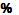 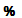 Չափանիշ 3Աղյուսակ 11. Տվյալներ տեղական վտանգների գնահատման և աղետներին պատրաստվածության ու հակազդման մեխանիզմների ուղղությամբ հաստատությունում իրականացվող միջոցառումների վերաբերյալՈւսումնական վարժանքների ընթացքում դժբախտ պատահարներ տեղի չեն ունեցել:Հարցման արդյունքներն այսպիսին են.		Տեղական վտանգների գնահատման աղետների պատրաստվածության վերաբերյալ հաստատությունում իրականացվում են արդյոք տարաբնույթ միջոցառումներ հարցին աշակերտների   65%-ը պատասխանել է այո, 5-ը՝ ավելի շուտ այո, 4 %-ը՝ ոչ, 16 %-ը ավելի շուտ ոչ, 10 %-ը՝ չեմ կարող պատասխանել: Աշխատակազմի 90 % պատասխանել է այո, 2 %-ը՝ ավելի շուտ այո, 2-ը՝ ավելի շուտ ոչ, 6%-ը՝ չեմ կարող պատասխանել:Աղյուսակ 12. Տվյալներ ուսումնական հաստատության քաղաքացիական պաշտպանության պլանից բխող սովորողների և աշխատակազմի հետ տարվա ընթացքում իրականացվող միջոցառումների և վարժանքներիվերաբերյալՀարցման արդյունքներն այսպիսին են.		Տեղեկացված են արդյոք դպրոցում առկա անվտանգության միջոցների տեղերին և տիրապետում են դրանց օգտագործման ձևերին հարցին աշխատակազմի 90 % պատասխանել է այո, 5 %-ը՝ ավելի շուտ այո, 2-ը՝ ավելի շուտ ոչ, 3%-ը՝ չեմ կարող պատասխանել:Սովորողների 90 %-ը պատասխանել է այո, 2-ը՝ ավելի շուտ այո, 2 %-ը՝ ոչ, 3%-ը ավելի շուտ ոչ, 3%-ը՝ չեմ կարող պատասխանել:Աղյուսակ 13. Տվյալներ ուսումնական հաստատության շենքի ջեռուցման պայմանների մասինԴիտարկման ամսաթիվ  ----03.03.2022 թ.------Հաստատության ջեռուցման համակարգը լոկալ է, դասարանների ջերմաստիճանը համապատասխանում է նորմային:Աղյուսակ 14. Տվյալներ ուսումնական հաստատության ջրամատակարարման, սանհանգույցների (կոյուղացման) առկայության և դրանց վիճակի վերաբերյալ Դիտարկման ամսաթիվ ----12.05.2022 թ.----Երկու մասնաշենքերի  սանհանգույցներն էլ հիմնանորոգված են, իսկ ջրամատակարարումը շուրջօրյա է:Աղյուսակ 15. Տվյալներ ուսումնական հաստատությունում սննդի կետի առկայության և սննդի կազմակերպման վերաբերյալԴիտարկման ամսաթիվ--12.05.2025 թ.---Ուսումնական հաստատությունը ունի գործող սննդի կետ, աշակերտներն ու աշխատակազմը օգտվում են դպրոցի սննդի կետից:Աղյուսակ 16. Տվյալներ ուսումնական հաստատությունում բուժկետի առկայության և բուժսպասարկման վիճակի վերաբերյալ Դիտարկման ամսաթիվ ___12.05.2022 թ.__Ուսումնական հաստատությունում առկա է բուժկետ, որն ունի մեկ բուժաշխատող: Վերջինս իրականացնում է առաջին անհրաժեշտ բուժ օգնությունը::	Դպրոցին անհրաժեշտ է ավելի մեծ տարածք բուժկետի համար:2.5. Սոցիալական առողջության չափանիշներԱղյուսակ 17. Տվյալներ ուսումնական հաստատության սովորողների ֆիզիկական, հոգեկան և սոցիալական առողջությանն ուղղված աշխատանքների վերաբերյալ Աղյուսակ17-ը ուսումնասիրելու և եզրակացություն կատարելու համար ուսումնական հաստատությունը իրականացրել է ինչպես փաստաթղթերի ուսումնասիրություն, այնպես էլ դիտարկում-փաստագրում և հարցումներ: Ուսումնական հաստատությունը ուսումնասիրություններ է կատարել սովորողների ֆիզիկական, հոգեկան և սոցիալական առողջությանն ուղղված աշխատանքների վերաբերյալ և փաստել՝ տվյալ ուսումնական տարում չեն արձանագրվել ալկոհոլի, ծխախոտի, թմրամիջոցների և հոգեմետ նյութերի օգտագործման դեպքեր, իսկ վերոհիշյալ դեպքերը կանխարգելելու համար հաստատության մասնակիցների շրջանում անցկացվում են սեմինարներ, քննարկումներ, իսկ այդ դեպքերի բացակայությունը վկայում են մասնակիցների շրջանում անցկացված հոգեբանական հետազոտությունների տվյալները:
Տվյալների վերլուծությունից պարզ է դառնում, որ հետազոտության մասնակիցների մեծ մասը համաձայն է, որուսումնական հաստատությունում իրականացվում են սովորողների ֆիզիկական, հոգևորև սոցիալական առողջության պահպանմանն ուղղված ծրագրեր:Մաս 3. Ուսումնական հաստատության գործունեության արդյունավետությունԱղյուսակ 18. Տվյալներ սովորողների ուսումնառության արդյունքների վերաբերյալ տվյալ ուսումնական տարում Աղյուսակ 19. Տվյալներ սովորողների ուսումնառության արդյունքների վերաբերյալ նախորդ ուստարում Աղյուսակ 20. Տվյալներ 4-րդ դասարանում գիտելիքների ստուգման և 9-րդ, 12-րդ դասարաններում պետական ավարտական քննությունների արդյունքների փոփոխության դինամիկայի վերաբերյալԱղյուսակ 21. Տվյալներ սովորողների առաջադիմության վերաբերյալ տվյալ և նախորդ 2 ուստարիների համար՝ ըստ կրթական աստիճաններիԸստ կրթական աստիճանների սովորողների առաջադիմության վերաբերյալ  3 ուստարվա տվյալների՝ բոլոր  դասարաններում սովորող աշակերտների առաջադիմությանը  2020-2022 ուստարում աճել է: Աղյուսակ 22. Տվյալներ մարզային, հանրապետական, միջազգային առարկայական օլիմպիադաներում  ու մարզական,  մշակութի ոլորտում ստեղծագործական և կատարողական  մրցույթներինսովորողների մասնակցության վերաբերյալ2019-2022 ուստարվա արդյունքների վերլուծությունից նկատելի է, որ մարզային առարկայական օլիմպիադաներին մասնակցների թիվը նվազել է: Հաստատության ուսուցիչներին և նրանց գործունեությանը վերաբերող ցուցանիշներ Աղյուսակ 23. Տվյալներ ուսուցչական անձնակազմի և նրանց գործունեության վերաբերյալՈւսուցիչներն ուսումնադաստիարակչական հարցերում  ցուցաբերում են աշակերտակենտրոն մոտեցում՝ ներդաշնակորեն համադրելով ուսուցման ավանդական  և նորարական մեթոդների կիրառումը: Նրանք իրենց մասնագիտական գիտելիքներն ու կարողությունները  բարելավելու համար մասնակցում են առարկայական, մեթոդական, հոգեբանամանկավարժական թեմաներով վերապատրաստումների: 3.3 Հաստատության ուսումնական միջավայրին և ծառայություններին վերաբերող ցուցանիշներ չափանիշներԱղյուսակ 24. Տվյալներ հաստատության գրադարանի և դրա գործունեության մասինԴպրոցի գրադարանն ապահովված է անհրաժեշտ լրացուցիչ ուսումնական գրականությամբ:Գրադարանում ընթերցողների համար նախատեսված նստատեղերը կան, արդյունավետ աշխատելու պայմաններ որակյալ կրթական միջավայր ապահովելու համար: Գրադարանը և համակարգչային  դասարանը նույն դասասենյակում է`  ազատ դասասենյակների բացակայության պատճառով:Հարցման արդյունքներն այսպիսին են.		Հաստատությունն ունի արդյոք գործող և բավարար ֆիզիկական պայմաններով գրադարան, որը հագեցած է անհրաժեշտ ուսումնաօժանդակ գրականությամբ, գույքով և սարքավորումներով,որից կանոնովոր կերպով օգտվում են հարցին աշխատակազմի 100 %-ը պատասխանել է այո, աշակերտների 100 %-ը պատասխանել է այո:Աղյուսակ 25. Տվյալներ հաստատության ուսումնական լաբորատորիաների, կաբինետների և դահլիճների վերաբերյալ Համակարգչային սենյակը և գրադարանը գտնվում են նույն դասասենյակում:Դպրոցն ունի մարզադահլիճ, որը վերանորոգման կարիք չունի:Ուսումնական հաստատությունը ունի  ուսումնական լաբորատորիաներ, միջոցառումների դահլիճ , նորմաներին համապատասխանող համակարգչային լաբորատորիա:Հաստատության բոլոր կաբինետներն ու լաբորատորիաներրը հագեցած են ուսումանական գործընթացը կազմակերպելու համար անհրաժեշտ գույքով, տեխնիկայով, փորձանյութերով:Հարցման արդյունքներն այսպիսին են.Հաստատությունն ունի արդյոք լաբորատորիաներ ու կաբինետներ, մարզադահլիճ, միջոցառումների դահլիճ հարցին սովորողների 97-ը պատասխանել է ունի, 3-ը՝ ունի, հագեցած է գույքով, ուսումնական պարագաներով: Աշխատակազմի 100-ը պատասխանել է ունի, հագեցած է անհրաժեշտ գույքով և ուսումնադիդակտիկ պարագաներով:Ուսումնականհաստատության ներքին արդյուանվետության ցուցանիշներԱղյուսակ 26. Ուսումնական  հաստատության ներքին արդյունավետության հիմնական ցուցանիշները՝ ընթացիկ և նախորդ 2 ուստարիների համարԱղյուսակ 27. Տվյալներ հաստատության բյուջետային միջոցների վերաբերյալ Ըստնախահաշվիֆինանսավորմանաշխատավարձերի վճարման գծով հաստատության տարեկան ծախսերի չափը աճելէ :Աղյուսակ 28. Հաստատությունում  ներառական կրթության իրականացմանը վերաբերվող չափանիշներՑուցանիշները գնահատել բավարար: Հաճախակի կազմակերպել սեմինարներ, թեմատիկ ցրույցներ, գործնական պարապմունքներ, ակտիվ մասնակցել սեմինար պարապմունքներին:Աղյուսակ 29. Տվյալներ հաստատությունում ներառական կրթության իրականացման և հավասարության ապահովման խնդիրների վերաբերյալԵրեխաներիկարիքներըգնահատումենքբավարար, կազմակերպվածզրույցները, սեմինարները, հանդիպումները նպաստել են հավասարության հաստատմանը, երեխաները ինտեգրված են դասապրոցեսին:Խմբի կողմից տարվել է հետևողական աշխատանք ծնողների, ուսուցիչների, երեխաների հետ:Մաս 5. Համայնքային մասնակցությունԱղյուսակ 30. Տվյալներ հաստատության գործունեությանը սովորողների մասնակցության վերաբերյալԱղյուսակ 31. Տվյալներ հաստատության աշակերտական խորհրդի գործունեության վերաբերյալ2015-2022 ուսումնական տարվա ընթացքում աշակերտական խորհրդի աշխատանքներն արդյունավետ էին: ԱԽ-ն ակտիվ մասնակցել է դպրոցի առօրյային և փորձել ներկայացնել իր նախաձեռնությունները՝ դպրոցի ուսումնադաստիարակչական աշխատանքների մեջներդրումն ունենալունպատակով:Աղյուսակ 32 Տվյալներ հաստատության ծնողական խորհրդի գործունեության վերաբերյալԾնողական խորհուրդը ակտիվորեն մասնակցում է դպրոցի արտադպրոցական և արտադասարանական աշխատանքներին և իր հնարավորության սահմաններում օժանդակում աշակերտների կոլեկտիվ միջոցառումների կազմակերպմանը:Աղյուսակ 33. Տվյալներ հաստատության և համայնքի համագործակցության վերաբերյալ -Համայնքըհաստատությանհետհամագործակցումէ:Մաս 6. Հաստատության հիմնախնդիրները, դրանց հաղթահարման ուղիներըԱղյուսակ 34. ՈՒԹՀՎ վերլուծությանՀանձնաժողովի կազմ՝Մարտիրոսյան Հմայակ-Ստեփանավանի Վ. Թեքեյանի անվան 6-րդ միջն. դպրոցի տնօրենԲդոյան Գևորգ– դպրոցի կառավարման խորհրդի նախագահԳրիգորյան Ագնեսա Շուրիկի- Ստեփանավանի Վ. Թեքեյանի անվան 6-րդ միջն. դպրոցի  դասվարԷմմա  Մելիքսեթյան - ծնողխորհրդի  նախագահԹաթոյան Սմբատ– Ստեփանավանի Վ. Թեքեյանի անվան 6-րդ միջն. դպրոցի ուսուցիչԳիլոյան Ռուզաննա -Ստեփանավանի Վ. Թեքեյանի անվան 6-րդ միջն. դպրոցի  կառավարման խորհրդի անդամՔալանթարյան Լյովա-Համայնքի ղեկավարի խորհրդականԱրարատ Չերքեզյան-Կոմունալ ծառայության պետ Դասարանների թիվը2019-2020ուստարի2020-2021ուստարի2021-2022ուստարիՓոփոխությունների դինամիկան (աճ կամ նվազում)1 -ին դասարան222-2-րդ դասարան222-3-րդ դասարան222-4-րդ դասարան222-5-րդ դասարան222-6-րդ դասարան222-7-րդ դասարան222-8-րդ դասարան222-9-րդ դասարան222-10-րդ դասարան121նվազում11-րդ դասարան112աճ12-րդ դասարան111-Ընդամենը212222-Սովորողների թիվը2019-2020ուստարի2020-2021ուստարի2021-2022ուստարիՓոփոխությունների դինամիկան(աճ կամ նվազում)1 -ին դասարան464352աճ2-րդ դասարան414843նվազում3-րդ դասարան464348աճ4-րդ դասարան514942նվազում5-րդ դասարան475451նվազում6-րդ դասարան474754աճ7-րդ դասարան434648աճ8-րդ դասարան384345աճ9-րդ դասարան473942աճ10-րդ դասարան253726նվազում11-րդ դասարան272435աճ12-րդ դասարան272623նվազումԸնդամենը485499509աճՑուցանիշը2019-2020ուստարի2020-2021ուստարի2021-2022ուստարիՓոփոխությունների դինամիկան(աճ կամ նվազում)Սովորողների ընդհանուր թիվը ուսումնական տարվա սկզբին` տվյալ ուստարվա սեպտեմբերի 1-ի դրությամբ479499509աճՍովորողների ընդհանուր թիվը ուսումնական տարվա վերջին` տվյալ ուստարվա մայիսի 25-ի դրությամբ485479501աճՈւսումնական տարվա ընթացքում ընդունված սովորողների թիվը203421նվազումՈւսումնական տարվա ընթացքում հեռացած սովորողների թիվը143220նվազումՑուցանիշը 2019-2020ուստարի2020-2021ուստարի2021-2022ուստարիՓոփոխությունների դինամիկան(աճ կամ նվազում)Ուսուցիչների ընդհանուր թիվը313130նվազումՈւսուցիչների միջին շաբաթական ծանրաբեռնվածությունը կամ դրույքաչափը20,721,522աճՀայոց լեզու և գրականություն12,412,224աճՌուսաց լեզու16,617,317,3-Անգլերեն171818-Մաթեմատիկա9,710,410,3ՆվազումՖիզիկա222424-Քիմիա151920աճԻնֆորմատիկա181919-Կենսաբանություն, բնագիտություն141515-Աշխարհագրություն9,511,511,5-Պատմություն-2626-ՀԵՊ121313-Երաժշտություն141414-Ֆիզկուլտուրա19,52121-Կերպարվեստ141414-Տեխնոլոգիա-24աճՆԶՊ788-Ես և շրջակա աշխարհը811-Շախմատ121212-Ուսուցիչների թիվը2019-2020 ուստարի2020-2021 ուստարի2021-2022ուստարիՓոփոխությունների դինամիկան(աճ կամ նվազում)Մինչև 30 տարեկան221նվազում31-ից 40 տարեկան111010-41ից -50 տարեկան778աճ51-ից -55 տարեկան332նվազում56 տարեկան և ավելի8910աճՊաշտոնըԱզգանունը,անունը, հայրանունըՏվյալ պաշտոնում աշխատելու ժամանակահատվածըՏվյալ հաստատությունում աշխատելու ժամանակահատվածըՊետական պարգևները, կոչումները և այլնՏնօրենՄարտիրոսյան Հմայակ Վալոդյայի819-Տնօրենի տեղակալ ուս. գծովՄաղաքյան Լիանա Շալիկոյի725-ՄԿԱ-ի գծով տնօրենի տեղակալՍուքիասյան Անի Արծրունի129-ՀաշվապահԱվագյան Նունե Ներսեսի2631-Ազգանուն, անուն, հայրանունԱշխատանքի վայրը, զբաղեցրած պաշտոնըԿրթությունըՀաստատությանխորհրդի կազմում ընդգրկված լինելու ժամանակահատվածըՊետական պարգևները, կոչումները և այլնՆալբանդյան Աղունիկ ՎանիչկայիՍտեփանավանի Ա. Քալանթարի անվան պետական գյուղատնտեսական քոլեջդասախոս, գրադարանավարբարձրագույն1 տարի 3 ամիսԲոյաջյան Արուս ՌազմիկիՍտեփանավանի թիվ 1 մանկապարտեզհաշվապահբարձրագույն1 տարի 3 ամիսՄատինյան Արփինե ՊարգևիԿԳՄՍ վարչության պետի տեղակալբարձրագույն1 տարի 3 ամիսՍարուխանյան Էմմա ԿարենիՍտեփանավանի Ա. Քալանթարիանի անվան  պետական գյուղատնտեսական քոլեջՏնտեսագիտության ամբիոնի վարիչբարձրագույն1 տարի 3 ամիսԳրիգորյան Մկրտիչ Նորիկի«Գազպրոմ Արմենիա» ՓԲԸտնօրենբարձրագույն1 տարի 3 ամիսԲդոյան Գևորգ ՍամսոնիՍտեփ. 6-րդ մ/դ ՆԶՊ-ի ուսուցիչ, զինղեկբարձրագույն1 տարի 3 ամիսԳրիգորյան Ագնեսա ՇուրիկիՍտեփ. 6-րդ մ/դ դասվարբարձրագույն1 տարի 3 ամիսԳիլոյան Ռուզաննա ՎալիխանիՉի աշխատումմիջին մասնագիտական1 տարի 3 ամիսՄելիքսեթյան Էմմա ՎաչոյիԱստեփ. բժ. կենտ.քույրմիջին մասնագիտական1 տարի 3 ամիսհ/հԴասասենյակի համարըԴասասենյակի մակերեսը (քմ)Սեղան-նստարանների դասավորվածության ձևը (շարքերով, շրջանաձև, T-աձև, П-աձև, խառը)Սեղան-նստարաններիթիվըՍեղան-նստարանների շարքերի և միմյանց միջև հեռավորությունները Դասասենյակ N191Ա – I մասն.40,6շարքերով12/240,7-0,8 մԴասասենյակ N188 Բ– II մասն.40,6շարքերով16/320,7-0,8 մԴասասենյակ N133 Բ/4 Բ– I մասն.40,5շարքերով8/160,7-0,8 մԴասասենյակ N123 Ա/4 Ա– I մասն.40,3շարքերով16/310,7-0,8 մԴասասենյակ N302 Բ– I մասն.49շարքերով14/280,7-0,8 մԴասասենյակ N146 Բ/2Ա– I մասն.42,7շարքերով14/270,7-0,8 մԴասասենյակ N59 Ա  – I մասն.55,5շարքերով12/240,7-0,8 մԴասասենյակ N85 Ա– I մասն.41,5շարքերով10/200,7-0,8 մԴասասենյակ N155Բ – I մասն.42,5շարքերով10/200,7-0,8 մԴասասենյակ N610Ա– I մասն.41,5շարքերով11/210,7-0,8 մԴասասենյակ N71Բ/6 Ա– I մասն.40,6շարքերով8/160,7-0,8 մԴասասենյակ N1711բ– I մասն.40,6շարքերով10/200,7-0,8 մԴասասենյակ N97 Բ– I մասն.41,5շարքերով11/210,7-0,8 մԴասասենյակ N1011 Ա – I մասն.42,0շարքերով10/200,7-0,8 մԴասասենյակ N167 Ա  – I մասն.40,6շարքերով8/160,7-0,8 մհ/հԴասասենյակի համարըԴասասենյակի մակերեսը (քմ)Մեկ սովորողին ընկնող մակերեսը (քմ)Նորմերից պակաս կամ ավել մակերեսը(քմ)Դասասենյակ N19 1Ա – I մասն.40,62-0,4Դասասենյակ N188 Բ  – II մասն.40,62-0,15Դասասենյակ N133 Բ /4 Բ – I մասն.40,520Դասասենյակ N12 3 Ա /4 Ա – I մասն.40,32-0,5Դասասենյակ N302 Բ – I մասն.4920Դասասենյակ N146 Բ /2Ա– I մասն.42,72-0,5Դասասենյակ N5 9Բ – I մասն.55,520,6Դասասենյակ N85 Ա – I մասն.41,52+0,35Դասասենյակ N1510Բ – I մասն.42,52+0,1Դասասենյակ N610Ա– I մասն.ա41,52-0,1Դասասենյակ N71Բ/6 Ա  – I մասն.40,62+0,55Դասասենյակ N173 Ա – I մասն.40,62-0,45Դասասենյակ N97 Բ – I մասն.41,52+0,4Դասասենյակ N1011 Ա – I մասն.42,020,3Դասասենյակ N167 Ա  – I մասն.40,620NՉափանիշըԿատարել նշում համապատասխան փաստաթղթի և գույքի առկայության մասին (գրել փաստաթղթի անվանումը և ընդունման ամսաթիվը, թվարկել առկա գույքը)Արձանագրել իրավիճակ1.Ուսումնական հաստատության աշխատակազմը և սովորողները տիրապետում են արտակարգ իրավիճակներում գործելու վարքականոններին, Քաղ. պաշտպանության պլանԱյո2.Ուսումնական հաստատության աշխատակազմը և սովորողները տեղեկացված են հաստատությունում առկա անվտանգության միջոցների (էլեկտրական վահանակի, հրշեջ տեղեկատուի, հրշեջ ծորակի և այլն) տեղերին ու տիրապետում են դրանց օգտագործման կանոններինՀրշեջ ծորակ հաստատությունում չկա: Աշխատակազմը և սովորողները տեղեկացված են հաստատությունում առկա էլեկտրական վահանակի, հրշեջ տեղեկատուի տեղերին և տիրապետում են դրանց օգտագործման կանոններին: Հրշեջ վահանակ 1 կոմպլեկտ, կրակմարիչ 7 հատ, տարահանման նշաններ 35:ԱմսաթիվըԴասարանըՄիջոցառման անվանումը, նկարագիրը և օգտագործված ուսումնական նյութերը և պարագաներըՄասնակից սովորողների և աշխատակիցների թիվը06.12.2021թ.1-12-րդՀրդեհի դեպքում աշակերտների և անձնակազմի տարհանում56906.12.2021թ.1-12-րդՏարհանում երկրաշարժի ժամանակ56903.02.2022թ.1-12-րդՏարհանում երկրաշարժի ժամանակ569ԱմսաթիվըԴասարանըՄիջոցառման/վարժանքի անվանումը, նկարագիրը և օգտագործված պարագաներն ու ուսումնական նյութերըՄասնակից սովորողների և աշխատակիցների թիվը06.12.2020թ.03.02.2021թ.06.12.2021թ.03.02.2022թ.1-12-րդ դասարաններ1-12-րդ դասարաններՀակառակորդի հարձակման դեպքում տարհանման և փրկարարական միջոցառումների իրականացումըՀակառակորդի հարձակման դեպքում տարհանման և փրկարարական միջոցառումների իրականացումը561569Ուսումնական հաստատությունն ապահովված է լոկալ ջեռուցման անվտանգ համակարգով(ընտրել այո կամ ոչ սյունակը)Ուսումնական հաստատությունն ապահովված է լոկալ ջեռուցման անվտանգ համակարգով(ընտրել այո կամ ոչ սյունակը)Ուսումնական հաստատությունն ապահովված է լոկալ ջեռուցման անվտանգ համակարգով(ընտրել այո կամ ոչ սյունակը)Ուսումնական հաստատությունն ապահովված է լոկալ ջեռուցման անվտանգ համակարգով(ընտրել այո կամ ոչ սյունակը)Ուսումնական հաստատությունն ապահովված է լոկալ ջեռուցման անվտանգ համակարգով(ընտրել այո կամ ոչ սյունակը)ԱյոԱյոԴասասենյակները, դահլիճները, այլ սենյակները, միջանցքները և այլնՋեռուցման ձևը, (վառելիքի տեսակը)Ջեռուցման ձևը, (վառելիքի տեսակը)Ջերմաստիճանը շրջայցի պահինՋեռուցման ժամերըԴասասենյակ (բոլորը)լոկալլոկալ18-20 ° C04:00 – 17:00Մարզադահլիճլոկալլոկալ18-20 ° C04:00 – 17:00Միջոցառումների դահլիճլոկալլոկալ18-20 ° C04:00 – 17:00Ուսուցչանոցլոկալլոկալ18-20 ° C04:00 – 17:00Բուֆետլոկալլոկալ18-20 ° C04:00 – 17:00Առանձնասենյակներլոկալլոկալ18-20 ° C04:00 – 17:001-ին հարկի միջանցքներլոկալլոկալ18-20 ° C04:00 – 17:002-րդ հարկի միջանցքներլոկալլոկալ18-20 ° C04:00 – 17:00Հաստատության ջրամատակարարումը(լրացնել համապատասխան սյունակը)Հաստատության ջրամատակարարումը(լրացնել համապատասխան սյունակը)Հաստատության ջրամատակարարումը(լրացնել համապատասխան սյունակը)Հաստատության ջրամատակարարումը(լրացնել համապատասխան սյունակը)Հաստատության ջրամատակարարումը(լրացնել համապատասխան սյունակը)Հաստատության ջրամատակարարումը(լրացնել համապատասխան սյունակը)Հաստատության ջրամատակարարումը(լրացնել համապատասխան սյունակը)Հաստատության ջրամատակարարումը(լրացնել համապատասխան սյունակը)Հաստատության ջրամատակարարումը(լրացնել համապատասխան սյունակը)Ապահովված է շուրջօրյա հոսող խմելու ջրով (ընդգծել այո կամ ոչ բառերը)Ապահովված է շուրջօրյա հոսող խմելու ջրով (ընդգծել այո կամ ոչ բառերը)Ապահովված է շուրջօրյա հոսող խմելու ջրով (ընդգծել այո կամ ոչ բառերը)Ապահովված է հոսող խմելու ջրով, շուրջօրյաԱպահովված է հոսող խմելու ջրով, շուրջօրյաԱպահովված է հոսող խմելու ջրով, շուրջօրյաայոայոայոՕրեկան քանի՞ ժամ է ջրամատակարարումը -24ժամ Օրեկան քանի՞ ժամ է ջրամատակարարումը -24ժամ Օրեկան քանի՞ ժամ է ջրամատակարարումը -24ժամ ոչոչոչՀաստատության սանհանգույցները և դրանց վիճակըՀաստատության սանհանգույցները և դրանց վիճակըՀաստատության սանհանգույցները և դրանց վիճակըՀաստատության սանհանգույցները և դրանց վիճակըՀաստատության սանհանգույցները և դրանց վիճակըՀաստատության սանհանգույցները և դրանց վիճակըՀաստատության սանհանգույցները և դրանց վիճակըՀաստատության սանհանգույցները և դրանց վիճակըՀաստատության սանհանգույցները և դրանց վիճակըՇենքի հարկը Սանհանգույցների թիվըԱղջիկների սան-հանգույցի առկայու-թյունը (ընդգծել այո կամ ոչ բառերը)Աղջիկների սան-հանգույցի առկայու-թյունը (ընդգծել այո կամ ոչ բառերը)Տղաների սան-հանգույցի առկայու-թյունը(ընդգծել այո կամ ոչ բառերը)Հիգիենայի պարագաների առկայու-թյունը (ընդգծել այո կամ ոչ բառերը)Հիգիենայի պարագաների առկայու-թյունը (ընդգծել այո կամ ոչ բառերը)Հարմարեց վածությունը հաշմանդա-մությունունեցող անձանց կարիքներին(ընդգծել այո կամ ոչ բառերը)Վերանո -րոգված են, թե ոչ (ընդգծել այո կամ ոչ բառերը)Iմասն.1-ին հարկ2ԱյոՈչԱյոՈչԱյոՈչԱյոՈչԱյոՈչԱյո ՈչԱյո ՈչIմասն.2-րդ հարկ2ԱյոՈչԱյոՈչԱյոՈչԱյոՈչԱյոՈչԱյո ՈչԱյո ՈչII մասն.2-րդ հարկ1ԱյոՈչԱյոՈչԱյոՈչԱյոՈչԱյոՈչԱյոՈչԱյո ՈչՈւսումնական հաստատությունում առկա է սննդի կետ, թե ոչ(ընտրել այո կամ ոչ սյունակը)Ուսումնական հաստատությունում առկա է սննդի կետ, թե ոչ(ընտրել այո կամ ոչ սյունակը)Ուսումնական հաստատությունում առկա է սննդի կետ, թե ոչ(ընտրել այո կամ ոչ սյունակը)Ուսումնական հաստատությունում առկա է սննդի կետ, թե ոչ(ընտրել այո կամ ոչ սյունակը)Ուսումնական հաստատությունում առկա է սննդի կետ, թե ոչ(ընտրել այո կամ ոչ սյունակը)Ուսումնական հաստատությունում առկա է սննդի կետ, թե ոչ(ընտրել այո կամ ոչ սյունակը)Ուսումնական հաստատությունում առկա է սննդի կետ, թե ոչ(ընտրել այո կամ ոչ սյունակը)Այո Այո Այո Այո Ուսումնական հաստատության սննդի կետում փակցված են առողջ սննդակարգի վերաբերյալ համապատասխան պաստառներ, թե ոչ(ընտրել այո կամ ոչ սյունակը)Ուսումնական հաստատության սննդի կետում փակցված են առողջ սննդակարգի վերաբերյալ համապատասխան պաստառներ, թե ոչ(ընտրել այո կամ ոչ սյունակը)Ուսումնական հաստատության սննդի կետում փակցված են առողջ սննդակարգի վերաբերյալ համապատասխան պաստառներ, թե ոչ(ընտրել այո կամ ոչ սյունակը)Ուսումնական հաստատության սննդի կետում փակցված են առողջ սննդակարգի վերաբերյալ համապատասխան պաստառներ, թե ոչ(ընտրել այո կամ ոչ սյունակը)Ուսումնական հաստատության սննդի կետում փակցված են առողջ սննդակարգի վերաբերյալ համապատասխան պաստառներ, թե ոչ(ընտրել այո կամ ոչ սյունակը)Ուսումնական հաստատության սննդի կետում փակցված են առողջ սննդակարգի վերաբերյալ համապատասխան պաստառներ, թե ոչ(ընտրել այո կամ ոչ սյունակը)Ուսումնական հաստատության սննդի կետում փակցված են առողջ սննդակարգի վերաբերյալ համապատասխան պաստառներ, թե ոչ(ընտրել այո կամ ոչ սյունակը)Այո Այո Այո Այո Նկարագրել սննդի կետի սանիտարական վիճակը` ըստ հակահամաճարակային ծառայությանՆկարագրել սննդի կետի սանիտարական վիճակը` ըստ հակահամաճարակային ծառայությանՆկարագրել սննդի կետի սանիտարական վիճակը` ըստ հակահամաճարակային ծառայությանՆկարագրել սննդի կետի սանիտարական վիճակը` ըստ հակահամաճարակային ծառայությանՆկարագրել սննդի կետի սանիտարական վիճակը` ըստ հակահամաճարակային ծառայությանՆկարագրել սննդի կետի սանիտարական վիճակը` ըստ հակահամաճարակային ծառայությանՆկարագրել սննդի կետի սանիտարական վիճակը` ըստ հակահամաճարակային ծառայությանՍննդի կետի տեսակը (բուֆետ, ճաշարան )Միաժամանակ սնվելու հնարավորություն ունեցող անձնաց թիվը և տարածքը (քմ)Սառը և տաք հոսող ջրի առկայությունը(ընդգծել այո կամ ոչ բառերը)Լվացարանի և հիգիենայի պարագաների առկայությունը (ընդգծել այո կամ ոչ բառերը)Լվացարանի և հիգիենայի պարագաների առկայությունը (ընդգծել այո կամ ոչ բառերը)Տաք սննդի հնարավորու-թյունը(ընդգծել այո կամ ոչ բառերը)Վերանո -րոգված է, թե ոչ (ընդգծել այո կամ ոչ բառերը)բուֆետ72112,6 քմ.Սառը - այո տաք - այոԱյո ՈչԱյո ՈչԱյո ՈչԱյո ՈչՈւսումնական հաստատությունում առկա է բուժկետ(ընտրել այո կամ ոչ սյունակը)Ուսումնական հաստատությունում առկա է բուժկետ(ընտրել այո կամ ոչ սյունակը)Ուսումնական հաստատությունում առկա է բուժկետ(ընտրել այո կամ ոչ սյունակը)Ուսումնական հաստատությունում առկա է բուժկետ(ընտրել այո կամ ոչ սյունակը)Ուսումնական հաստատությունում առկա է բուժկետ(ընտրել այո կամ ոչ սյունակը)Ուսումնական հաստատությունում առկա է բուժկետ(ընտրել այո կամ ոչ սյունակը)Ուսումնական հաստատությունում առկա է բուժկետ(ընտրել այո կամ ոչ սյունակը)Այո Այո Այո Այո Ուսումնական հաստատությունն ունի բուժաշխատող և կարող է տրամադրել առաջին բուժօգնություն(ընդգծել այո կամ ոչ բառերը)Ուսումնական հաստատությունն ունի բուժաշխատող և կարող է տրամադրել առաջին բուժօգնություն(ընդգծել այո կամ ոչ բառերը)Ուսումնական հաստատությունն ունի բուժաշխատող և կարող է տրամադրել առաջին բուժօգնություն(ընդգծել այո կամ ոչ բառերը)Ուսումնական հաստատությունն ունի բուժաշխատող և կարող է տրամադրել առաջին բուժօգնություն(ընդգծել այո կամ ոչ բառերը)Ուսումնական հաստատությունն ունի բուժաշխատող և կարող է տրամադրել առաջին բուժօգնություն(ընդգծել այո կամ ոչ բառերը)Ուսումնական հաստատությունն ունի բուժաշխատող և կարող է տրամադրել առաջին բուժօգնություն(ընդգծել այո կամ ոչ բառերը)Ուսումնական հաստատությունն ունի բուժաշխատող և կարող է տրամադրել առաջին բուժօգնություն(ընդգծել այո կամ ոչ բառերը)ԱյոԱյոԱյոԱյոԱյոԱյոԱյոԲուժկետի գտնվելու հարկը և տարածքը (քմ)Բուժաշխատողների թիվը և նրանց պաշտոններըԲուժկետում առկա գույքըԲուժկետը վերանո -րոգված է, թե ոչ (ընդգծել այո կամ ոչ բառերը)Բուժկետը վերանո -րոգված է, թե ոչ (ընդգծել այո կամ ոչ բառերը)Սանիտարական վիճակը Առաջին բուժօգնության միջոցների և դեղերի առկայությունը 1-ին հարկ,24,3 քմ.1բուժքույրհասակաչափ, կշեռք, ճնշման չափիչ սարք, ապակե պահարան, հիվանդին ստուգելու թախտԱյոՈչԱյոՈչգտնվում է լավ վիճակումառկա էՀաստատությունում գրանցված ալկոհոլի, ծխախոտի, թմրամիջոցների և հոգեմետ նյութերի օգտագործման դեպքեր չեն գրանցվել:Հաստատությունում գրանցված ալկոհոլի, ծխախոտի, թմրամիջոցների և հոգեմետ նյութերի օգտագործման դեպքեր չեն գրանցվել:Հաստատությունում գրանցված ալկոհոլի, ծխախոտի, թմրամիջոցների և հոգեմետ նյութերի օգտագործման դեպքեր չեն գրանցվել:Հաստատությունում գրանցված ալկոհոլի, ծխախոտի, թմրամիջոցների և հոգեմետ նյութերի օգտագործման դեպքեր չեն գրանցվել:Հաստատությունում գրանցված ալկոհոլի, ծխախոտի, թմրամիջոցների և հոգեմետ նյութերի օգտագործման դեպքեր չեն գրանցվել:Հաստատությունում գրանցված ալկոհոլի, ծխախոտի, թմրամիջոցների և հոգեմետ նյութերի օգտագործման դեպքեր չեն գրանցվել:Հաստատությունում գրանցված ալկոհոլի, ծխախոտի, թմրամիջոցների և հոգեմետ նյութերի օգտագործման դեպքեր չեն գրանցվել:Հաստատությունում գրանցված ալկոհոլի, ծխախոտի, թմրամիջոցների և հոգեմետ նյութերի օգտագործման դեպքեր չեն գրանցվել:Հաստատությունում գրանցված ալկոհոլի, ծխախոտի, թմրամիջոցների և հոգեմետ նյութերի օգտագործման դեպքեր չեն գրանցվել:Ալկոհոլի, ծխախոտի, թմրամիջոցների և հոգեմետ նյութերի օգտագործումն կանխարգելելու ուղղությամբ իրականացված ուսումնական ծրագրերը և միջոցառումներըԱլկոհոլի, ծխախոտի, թմրամիջոցների և հոգեմետ նյութերի օգտագործումն կանխարգելելու ուղղությամբ իրականացված ուսումնական ծրագրերը և միջոցառումներըԱլկոհոլի, ծխախոտի, թմրամիջոցների և հոգեմետ նյութերի օգտագործումն կանխարգելելու ուղղությամբ իրականացված ուսումնական ծրագրերը և միջոցառումներըԱլկոհոլի, ծխախոտի, թմրամիջոցների և հոգեմետ նյութերի օգտագործումն կանխարգելելու ուղղությամբ իրականացված ուսումնական ծրագրերը և միջոցառումներըԱլկոհոլի, ծխախոտի, թմրամիջոցների և հոգեմետ նյութերի օգտագործումն կանխարգելելու ուղղությամբ իրականացված ուսումնական ծրագրերը և միջոցառումներըԱլկոհոլի, ծխախոտի, թմրամիջոցների և հոգեմետ նյութերի օգտագործումն կանխարգելելու ուղղությամբ իրականացված ուսումնական ծրագրերը և միջոցառումներըԱլկոհոլի, ծխախոտի, թմրամիջոցների և հոգեմետ նյութերի օգտագործումն կանխարգելելու ուղղությամբ իրականացված ուսումնական ծրագրերը և միջոցառումներըԱլկոհոլի, ծխախոտի, թմրամիջոցների և հոգեմետ նյութերի օգտագործումն կանխարգելելու ուղղությամբ իրականացված ուսումնական ծրագրերը և միջոցառումներըԱլկոհոլի, ծխախոտի, թմրամիջոցների և հոգեմետ նյութերի օգտագործումն կանխարգելելու ուղղությամբ իրականացված ուսումնական ծրագրերը և միջոցառումներըԾրագիրը կամ միջոցառումը (նշել թեման)Ծրագիրը կամ միջոցառումը (նշել թեման)Ծրագիրը կամ միջոցառումը (նշել թեման)Ծրագիրը կամ միջոցառումը (նշել թեման)Ծրագիրը կամ միջոցառումը (նշել թեման)ԱմսաթիվըԱմսաթիվըԱմսաթիվըԴասարանը<<Երեխաներիիր ազեկվացության բարձրացումը թմրամոլության ապօրինի շրջանառության հետ կապված վնասիև հետևանքների մասին>> / սեմինար-պարապմունք/:<<Երեխաներիիր ազեկվացության բարձրացումը թմրամոլության ապօրինի շրջանառության հետ կապված վնասիև հետևանքների մասին>> / սեմինար-պարապմունք/:<<Երեխաներիիր ազեկվացության բարձրացումը թմրամոլության ապօրինի շրջանառության հետ կապված վնասիև հետևանքների մասին>> / սեմինար-պարապմունք/:<<Երեխաներիիր ազեկվացության բարձրացումը թմրամոլության ապօրինի շրջանառության հետ կապված վնասիև հետևանքների մասին>> / սեմինար-պարապմունք/:<<Երեխաներիիր ազեկվացության բարձրացումը թմրամոլության ապօրինի շրջանառության հետ կապված վնասիև հետևանքների մասին>> / սեմինար-պարապմունք/:նոյեմբերնոյեմբերնոյեմբեր7-11-րդ դասարաններ<<Թմրամիջոցների ապօրինի շրջանառության ազդեցությունը երկրների սոցիալ-տնտեսական և միջազգային հարաբերություններ իվրա>> /զրույց-զեկուցում/:<<Թմրամիջոցների ապօրինի շրջանառության ազդեցությունը երկրների սոցիալ-տնտեսական և միջազգային հարաբերություններ իվրա>> /զրույց-զեկուցում/:<<Թմրամիջոցների ապօրինի շրջանառության ազդեցությունը երկրների սոցիալ-տնտեսական և միջազգային հարաբերություններ իվրա>> /զրույց-զեկուցում/:<<Թմրամիջոցների ապօրինի շրջանառության ազդեցությունը երկրների սոցիալ-տնտեսական և միջազգային հարաբերություններ իվրա>> /զրույց-զեկուցում/:<<Թմրամիջոցների ապօրինի շրջանառության ազդեցությունը երկրների սոցիալ-տնտեսական և միջազգային հարաբերություններ իվրա>> /զրույց-զեկուցում/:դեկտեմբեր-մարտդեկտեմբեր-մարտդեկտեմբեր-մարտ8-12-րդ դասարան<<Կանխարգելիչ միջոցառումներ` ուղղված թմրամիջոցների պահանջարկին վազեցմանը>> /զրույց/:<<Կանխարգելիչ միջոցառումներ` ուղղված թմրամիջոցների պահանջարկին վազեցմանը>> /զրույց/:<<Կանխարգելիչ միջոցառումներ` ուղղված թմրամիջոցների պահանջարկին վազեցմանը>> /զրույց/:<<Կանխարգելիչ միջոցառումներ` ուղղված թմրամիջոցների պահանջարկին վազեցմանը>> /զրույց/:<<Կանխարգելիչ միջոցառումներ` ուղղված թմրամիջոցների պահանջարկին վազեցմանը>> /զրույց/:մարտմարտմարտ6-10-րդդասարաններԶրույց-զեկուցումներ դասղեկի ժամերին՝ «Վնասակար սովորություններ թմրամոլություն,  հարբեցողություն և ծխախոտի օգտագործում, նրանց հետևանքները>> թեմայով:Զրույց-զեկուցումներ դասղեկի ժամերին՝ «Վնասակար սովորություններ թմրամոլություն,  հարբեցողություն և ծխախոտի օգտագործում, նրանց հետևանքները>> թեմայով:Զրույց-զեկուցումներ դասղեկի ժամերին՝ «Վնասակար սովորություններ թմրամոլություն,  հարբեցողություն և ծխախոտի օգտագործում, նրանց հետևանքները>> թեմայով:Զրույց-զեկուցումներ դասղեկի ժամերին՝ «Վնասակար սովորություններ թմրամոլություն,  հարբեցողություն և ծխախոտի օգտագործում, նրանց հետևանքները>> թեմայով:Զրույց-զեկուցումներ դասղեկի ժամերին՝ «Վնասակար սովորություններ թմրամոլություն,  հարբեցողություն և ծխախոտի օգտագործում, նրանց հետևանքները>> թեմայով:տարվա ընթացքումտարվա ընթացքումտարվա ընթացքում6-11-րդ դասարաններԱշակերտների առողջ ապրելակերպի, բազմակողմանի և ներդաշնակ զարգացման նպատակով կազմակերպվեցին. Էքսկուրսիաներ ՀՀ տեսարժան վայրեր, տարբեր թեմաներով զեկույցներ, երեկոներ և ցուցահանդեսներ, անցկացվեցին մրցումներ /վոլեյբոլ, բասկետբել, ֆուտբոլ/, սպորտլանդիա, ակրոբատիկայի պարապմունքներ, պաստառների և նկարների ցուցահանդեսի կազմակերպում<<Ոչ վնասակար սորվորություններին>>խորագրով:Աշակերտների առողջ ապրելակերպի, բազմակողմանի և ներդաշնակ զարգացման նպատակով կազմակերպվեցին. Էքսկուրսիաներ ՀՀ տեսարժան վայրեր, տարբեր թեմաներով զեկույցներ, երեկոներ և ցուցահանդեսներ, անցկացվեցին մրցումներ /վոլեյբոլ, բասկետբել, ֆուտբոլ/, սպորտլանդիա, ակրոբատիկայի պարապմունքներ, պաստառների և նկարների ցուցահանդեսի կազմակերպում<<Ոչ վնասակար սորվորություններին>>խորագրով:Աշակերտների առողջ ապրելակերպի, բազմակողմանի և ներդաշնակ զարգացման նպատակով կազմակերպվեցին. Էքսկուրսիաներ ՀՀ տեսարժան վայրեր, տարբեր թեմաներով զեկույցներ, երեկոներ և ցուցահանդեսներ, անցկացվեցին մրցումներ /վոլեյբոլ, բասկետբել, ֆուտբոլ/, սպորտլանդիա, ակրոբատիկայի պարապմունքներ, պաստառների և նկարների ցուցահանդեսի կազմակերպում<<Ոչ վնասակար սորվորություններին>>խորագրով:Աշակերտների առողջ ապրելակերպի, բազմակողմանի և ներդաշնակ զարգացման նպատակով կազմակերպվեցին. Էքսկուրսիաներ ՀՀ տեսարժան վայրեր, տարբեր թեմաներով զեկույցներ, երեկոներ և ցուցահանդեսներ, անցկացվեցին մրցումներ /վոլեյբոլ, բասկետբել, ֆուտբոլ/, սպորտլանդիա, ակրոբատիկայի պարապմունքներ, պաստառների և նկարների ցուցահանդեսի կազմակերպում<<Ոչ վնասակար սորվորություններին>>խորագրով:Աշակերտների առողջ ապրելակերպի, բազմակողմանի և ներդաշնակ զարգացման նպատակով կազմակերպվեցին. Էքսկուրսիաներ ՀՀ տեսարժան վայրեր, տարբեր թեմաներով զեկույցներ, երեկոներ և ցուցահանդեսներ, անցկացվեցին մրցումներ /վոլեյբոլ, բասկետբել, ֆուտբոլ/, սպորտլանդիա, ակրոբատիկայի պարապմունքներ, պաստառների և նկարների ցուցահանդեսի կազմակերպում<<Ոչ վնասակար սորվորություններին>>խորագրով:տարվա ընթացքումտարվա ընթացքումտարվա ընթացքում1-ին - 12-րդդասարաններՀաստատությունում գրանցված մարմնական վնասվածքներ հասցնելու դեպքեր չենգրանցվել:Հաստատությունում գրանցված մարմնական վնասվածքներ հասցնելու դեպքեր չենգրանցվել:Հաստատությունում գրանցված մարմնական վնասվածքներ հասցնելու դեպքեր չենգրանցվել:Հաստատությունում գրանցված մարմնական վնասվածքներ հասցնելու դեպքեր չենգրանցվել:Հաստատությունում գրանցված մարմնական վնասվածքներ հասցնելու դեպքեր չենգրանցվել:Հաստատությունում գրանցված մարմնական վնասվածքներ հասցնելու դեպքեր չենգրանցվել:Հաստատությունում գրանցված մարմնական վնասվածքներ հասցնելու դեպքեր չենգրանցվել:Հաստատությունում գրանցված մարմնական վնասվածքներ հասցնելու դեպքեր չենգրանցվել:Հաստատությունում գրանցված մարմնական վնասվածքներ հասցնելու դեպքեր չենգրանցվել:Հաստատությունում սովորողների նկատմամբ բռնության, ֆիզիկական կամ հոգեբանական ճնշման դեպքեր չենգրանցվել:Հաստատությունում սովորողների նկատմամբ բռնության, ֆիզիկական կամ հոգեբանական ճնշման դեպքեր չենգրանցվել:Հաստատությունում սովորողների նկատմամբ բռնության, ֆիզիկական կամ հոգեբանական ճնշման դեպքեր չենգրանցվել:Հաստատությունում սովորողների նկատմամբ բռնության, ֆիզիկական կամ հոգեբանական ճնշման դեպքեր չենգրանցվել:Հաստատությունում սովորողների նկատմամբ բռնության, ֆիզիկական կամ հոգեբանական ճնշման դեպքեր չենգրանցվել:Հաստատությունում սովորողների նկատմամբ բռնության, ֆիզիկական կամ հոգեբանական ճնշման դեպքեր չենգրանցվել:Հաստատությունում սովորողների նկատմամբ բռնության, ֆիզիկական կամ հոգեբանական ճնշման դեպքեր չենգրանցվել:Հաստատությունում սովորողների նկատմամբ բռնության, ֆիզիկական կամ հոգեբանական ճնշման դեպքեր չենգրանցվել:Հաստատությունում սովորողների նկատմամբ բռնության, ֆիզիկական կամ հոգեբանական ճնշման դեպքեր չենգրանցվել:Ուսումնական հասատության կողմից երեխայի խնամքի ու դաստիարակության, ընտանիքում ծնողական պարտականությունների նկատմամբ պատասխանատվության բարձրացման, ինչպես նաև բռնության, ֆիզիկական կամ հոգեբանական ճնշման բացառման, երեխային զարգացման համար անվտանգ միջավայրի ձևավորման հարցերի վերաբերյալ ծնողների իրազեկմանն ուղղված միջոցառումներ և մեխանիզմներՈւսումնական հասատության կողմից երեխայի խնամքի ու դաստիարակության, ընտանիքում ծնողական պարտականությունների նկատմամբ պատասխանատվության բարձրացման, ինչպես նաև բռնության, ֆիզիկական կամ հոգեբանական ճնշման բացառման, երեխային զարգացման համար անվտանգ միջավայրի ձևավորման հարցերի վերաբերյալ ծնողների իրազեկմանն ուղղված միջոցառումներ և մեխանիզմներՈւսումնական հասատության կողմից երեխայի խնամքի ու դաստիարակության, ընտանիքում ծնողական պարտականությունների նկատմամբ պատասխանատվության բարձրացման, ինչպես նաև բռնության, ֆիզիկական կամ հոգեբանական ճնշման բացառման, երեխային զարգացման համար անվտանգ միջավայրի ձևավորման հարցերի վերաբերյալ ծնողների իրազեկմանն ուղղված միջոցառումներ և մեխանիզմներՈւսումնական հասատության կողմից երեխայի խնամքի ու դաստիարակության, ընտանիքում ծնողական պարտականությունների նկատմամբ պատասխանատվության բարձրացման, ինչպես նաև բռնության, ֆիզիկական կամ հոգեբանական ճնշման բացառման, երեխային զարգացման համար անվտանգ միջավայրի ձևավորման հարցերի վերաբերյալ ծնողների իրազեկմանն ուղղված միջոցառումներ և մեխանիզմներՈւսումնական հասատության կողմից երեխայի խնամքի ու դաստիարակության, ընտանիքում ծնողական պարտականությունների նկատմամբ պատասխանատվության բարձրացման, ինչպես նաև բռնության, ֆիզիկական կամ հոգեբանական ճնշման բացառման, երեխային զարգացման համար անվտանգ միջավայրի ձևավորման հարցերի վերաբերյալ ծնողների իրազեկմանն ուղղված միջոցառումներ և մեխանիզմներՈւսումնական հասատության կողմից երեխայի խնամքի ու դաստիարակության, ընտանիքում ծնողական պարտականությունների նկատմամբ պատասխանատվության բարձրացման, ինչպես նաև բռնության, ֆիզիկական կամ հոգեբանական ճնշման բացառման, երեխային զարգացման համար անվտանգ միջավայրի ձևավորման հարցերի վերաբերյալ ծնողների իրազեկմանն ուղղված միջոցառումներ և մեխանիզմներՈւսումնական հասատության կողմից երեխայի խնամքի ու դաստիարակության, ընտանիքում ծնողական պարտականությունների նկատմամբ պատասխանատվության բարձրացման, ինչպես նաև բռնության, ֆիզիկական կամ հոգեբանական ճնշման բացառման, երեխային զարգացման համար անվտանգ միջավայրի ձևավորման հարցերի վերաբերյալ ծնողների իրազեկմանն ուղղված միջոցառումներ և մեխանիզմներՈւսումնական հասատության կողմից երեխայի խնամքի ու դաստիարակության, ընտանիքում ծնողական պարտականությունների նկատմամբ պատասխանատվության բարձրացման, ինչպես նաև բռնության, ֆիզիկական կամ հոգեբանական ճնշման բացառման, երեխային զարգացման համար անվտանգ միջավայրի ձևավորման հարցերի վերաբերյալ ծնողների իրազեկմանն ուղղված միջոցառումներ և մեխանիզմներՈւսումնական հասատության կողմից երեխայի խնամքի ու դաստիարակության, ընտանիքում ծնողական պարտականությունների նկատմամբ պատասխանատվության բարձրացման, ինչպես նաև բռնության, ֆիզիկական կամ հոգեբանական ճնշման բացառման, երեխային զարգացման համար անվտանգ միջավայրի ձևավորման հարցերի վերաբերյալ ծնողների իրազեկմանն ուղղված միջոցառումներ և մեխանիզմներՄիջոցառումԱմսաթիվԱմսաթիվՄասնակիցները, դրանց թիվը Մասնակիցները, դրանց թիվը Մասնակիցները, դրանց թիվը Առաջադրված մեխանիզմԱռաջադրված մեխանիզմԱռաջադրված մեխանիզմԶրույց-քննարկում ծնողների հետ՝«Երեխայի հիմնարար իրավունքները և պարտականությունները>>15.03.2018թ.15.03.2020թ.15.03.2018թ.15.03.2020թ.ծնողներ, 55ծնողներ, 55ծնողներ, 55զրույց, քննարկում, հարցումզրույց, քննարկում, հարցումզրույց, քննարկում, հարցումԾնողական ժողովների անցկացում՝ «Ծնող-ուսուցիչ- աշակերտ» թեմայովտարվա ընթացքումտարվա ընթացքումծնողներ, 928ծնողներ, 928ծնողներ, 928Զրույց, քննարկում, հարցումԶրույց, քննարկում, հարցումԶրույց, քննարկում, հարցումՀաստատությունում կազմակերպված ՄԻԱՎ/ՁԻԱՀ-ի կանխարգելմանն ուղղված միջոցառումները` ՄԻԱՎ/ՁԻԱՀ-ի փոխանցման ուղիների և կանխարգելման մասին սովորողների գիտելիքների մակարդակը բարձրացնելու նպատակովՀաստատությունում կազմակերպված ՄԻԱՎ/ՁԻԱՀ-ի կանխարգելմանն ուղղված միջոցառումները` ՄԻԱՎ/ՁԻԱՀ-ի փոխանցման ուղիների և կանխարգելման մասին սովորողների գիտելիքների մակարդակը բարձրացնելու նպատակովՀաստատությունում կազմակերպված ՄԻԱՎ/ՁԻԱՀ-ի կանխարգելմանն ուղղված միջոցառումները` ՄԻԱՎ/ՁԻԱՀ-ի փոխանցման ուղիների և կանխարգելման մասին սովորողների գիտելիքների մակարդակը բարձրացնելու նպատակովՀաստատությունում կազմակերպված ՄԻԱՎ/ՁԻԱՀ-ի կանխարգելմանն ուղղված միջոցառումները` ՄԻԱՎ/ՁԻԱՀ-ի փոխանցման ուղիների և կանխարգելման մասին սովորողների գիտելիքների մակարդակը բարձրացնելու նպատակովՀաստատությունում կազմակերպված ՄԻԱՎ/ՁԻԱՀ-ի կանխարգելմանն ուղղված միջոցառումները` ՄԻԱՎ/ՁԻԱՀ-ի փոխանցման ուղիների և կանխարգելման մասին սովորողների գիտելիքների մակարդակը բարձրացնելու նպատակովՀաստատությունում կազմակերպված ՄԻԱՎ/ՁԻԱՀ-ի կանխարգելմանն ուղղված միջոցառումները` ՄԻԱՎ/ՁԻԱՀ-ի փոխանցման ուղիների և կանխարգելման մասին սովորողների գիտելիքների մակարդակը բարձրացնելու նպատակովՀաստատությունում կազմակերպված ՄԻԱՎ/ՁԻԱՀ-ի կանխարգելմանն ուղղված միջոցառումները` ՄԻԱՎ/ՁԻԱՀ-ի փոխանցման ուղիների և կանխարգելման մասին սովորողների գիտելիքների մակարդակը բարձրացնելու նպատակովՀաստատությունում կազմակերպված ՄԻԱՎ/ՁԻԱՀ-ի կանխարգելմանն ուղղված միջոցառումները` ՄԻԱՎ/ՁԻԱՀ-ի փոխանցման ուղիների և կանխարգելման մասին սովորողների գիտելիքների մակարդակը բարձրացնելու նպատակովՀաստատությունում կազմակերպված ՄԻԱՎ/ՁԻԱՀ-ի կանխարգելմանն ուղղված միջոցառումները` ՄԻԱՎ/ՁԻԱՀ-ի փոխանցման ուղիների և կանխարգելման մասին սովորողների գիտելիքների մակարդակը բարձրացնելու նպատակովԴասընթացի անվանումը, միջոցառման թեման, օգտագործված ուսումնամեթոդական նյութերը Դասընթացի անվանումը, միջոցառման թեման, օգտագործված ուսումնամեթոդական նյութերը ԱմսաթիվԱմսաթիվԴասարանը(ները)Դասարանը(ները)Դասարանը(ները)Մասնակիցների թիվըՄասնակիցների թիվը1.Քննարկում ԱԽ նիստին, դասղեկի ժամերին՝«ՄԻԱՎ-ՁԻԱՀ, դրա ծագումը, տարածումը և կանխարգելումը>>,  <<Թմրամոլությունը որպես ՄԻԱՎ-ՁԻԱՀ-ի առաջացման պատճառներից մեկը» թեմայով 1.Քննարկում ԱԽ նիստին, դասղեկի ժամերին՝«ՄԻԱՎ-ՁԻԱՀ, դրա ծագումը, տարածումը և կանխարգելումը>>,  <<Թմրամոլությունը որպես ՄԻԱՎ-ՁԻԱՀ-ի առաջացման պատճառներից մեկը» թեմայով նոյեմբերդեկտեմբերնոյեմբերդեկտեմբեր6-12-րդ դասարաններ6-12-րդ դասարաններ6-12-րդ դասարաններ2392392. Էլեկտրոնային սկավառակի միջոցով՝«ՄԻԱՎ-ՁԻԱՀ»-ի ննվիրված ֆիլմերի դիտում:2. Էլեկտրոնային սկավառակի միջոցով՝«ՄԻԱՎ-ՁԻԱՀ»-ի ննվիրված ֆիլմերի դիտում:փետրվարփետրվար8-11-րդ դասարաններ8-11-րդ դասարաններ8-11-րդ դասարաններ152152Ուսումնական հաստատության ստեղծած ուսումնամեթոդական նյութերը և կազմակերպած միջոցառումները` ուղղված բռնության, ֆիզիկական կամ հոգեբանական ճնշման դեմՈւսումնական հաստատության ստեղծած ուսումնամեթոդական նյութերը և կազմակերպած միջոցառումները` ուղղված բռնության, ֆիզիկական կամ հոգեբանական ճնշման դեմՈւսումնական հաստատության ստեղծած ուսումնամեթոդական նյութերը և կազմակերպած միջոցառումները` ուղղված բռնության, ֆիզիկական կամ հոգեբանական ճնշման դեմՈւսումնական հաստատության ստեղծած ուսումնամեթոդական նյութերը և կազմակերպած միջոցառումները` ուղղված բռնության, ֆիզիկական կամ հոգեբանական ճնշման դեմՈւսումնական հաստատության ստեղծած ուսումնամեթոդական նյութերը և կազմակերպած միջոցառումները` ուղղված բռնության, ֆիզիկական կամ հոգեբանական ճնշման դեմՈւսումնական հաստատության ստեղծած ուսումնամեթոդական նյութերը և կազմակերպած միջոցառումները` ուղղված բռնության, ֆիզիկական կամ հոգեբանական ճնշման դեմՈւսումնական հաստատության ստեղծած ուսումնամեթոդական նյութերը և կազմակերպած միջոցառումները` ուղղված բռնության, ֆիզիկական կամ հոգեբանական ճնշման դեմՈւսումնական հաստատության ստեղծած ուսումնամեթոդական նյութերը և կազմակերպած միջոցառումները` ուղղված բռնության, ֆիզիկական կամ հոգեբանական ճնշման դեմՈւսումնական հաստատության ստեղծած ուսումնամեթոդական նյութերը և կազմակերպած միջոցառումները` ուղղված բռնության, ֆիզիկական կամ հոգեբանական ճնշման դեմԴասընթացի անվանումը, միջոցառման թեման, օգտագործված ուսումնամեթոդական նյութերըԴասընթացի անվանումը, միջոցառման թեման, օգտագործված ուսումնամեթոդական նյութերըԱմսաթիվԱմսաթիվԴասարանը (ները)Դասարանը (ները)Դասարանը (ները)Մասնակիցների թիվը Մասնակիցների թիվը 1.Սեմինար-պարապմունք<<Թրաֆիկինգ>>թեմայով1.Սեմինար-պարապմունք<<Թրաֆիկինգ>>թեմայովմարտ 2018թ.2022թ.մարտ 2018թ.2022թ.6-9-րդ և 10-12-րդ  դասրաններ6-9-րդ և 10-12-րդ  դասրաններ6-9-րդ և 10-12-րդ  դասրաններ2412502412502. Զրույց-քննարկում ծնողների համար՝«Երեխաների նկատմամբ բռնությունների կանխարգելումը» թեմայով2. Զրույց-քննարկում ծնողների համար՝«Երեխաների նկատմամբ բռնությունների կանխարգելումը» թեմայովապրիլ .2018թ.2022թ.ապրիլ .2018թ.2022թ.1-4-րդ  դասարանի ծնողներ1-4-րդ  դասարանի ծնողներ1-4-րդ  դասարանի ծնողներ178180178180Հիմնական առարկաներՍովորողների թիվըՍովորողների թիվըՍովորողների թիվըՊետական պարտադիր առարկաներից տարեկան գնահատականների միջինըՊետական պարտադիր առարկաներից տարեկան գնահատականների միջինըՊետական պարտադիր առարկաներից տարեկան գնահատականների միջինը4-րդ դասարանում գիտելիքների ստուգման և 9-րդ, 12-րդ դասարաններում  պետական ավարտական քննությունների միավորների միջինը4-րդ դասարանում գիտելիքների ստուգման և 9-րդ, 12-րդ դասարաններում  պետական ավարտական քննությունների միավորների միջինը4-րդ դասարանում գիտելիքների ստուգման և 9-րդ, 12-րդ դասարաններում  պետական ավարտական քննությունների միավորների միջինըՀիմնական առարկաներ4-րդ9-րդ12-րդ4-րդ9-րդ12-րդ4-րդ9-րդ12-րդՄայրենի4141247,25Հայոցլեզու6,36,812,013Մաթեմատիկա736,87,214,114,4Հայոց պատմություն7,257,17,9514,2Ռուսաց լեզու7,36,6676,8Անգլերեն7,27,09,2Քիմիա6,77,420Ֆիզիկա6,66,314,1Կենսաբանություն7,06,416Աշխարհագրություն7,57,114,3Ֆիզկուկտուրա8,99,08,6Հիմնական առարկաներՍովորողների թիվըՍովորողների թիվըՍովորողների թիվըՍովորողների թիվըՀիմնական առարկաներից տարեկան գնահատականների միջինըՀիմնական առարկաներից տարեկան գնահատականների միջինըՀիմնական առարկաներից տարեկան գնահատականների միջինը4-րդ դասարանում գիտելիքների ստուգման և 9-րդ, 12-րդ դասարաններում պետական ավարտական քննությունների քննությունների միավորների միջինը4-րդ դասարանում գիտելիքների ստուգման և 9-րդ, 12-րդ դասարաններում պետական ավարտական քննությունների քննությունների միավորների միջինը4-րդ դասարանում գիտելիքների ստուգման և 9-րդ, 12-րդ դասարաններում պետական ավարտական քննությունների քննությունների միավորների միջինըՀիմնական առարկաներ4-րդ. դաս.9-րդ.դաս.9-րդ.դաս.12-րդ.դաս. 4-րդ. դաս.9-րդ.դաս.12-րդ.դաս. 4-րդ.դաս.9-րդ.դաս.12-րդ.դաս.Մայրենի48/503926267,9--7,812-Հայոցլեզու-6,77,614,514,1Մաթեմատիկա6,57,36,81513,8Հայոց պատմություն-14,516,1Ռուսաց լեզու6,37,78,4-14,5Անգլերեն7,56,87,9-19Քիմիա7,07,6-18Ֆիզիկա6,97,07-18Կենսաբանություն7,6/7,47,76-15,5Աշխարհագրություն7,68,0-14,3Ֆիզկուկտուրա8,689,0-8,6Քննական առարկաներՔննությունների միջին միավորների փոփոխությունը նախորդ ուսումնական տարվա նկատմամբ՝ ըստ կրթական աստիճաններիՔննությունների միջին միավորների փոփոխությունը նախորդ ուսումնական տարվա նկատմամբ՝ ըստ կրթական աստիճաններիՔննությունների միջին միավորների փոփոխությունը նախորդ ուսումնական տարվա նկատմամբ՝ ըստ կրթական աստիճաններիՔննությունների միջին միավորների փոփոխությունը նախորդ ուսումնական տարվա նկատմամբ՝ ըստ կրթական աստիճաններիՔննությունների միջին միավորների փոփոխությունը նախորդ ուսումնական տարվա նկատմամբ՝ ըստ կրթական աստիճաններիՔննությունների միջին միավորների փոփոխությունը նախորդ ուսումնական տարվա նկատմամբ՝ ըստ կրթական աստիճաններիՔննական առարկաներՔննությունների միջին միավորների աճի տոկոսըՔննությունների միջին միավորների աճի տոկոսըՔննությունների միջին միավորների աճի տոկոսըՔննությունների միջին միավորների նվազման տոկոսըՔննությունների միջին միավորների նվազման տոկոսըՔննությունների միջին միավորների նվազման տոկոսըՔննական առարկաներ4-րդ. դաս.9-րդ. դաս.12-րդ. դաս.4-րդ. դաս.9-րդ. դաս.12-րդ. դաս. Մայրենի5%Հայոցլեզու67%0,9Մաթեմատիկա4%3%Հայոց պատմություն9%13%Ռուսաց լեզու16%6,2Անգլերեն3,1Քիմիա10%Ֆիզիկա21,6Կենսաբանություն3,1%Աշխարհագրություն1%Ֆիզկուկտուրա3,3%Ցուցանիշ2019-2020 ուստարի2019-2020 ուստարի2019-2020 ուստարի2020-2021 ուստարի2020-2021 ուստարի2020-2021 ուստարի2021-2022 ուստարի2021-2022 ուստարի2021-2022 ուստարիՑուցանիշ5-ից 9-րդ.դաս.10-ից 12-րդ.դաս. 5-ից 9-րդ.դաս.5-ից 9-րդ.դաս.10-ից 12-րդ.դաս. 5-ից 9-րդ.դաս.5-ից 9-րդ.դաս.10-ից 12-րդ.դաս. 5-ից 9-րդ.դաս.Գերազանց առաջադիմությամբ սովորողների թիվը և տոկոսը՝ ըստ կրթական աստիճանների (տոկոսի հաշվարկը. տվյալ կրթական աստիճանում «9» և «10» տարեկան գնահատական ունեցող սովորողների թվի հարաբերությունը  այդ կրթական աստիճանում սովորողների ընդհանուր թվին՝ տոկոսային արտահայտությամբ)472713334833113611Ցածր առաջադիմությամբ սովորողների թիվը և տոկոսը` ըստ կրթական աստիճանների(տոկոսի հաշվարկը. տվյալ կրթական աստիճանում «4», «5» և «6» տարեկան գնահատական ունեցող սովորողների թվի հարաբերությունը այդ կրթական աստիճանում սովորողների ընդհանուր թվին թվին՝ տոկոսային արտահայտությամբ)3928%            15660%            4861%            4323,2%  11359%  5543%  31,123,4%12359,5%4952,25%Ավարտման գործակից՝ըստ կրթական աստիճանների (հաշվարկ. տարրական, հիմնական և միջնակարգ դպրոցի ավարտական դասարաններում  քննություններից դրական տարեկան գնահատական ստացածների հարաբերությունը  նույն դասարանների սովորողների ընդհանուր թվին՝ տոկոսային արտահայտությամբ)100%100%100%100%  100%100%100%100%100%Երկտարեցիների թիվը և տոկոսը՝ ըստ կրթական աստիճանների(տոկոսի հաշվարկ. տվյալ կրթական աստիճանում երկտարեցիների թվի հարաբերությունը նույն կրթական աստիճանում սովորողների ընդհանուր թվին` տոկոսային արտահայտությամբ)0 %0 %0 %12,3 %0 %0 %10,8100%Կրկնուսույցների մոտ պարապող սովորողների թիվը և տոկոսը՝ ըստ կրթական աստիճանների(տոկոսի հաշվարկ. տվյալ կրթական աստիճանում կրկնուսուիցների մոտ պարապողների թվի հարաբերությունը նույն կրթական աստիճանում սովորողների ընդհանուր թվին` տոկոսային արտահայտությամբ)------Միասնական քննություններին մասնակիցների թիվը և տոկոսը՝ շրջանավարտների ընդհանուր թվի նկատմամբ(տոկոսի հաշվարկ. 12-րդ դասարանի շրջանավարտներից միասնական քննություններին մասնակիցների թվի հարաբերությունը շրջանավարտների ընդհանուր թվին` տոկոսային արտահայտությամբ)Լրացնել միայն 12-րդ դասարանի համար1875%1038,4100%937,5100%0 %Ավարտական և միասնական քննություններից անբավարար ստացած շրջանավարտների թիվը և տոկոսը՝ շրջանավարտների ընդհանուր թվի նկատմամբ(տոկոսի հաշվարկ. 12-րդ դասարանի շրջանավարտներից ավարտական և միասնական քննություններին անբավարար ստացածների թվի հարաբերությունը շրջանավրտների ընդհանուր թվին` տոկոսային արտահայտությամբ)Լրացնել միայն 12-րդ դասարանի համար028%520937,5100%Հիմնական դպրոցն ավարտած սովորողներից նախնական (արհեստագործական) և միջին մասնագիտական հաստատություններ ընդունվածների թիվը և տոկոսը(տոկոսի հաշվարկ. հիմնական դպրոցի շրջանավարտներից նախնական և միջին մասնագիտական հաստատություններ ընդունվածների թվի հարաբերությունը 9-րդ դասարանի սովորողների ընդհանուր թվին` տոկոսային արտահայտությամբ)Լրացնել միայն 9-րդ դասարանի համար612,71436%-2151,2937,5100%Հիմնական դպրոցն ավարտած սովորողների թիվը և տոկոսը, որոնք ուսումը շարունակում են ավագ դպրոցներում կամ ավագ դասարաններում(տոկոսի հաշվարկ. հիմնական դպրոցի շրջանավարտներից ավագ դպրոցներում կամ ավագ դասարաններում ուսումը շարունակողների թվի հարաբերությունը 9-րդ դասարանի սովորողների ընդհանուր թվին` տոկոսային արտահայտությամբ)Լրացնել միայն 9-րդ դասարանի համար714,8%-24,80%Նախնական (արհեստագործական) և միջին մասնագիտական հաստատություններ ընդունված 12-րդ դասարանի շրջանավարտների թիվը և տոկոսը(տոկոսի հաշվարկ. 12-րդ դասարանի շրջանավարտներից նախնական և միջին մասնագիտական հաստատություններ ընդունվածների թվի հարաբերությունը 12-րդ դասարանի սովորողների ընդհանուր թվին` տոկոսային 42արտահայտությամբ)Լրացնել միայն 12-րդ դասարանի 31համար311,5%Բուհեր ընդունված շրջանավարտների թիվը և տոկոսը՝ շրջանավարտների ընդհանուր թվի համեմատ(տոկոսի հաշվարկ. 12-րդ դասարանի շրջանավարտներից բուհեր ընդունվածների հարաբերությունը 12-րդ դասարանի սովորողների ընդհանուր թվին` տոկոսային արտահայտությամբ)Լրացնել միայն 12-րդ դասարանի համար1038%729%Սովորողների բացակայությունների թիվը ժամերով՝ ըստ կրթական աստիճանների .(հաշվարկ. հաստատության տվյալ կրթական աստիճանի բոլոր դասարանների դասամատյաններում գրանցված բացակայությունների գումարային թիվը արտահայտված ժամերով)------220545321818Դասարանից դասարան վաղաժամկետ փոխադրված սովորողների թիվը և տոկոսը՝ըստ կրթական ատիճանների (տոկոսի հաշվարկ. տվյալ կրթական աստիճանում դասարանից դասարան վաղաժամկետ փոխադրված սովորողների թվի հարաբերությունը նույն կրթական աստիճանում սովորողների ընդհանուր թվին` տոկոսային արտահայտությամբ)-------ՀՀ այլ հաստատություններ տեղափոխվածների թիվը--1417-այլ երկրների ուսումնական հաստատությունների տեղափոխվածների թիվը-2ՈՒսումնական տարվա ընթացքում ուսումն ընդհատած (անավարտ թողած) սովորողների ընդհանուր թիվը ըստ կրթական աստիճանների, այդ թվում---1-հիվանդության, անկարողության պատճառով--ընտանիքի սոցիալական վիճակի պատճառով--սովորել չցանականալու պատճառով--այլ պատճառներով -1Ցուցանիշ2019-2020 ուստարի2020-2021ուստարի2021-2022ուստարիՄարզայինառարկայական օլիմպիադաներ իմասնակիցների թիվը և տոկոսը՝հաստատության սովորողների ընդհանուր թվի համեմատ(տոկոսի հաշվարկ. մարզային առարկայական օլիմպիադաների մասնակիցների թվի հարաբերությունը հաստատության սովորողների ընդհանուր թվին` տոկոսային արտահայտությամբ)91,8 %714%2Մարզային առարկայական օլիմպիադաներին մրցանակներ ստացած սովորողների թիվը և տոկոսը (տոկոսի հաշվարկ. մարզային առարկայական օլիմպիադաներին մրցանակներ ստացածների թվի հարաբերությունը հաստատությունից մասնակիցների ընդհանուր թվին` տոկոսային արտահայտությամբ)--Հանրապետական առարկայական օլիմպիադաների մասնակիցների թիվը և տոկոսը՝ հաստատության սովորողների ընդհանուր թվի համեմատ (տոկոսի հաշվարկ. հաստատությունից հանրապետական առարկայական օլիմպիադաների մասնակիցների թվի հարաբերությունը հաստատության սովորողների ընդհանուր թվին` տոկոսային արտահայտությամբ)--Հանրապետական առարկայական օլիմպիադաներին մրցանակներ ստացած սովորողների թիվը և տոկոսը(տոկոսի հաշվարկ. հանրապետական առարկայական օլիմպիադաներին մրցանակներ ստացածների թվի հարաբերությունը հաստատությունից մասնակիցների ընդհանուր թվին` տոկոսային արտահայտությամբ)-Միջազգային առարկայական օլիմպիադաների մասնակիցների թիվը և տոկոսը՝ հաստատության սովորողների ընդհանուր թվի համեմատ(տոկոսի հաշվարկ. միջազգային առարկայական օլիմպիադաների մասնակիցների թվի հարաբերությունը հաստատության սովորողների ընդհանուր թվին` տոկոսային արտահայտությամբ)183,7%-61,2%Միջազգային օլիմպիադաներում մրցանակներ ստացած սովորողների թիվը և տոկոսը(տոկոսի հաշվարկ. միջազգային առարկայական օլիմպիադաներին մրցանակներ ստացածների թվի հարաբերությունը հաստատությունից մասնակիցների ընդհանուր թվին` տոկոսային արտահայտությամբ)10,2%-0Մարզային և հանրապետական մարզական ու մշակույթի ոլորտում ստեղծագործական ու կատարողական մրցույթների մասնակիցների թիվը և տոկոսը՝ հաստատության սովորողների ընդհանուր թվի համեմատ(տոկոսի հաշվարկ. մարզային և հանրապետական մարզական ու մշակույթի ոլորտում ստեղծագործական ու կատարողական մրցույթների մասնակիցների թվի հարաբերությունը հաստատության սովորողների ընդհանուր թվին` տոկոսային արտահայտությամբ)357,3%-258%Միջազգային մարզական ու մշակույթի ոլորտում ստեղծագործական ու կատարողական մրցույթներին մրցանակների ստացած սովորղների թիվը և տոկոսը(տոկոսի հաշվարկ. միջազգային մարզական ու մշակույթի ոլորտում ստեղծագործական ու կատարողական մրցույթներին մրցանակներ ստացածների թվի հարաբերությունը հաստատությունից մասնակիցների ընդհանուր թվին` տոկոսային արտահայտությամբ)132,7%-154,5%Ցուցանիշ2019-2020ուստարի2020-2021ուստարի2021-2022ուստարիԲարձրագույն մանկավարժական որակավորում ունեցող ուսուցիչների թիվը և տոկոսը(տոկոսի հաշվարկ. բարձրագույն մանկավարժական որակավորում ունեցող հաստատության ուսուցիչների թվի հարաբերությունը ուսուցիչների ընդհանուր թվին՝ տոկոսային արտահայտությամբ)3097 %3097 %3097%Ըստ մասնագիտության դասավանդող ուսուցիչների թիվը և տոկոսը (տոկոսի հաշվարկ. ըստ մասնագիտության դասավանդող հաստատության ուսուցիչների թվի հարաբերությունը ուսուցիչների ընդհանուր թվին՝ տոկոսային արտահայտությամբ)3097 %3097 %3097%Տարակարգ ունեցող ուսուցիչների թիվը և տոկոսը(տոկոսի հաշվարկ. տարակարգ ունեցող հաստատության ուսուցիչների թվի հարաբերությունը ուսուցիչների ընդհանուր թվին՝ տոկոսային արտահայտությամբ)412%412%412%Գիտական կոչում ունեցող ուսուցիչների թիվը և տոկոսը(տոկոսի հաշվարկ. գիտական կոչում ունեցող հաստատության ուսուցիչների թվի հարաբերությունը ուսուցիչների ընդհանուր թվին՝ տոկոսային արտահայտությամբ)--Նախարարության կողմից երաշխավորված կամ այլ կազմակերպություններում վերջին 3 տարում վերապատրաստում անցած ուսուցիչների թիվը և տոկոսը (տոկոսի հաշվարկ. վերջին 3 տարում վերապատրաստում անցած հաստատության ուսուցիչների թվի հարաբերությունը ուսուցիչների ընդհանուր թվին՝ տոկոսային արտահայտությամբ)2374%2374%1343%Որպես ուսուցիչ վերապատրաստող (դասախոս) վերապատրաստված և վերապատրաստման դասընթացներ վարող ուսուցիչների թիվը և տոկոսը(տոկոսի հաշվարկ. վերապատրաստման դասընթաց վարող հաստատության ուսուցիչների թվի հարաբերությունը ուսուցիչների ընդհանուր թվին՝ տոկոսային արտահայտությամբ)-226,4%Ուսուցիչների միջին տարիքը(հաշարկ. հաստատության բոլոր ուսուցիչների տարիքների գումարի հարաբերությունը ուսուցիչների ընդհանուր թվին)4446,846,9Միջազգային ու հանրապետական պարբերականներում (ամսագրերում)հոդվածներ, մասնագիտական հրապարակումներ, ինչպես նաև դասագրքեր, մեթոդական ձեռնարկներ, գիտամանկավարժական, հեղինակային և այլ աշխատություններ ունեցող ուսուցիչների թիվը և տոկոսը.(տոկոսի հաշվարկ. հոդվածներ և վերը նշված մասնագիտական հրապարակումներն ունեցող հաստատության ուսուցիչների թվի հարաբերությունը ուսուցիչների ընդհանուր թվին՝ տոկոսային արտահայտությամբ)412%412%412%Դասավանդման աշակերտակենտրոն, մասնակցային, ինտերակտիվ մեթոդներին տիրապետող և դրանք կիրառող ուսուցիչների թիվը և տոկոսը(տոկոսի հաշվարկ. դասավանդման աշակերտակենտրոն, ինտերակտիվ մեթոդներին տիրապետող և կիրառող հաստատության ուսուցիչների թվի հարաբերությունը ուսուցիչների ընդհանուր թվին՝ տոկոսային արտահայտությամբ)31100%31100%31100%Ուսումնական գործընթացում տեղեկատվական հաղորդակցման տեխնոլոգիաներ, այդ թվում՝ ինտերնետ, կիրառող ուսուցիչների թիվը և տոկոսը(տոկոսի հաշվարկ. ուսումնական գործընթացում տեղեկատվական հաղորդակցման տեխնոլոգիաներ, այդ թվում ինտերնետ կիրառող ուսուցիչների թվի հարաբերությունը ուսուցիչների ընդհանուր թվին՝ տոկոսային արտահայտությամբ)31100%31100%31100%Սովորողներին համակարգիչների կիրառմամբ տնային աշխատանքներ հանձնարարող ուսուցիչների թիվը31100%31100%31100%Ուսուցիչների բացակայությունների ընդհանուր թիվը (հաշվարկ. ուստարվա ընթացքում հաստատության բոլոր ուսուցիչների բացակայած օրերի ընդհանուր թիվը)-110ՈՒստարվա ընթացքում հաստատությունում անցկացվող ցուցադրական բաց դասերի թիվը401235ՈՒսումնական տարվա ընթացքում ուսուցիչների փոխադարձ դասալսումների թիվը--ՈՒսումնական տարվա ընթացքում հաստատությունից դուրս անցկացվող գործնական պարապմունքների թիվը1074Նախարարության, ինչպես նաև նախարարության և Մայր Աթոռ Սուրբ Էջմիածնի հետ համատեղ անցկացվող մրցույթներին մասնակցած ուսուցիչների թիվը և տոկոսը:(տոկոսի հաշվարկ. մրցույթներին մասնակցած հաստատության ուսուցիչների թվի հարաբերությունը ուսուցիչների ընդհանուր թվին՝ տոկոսային արտահայտությամբ)--Նախարարության, ինչպես նաև  նախարարության և Մայր Աթոռ Սուրբ Էջմիածնի հետ համատեղ անցկացվող             մրցույթներում մրցանակներ ստացած ուսուցիչների թիվը և տոկոսը(տոկոսի հաշվարկ. մրցանակներ ստացած հաստատության ուսուցիչների թվի հարաբերությունը ուսուցիչների ընդհանուր թվին՝ տոկոսային արտահայտությամբ)--ՑուցանիշՏվյալներԳրադարանի տարածքը քմ-ով 146,4 քմ.Գրադարանում համակարգիչների թիվը15Գրադարանում ինտերնետին միացված համակարգչների թիվը13Գրադարարանում կամ ընթերցասրահում նստատեղերի թիվը30Գրադարանային ֆոնդում առկա գրքերի (բացառությամբ ՀՀ ԿԳ նախարարության կողմից երաշխավորված հիմնական դասագրքերի)ընդհանուր թիվը, այդ թվում1976-գեղարվեստական գրքերի թիվը 867-տեղեկատվական գրքերի թիվը (բառարաններ, հանրագիտարաններ, ատլասներ և այլն)309-ուսումնամեթոդական գրքերի թիվը215-ամսագերի թիվը549-այլՎերջին անգամ գարդարանային ֆոնդի նոր գրականությամբ համալրվելու տարեթիվը2021Գրադարանից միջինում ամսեկան օգտվողների թիվը136Պատասխանել այո կամ ոչՊատասխանել այո կամ ոչՎերանորոգվա՞ծ է արդյոք գրադարանըայոԱնցկացվո՞ւմ են գրադարանում դասեր և ուսումնական պարապմունքներայոԳրադարանավարն ունի՞ համապատասխան բարձրագույն կրթությունոչՎերջին 3 տարվա ընթացքում գրադարանվարն անցե՞լ է վերապատրաստում գրադարանային աշխատանքի ուղղությամբ ոչԳրադարանը հանդիսանու՞մ է հանրապետության, այլ երկրների կամ կազմակերպությունների գրադարանների բաժանորդ և օգտվում է արդյոք նրանց ռեսուսներիցոչԳարդարանն ունի՞ էլեկտրոնային ռեսուսներ, որքան այոՍովորողները կարո՞ղ են ինքնուրույն ու ազատ մոտենալ գրադրանի գրադարակներին և պահարաններին, ընտրել իրենց անհրաժեշտ գրականությունը և վերցնել այն ընթերցասրահում աշխատելու ժամանակայոԳրադրանն ունի՞ գրադարանավարության հատուկ համակարգչային ծրագիրայոԳրադանավարըկարողանո՞ւմ է օգտվել գրադարանավարության հատուկ համակարգչային ծրագրիցայոԼաբորատորիաներ, կաբինետներ և դահլիճներՏարածքը (քմ)Վերանորոգման կարիքըԱռկա գույքը, լաբորատոր սարքավորումները,պարագաները (թվարկելհիմնականը)Ուսումնա-նյութական, ուսումնա-դիդակտիկ նյութերըԼրացուցիչ, գույքի, սարքավորումների, պարագ-աներինյութերի կարիքըՌուսաց լեզվի և անգլերենի կաբինետ40,6չկաՊահարան 1հատ: Պաստառներ 10, ալբոմներ գրողների կյանքին նվիրված 5հատ, քարտեր  դասուսուցման համար 20հատ, նկարներ դասի թեմաների վերաբերյալ, ռուս և անգլիացի գրողների դիմանկարներ, պատի թերթեր գրողների վերաբերյալՖիզիկայի կաբինետ55,5չկաԷլեկտրական լիցքերի բաշխումը հարթ մակերևույթի վրա, ցուցադրելու սարք 1 հատԿայանք, որով ցուցադրվում է Կուլոնի օրենքը 1 հատԷլեկտրածին մեքենա 2 հատԿայանք, որով ցուցադրվում է կոնդեսատորի ունակության կախումը նրա չափերից և դիէլեկտրիկ տեսակից 2 հատՏարբեր էլեկտրականության  կոնդեսատորներ 5հատՏարբեր ամպերի լամպերի հավաքածու 2 հատԲանալի1 հատՋեռուցիչ սարքեր1 հա	Ռեոստատներ1 հատԱմպերմետր 2 հատՎոլտմետր 2 հատՀաղորդալարեր 4 հատԴիոդներ 1 հատՏարբեր էլեկտրական դիմադրության մետաղների հավաքածու 4 հատԷլեկտրոլիզը ցուցադրելու համար 1 հատԳործիք, որով ցուցադրվում է մետաղի տեսակարար դիմադրությունը 1 հատՋերմաչափեր 1 հատՖոտոէլեմենտ1 հատՄոդելներ մագնիսական  դաշտերի սպեկտրի ցուցադրելու համար 1 հատԼենցի կանոնը ցուցադրելու սարք1 հատՕպտիկական սարքերի հավաքածու 1 հատԱլիքի երկարությունը չափելու գործիք 1 հատԴիֆրակցիոն ցանցեր 1 հատԿայանք, որով ցուցադրվում է ռեզերֆորդի ատոմի մոլորոկային մոդելը 1 հատՈՒժ1 հատՈՒժերի գումարում 1 հատՈՒժերի տեսակները 1 հատՄարմնի իմպուլս 1 հատԻմպուլսի պահպանման օրենքը 1 հատՄեխանիկական էներգիա 1 հատԷներգիայի պահպանման օրենքը 1 հատՆյութի ագրեգատային վիճակի փոփոխությունը 1 հատՎառելիքի այրման տեսակարար ջեմ. 1 հատՋերմային շարժիչ 1 հատՄարմինների շարժումը1 հատՀավասարաչափ շարժման արագությունը 1 հատՀավասարաչափ շարժման նկարագրությունը 1 հատ Նյուտոնի I, II, III օրենք1 հատԷլեկտր. երևույթներ1 հատԷլեկտր. դաշտ1 հատԿուլոնի օրենքը 1 հատԷլ. հոսանք 1 հատՕհմի օրենքը: Դիմադրություն1 հատՀոսանքի աշխ.-ը և հզորությունը 1 հատԷլ. երևույթներ 1 հատԵրկու տեսակի էլ. լիցք 1 հատԼիցքի բաժանելիություն1 հատՃնշումը հեղուկներում և գազերում 1 հատՊասկալի օրենքը 1 հատԱրեգակնային համակարգի մարմինները և դրանց ֆիզիկական բնութագրերը 1 հատՈսպնյակներ 1 հատԱչք, օպտիկական սարքեր 1 հատԼույսի ուղղագիծ տարածում, անդրադարձում  և բեկում 1 հատՆերքին էներգիա, ջերմաքանակ 1 հատԵրկնոլորտ, աստղային քարտեզ 1 հատՆյութի կառուցվածքը 1 հատԱտոմներ և մոլեկուլներ 1 հատՀավասարաչափ արագացող շարժում 1 հատՉափիչ սարքեր1 հատՄթնոլորտային ճնշում1 հատՄեխանիկական տատանումներ1 հատՄագնիսներ, մագնիսական դաշտ1 հատԱշխատանք և հզորություն 1 հատՊարզ մեխանիզմներ1 հատԷլ. մագնիսական երևույթներ  1 հատԱրքիմեդի օրենքը 1 հատՄեխանիկական ալիքներ 1 հատԳազային օրենքները ստուգող սարք 1 հատԿուլոնի օրենքը ստուգող սարք 1 հատԿոնդենսատորներ2 հատԼամպեր 5 հատՌեոստատներ 2 հատՖոտոէլեմենտ 1 հատԴիֆրակցին ցանց1 հատԼենցի կանոնը ստուգող սարք1 հատԱլիքի երկարություն ստուգող սարք 1 հատՕպտիկական սարքերի հավաքածու 1 հատԷլեկտրոլիզը ցուցադրելու սարք 1 հատԱմպերաչափ 5 հատՎոլտաչափ 4 հատԶանգի մոդել 2 հատԲանալիների հավաք. 5 հատԱպակու ձողեր 2 հատԷբոնիտե ձողեր 2 հատՆյուտոնի խողովակ 1 հատՉափագլան 1 հատՋերմահաշ. ստուգող սարք1 հատԳրավիտացիոն ուժերը չափելու զսպանակ 8 հատԷլեկտրական լիցքերի բաշխումը հարթ մակերևույթի վրա ցուցադրող սարք 1 հատԳործիք որով ցուցադրվում է մետաղի տեսակարար դիմադրությունը 1 հատԾանրոցների հավաքածու 2 հատՉափման գործիքներԷլեկտրոստատիկ և մագնիստատիկաՉափայնություների և վերջավորությունների մեթոդիկաՀաղորդիչը` բնության ֆիզիկական մեծությունՆյուտոնի II օրենք (պահպանության օրենք)Տատանումների դասակարգումըՀավասարաչափ արագացողշարժում (Ազատանկում, Շրջագծային հավասարաչափ շարժում)Էլոկտրական երևույթներ, մարմինների էլեկտրականացումը  (Երկու տեսակի էլեկտրական լիցք, Լիցքի բաժանելիությունը)Մթնոլորտային ճնշում/ Տորիչելիի փորձը: Մթնոլորտային ճնշման չափումըՄթնոլորտային ճնշման կախումը բարձրությունիցՆյութի ագրեգատային վիճակի փոփոխությունը / Վառելիքի այրման տեսակարար ջերմությունԻերմային շարժիչՄեխանիկական տատանումներ(Ազատ և հարկադրական տատանումներ)Ճնշումը եղուկներում և գազերում / Պասկալի օրենքը Հիդրոստատիկ ճնշման բանաձևը Հաղորդակից անոթներԱշխատանք և հզորություն  (Լծակ: Մոմենտների կանոնըպարզ մեխանիզմներ)ԷլեկտրամագնիսականերևույթներՄագնիսներ: Մագնիսական դաշտ (Մագնիսական դաշտի ազդեցությունըԷլեկտրաշարժիչ)Ոսպնյակներ (Պատկերի կառուցումը ոսպնյակումԱչք օպտիկական սարքեր)Ներքին էներգիա(Ներքին էներգիան և նրա փոփոխման եղանակներըՋերմաքանակ)Արեգակնային համակարգի մարմինները և նրանց ֆիզիկական բնութագրերըԵրկնոլորտ: Երկնային կոորդինատներ (Աստղային քարտեզ. Արեգակի տարեկան շարժումը)Մեխանիկական ալիքներ (Երկայնական և լայնական ալիքներԱլիքի բնութագրիչները)Նյուտոնի առաջին օրենքըՆյուտոնի երկրորդօ րենքըՆյուտոնի երրորդ օրենքըՉափիչ սարքեր(Մեծությունների չափումըՉափման սխալ)ՈՒժ(ՈՒժերի գումարումըՈՒժերի տեսակները)Արքիմեդի օրենքըՄարմինների լողալըԷլեկտրական հոսանքՕհմի օրենքը: ԴիմադրությունՀոսանքի աշխատանքը և հզորությունըՆյութի կառուցվածը(Ատոմներ և մոլեկուլներ Նյութի ագրեգատային վիճակները)Մարմնի իմպուլս(Մեխանիկական էներգիա Էներգիայի պահպանման օրենքը)Լույսի ուղղագիծ տարածումը Լույսի անդրադարձումը Լույսի բեկումըԷլեկտրական երևույթներ (Էլեկտրական դաշտԿուլոնի օրենքը)Մարմնի շաժումը(Հավասարաչափ արագությունըՀավասարաչափ շարժման նկարագրությունը)Քիմիայի կաբինետ42,5չկաքիմիայի փորձերի սեղան, Ի Ն Դ Ի Կ Ա Տ Ո Ր Ն Ե ՐՖենոլֆտալին	Մեթ լօրանժ	Լակմոսի թղթեր	Ունվերսալ /համապիտանի/	Ապակե ձողեր/տարբեր չափերի/	30 հատՓորձանոթներԳնդաձևային մոդել 30 հատԴիամոնդ 30 ատոմ	2 հատCSCL-ցեզիումի քլորիդի Գնդաձողային մոդել	1 հատ 36 ատոմներով Գնդաձողային մոդել` պլաստմասե	2 հատԶսպանակներով Գնդաձողային մոդել	1 հատ Օ2 –ի գնդաձողային մոդել`փայտյա	1 հատNH3 –ի •նդաձողային մոդել	1 հատH2O –ի գնդաձողային մոդել	1 հատNaCL-ի •նդաձողային մոդե	2 հատJEULIN մոլեկուլյար մոդել	1 հատՄասշտաբային մոդել	3 հատԳնդաձողային մոդելներ`օրգանական քիմիայից	2 հատԳրաֆիտի գնդաձողային մոդել	2 հատԱլմաստի   գնդաձողային մոդել  	1 հատ      Հավաքածուներ, միներալներ, լեռնային ապարներԳրանիտ	1 հատՏորֆ	1 հատՀանքային պարարտանյութերի հավաքածու 3 մաս                                     1.կալումիական 1հատ                                       2.ֆոսֆորական 1հատ                                       3.ազոտական	1հատ  Պլաստիկ զան•վածների  և կաուչուկների հավաքածուՆմուշ օրինակներՊոլիէթիլեն	Պոլիվինիլքլորիդ	ՊոլիտետրաֆտորէթիլենՊոլիստիրոլ	ՊոլիմեթիլմեթակրիլատՊոլիամիդ	Ֆենոլֆորմալդեհիդային խեժ	Հիմնական կաուչուկ	Իզոպրենային կաուչուկԲութադիենային կաուչուկ	Բութադիեննիտրիլային կաուչուկ	Բութադիենստիրոլային կաուչուկ	Բութադիերնմեթիլստիրոլային կաուչուկ	Քլորոպրենային կաուչոկ, Ծծմբով վուլկանացված,Նաիրիտքլորոպրենային ռետին	Թուջ ածխածնայինՉժանգոտվող պողպատԿարծր համաձուլվածքԼիգերացված պողպատԱծխածնային կոնստրուկցիոն պողպատԱծխածնային պողպատԳնդիկա-առանցքակալային պողպատԶսպանակա-զսպանային պողպատԱրագահալ պողպատՆիկելի համաձուլվածք` նիքրոմՑինկի հակաֆրիկցիոն համաձուլվածքՊղինձ` միատարրՊղնձի համաձուլվածք` բրոնզՊղնձի համաձուլվածք` բրոնզ , բրոֆՊղնձի համաձուլվածք` լատունԱլյումինիում` միատարրԱլյումինիումումի համաձոլվածք` դյուրալյումինԱլյումինիումումի  համաձոլվածք` մագնալԿապար` միատարր Կապարի դյուրահալ համաձոլվածքԱղաթթու	1 լԾծմբական թթու 1 լՏոլուոլ 	0.5 լԱցետոն	0.5 լԿալիումի պերմանգանատ  0.25կգԱմմիակաջուր	1 լԲենզոլ	0.5 լՄրջնաթթու	0.25լՔացախաթթու	1 լԿալիումի կարբոնատ	0.25կլՆատրիումի կարբոնատ	0.5կգԿալցիոմի օքսիդ	0.5կգՆատրիումի հիդրօքսիդ	1 կլպլակատներ, քիմիական նյութերԿենսաբանության կաբինետ40,6չկաԲիոկուլյար 1 հատ, մոդելներ 2 կոմպլեկտ, անատոմիաԲջիջի մոդել, հյուսվածքների պլակատ, մանրադիտակներ, ծաղիկի կառուցվածքի մոդել, 7-րդ դասարանի նյութին համապատասխան պլակատներ, 9-րդ դասարանի դասընթացի վերաբերյալ ուսումնական դիսկերՊատմության և աշխարհագրության կաբինետ41,5չկաՔարտեզներ, գլոբուսներ, ռելիեֆի մակետՌազմագիտությանկաբինետ52,6չկաուսումնական ինքնաձիգ 7,62 ԿՁԱ  АП 4750Նռնականետեր  А315129 հակագազ ГП-5 23, հեռուստացույց 1, DVD “Supra” 1ՆԶՊ պլակատների կոմպլեկտ 1, պլակատ 38 ուսումնական գրականութ-յուն 18, ուսումնական սկավառակներ 8Դրոշ 1Փաստաթղթերի տախտակՀամակարգչային կաբինետ146,4չկահամակարգիչ 24, UPS 24, պրինտեր ունիվերսալ 3, պրոյեկտոր  4, համակարգչային սեղան 18, նստարան 18, աթոռ 4,   աշխատանքային սեղան 4, աթոռ  19 էլեկտրոնային գրատախտակուսումնական սկավառակներ Միջոցառումների դահլիճ151,1չկավարագույրներ, 170 նստատեղ, 1 ամբիոն, 2 սեղան Մարզադահլիճ366,3չկաՈւսուցչի սեղան 1, գրապահարան 1, դարակաշար մարզ. համար 3, մարզանստարան 16 , հանդ. պահ. առանց. դուռ 36, մարզապատ սեկցիա 9, վահանակ բասկետբոլ 4, վոլեյբոլի ցանց1 , պատուհանի ցանց 15, պարան 1,  նստարան զգեստ փոխելու համար 9, բասկետբոլի ցանց 4, գրադարանի սեղան 1, շերտավարագույր, կառնեզ, նստարան սպորտ. հրա. 40, թենիսի ցանց 1, երկտեղանոց աթոռ 2, գնդակ 7:Ֆիզկուլտուրայի կաբինետ10,2չկաբուլավա 10, ուժաչափ 7, ցատկապարան 25, սպորտային վերնաշապիկ 40, կոն սպորտային 23, ձագար սպորտային 14, օղակ սպորտային 15, գնդակներ և այլն.Շախմատի կաբինետ165ունիՍեղան 6 հատ շախմատ 6 հատ, ժամացույց 15հատ, պատից կախ. շախմատ  2հատ, սեղան կոմպլեկտ 12 , 24 աթոռ Խաղատախտակ 26 հատ<<Արմաթ >>ինժեներական լաբորատորիա25ոչՍեղան 8 հատ, համակարգչային աթոտ 16 հատ, համակարգչային տակդիր 2 հատ, եռաչափ տպիչ 1հատ, լցանյութ PLA տեսակի 3 փաթույթ, գործիքների հավաքածու 1 հատ, ապակի 2 հատ, USB լար 1 հատ, ԹԿՀ շաղափային  և լազերային հաստոց 1հատ, լազերային գլխիկ 1 հատ, գործիքների հավաքածու 1 տուփ, ապակի 2 հատ, USB լար 1 հատ, LPT լար 1 հատՍԵՌոբ Ռոբոտի  հավաքածու -1 հավաքածու,Մոնիտոր 7 հատ, համակարգիչ 1 հատ, համակարգիչ LPT մուտքով 1 հատ Այգեստան մինի համակարգիչ 5 հատ, HDML լար 5 հատ հոսանքի սնուցման լար Այգեստանի համար 5 հատ, հոսանքի երկարացման  մալուխ/ֆիլտր 1,8մ  6 հատ,  հոսանքի երկարացման  մալուխ/ֆիլտր 3մ   1 հատ,  ստեղնաշար7 հատ, մկնիկ 7 հատ, փոշեկուլ 1 հատ, Ցուցանիշներ 2019-2020ուստարի2020-2021ուստարի2021 -2022ուստարիՓոփոխությունների դինամիկան (աճ կամ նվազում) Սովորող/ուսուցիչ հարաբերությունը (հաշվարկ. հաստատության սովորողների ընդհանուր թվի հարաբերությունը ուսուցիչների ընդհանուր թվին)15,416,116,4աճՍովորող/ սպասարկող անձնակազմ հարաբերությունը (հաշվարկ. հաստատության սովորողների ընդհանուր թվի հարաբերությունը սպասարկող անձնակազմի ընդհանուր թվին)29,931,229,9նվազումԴասարանների միջին խտությունը (հաշվարկ. հաստատության սովորողների ընդհանուր թվի հարաբերությունը կոմպլեկտավորված դասարանների ընդհանուր թվին)22,822,723,1աճՄեկ սովորողի հաշվով հաստատության տարեկան նախահաշիվը (հաշվարկ. հաստատության տարեկան բյուջեով հաստատված ամբողջ գումարի հարաբերությունը հաստատության սովորողների ընդհանուր թվին)189,3193,7204,5աճՍպասարկող անձնակազմի միջին աշխատավարձը888669939198739նվազումՈւսուցչների միջին աշխատավարձը 129880134135135433աճՎարչական աշխատողների միջին աշախատավարձը 186002186002212045աճ216թ.2017թ.2018 թ.2019թ.2020թ.2021թ.Հաստատության տարեկան նախահաշվում արտաբյուջետային միջոցների չափը (հաշվարկ. հաստատության տարեկան բյուջեում արտաբյուջետային միջոցների չափի և հաստատության տարեկան բյուջեի ընդհանուր գումարի հարաբերությունը՝ տոկոսային արտահայտությամբ)-0,006%0%-0,90Ծնողների կողմից դրամական ներդրումների տարեկան չափը------Հովանավորչական և դրամաշնորհային միջոցների տարեկան չափը (հաշվարկ. ծնողների կողմից տարվա կտրվածքով կատարած ներդրումների, դրամաշնորհների և հաստատության տարեկան բյուջեում)------Աշխատավարձերի վճարման գծով հաստատության տարեկան ծախսերի չափը (հաշվարկ. աշխատավարձերի վճարման հոդվածով՝ ներառյալ հարկերը, հաստատության տարեկան ծախսերի գումարի և հաստատության տարեկան բյուջեի ընդհանուր գումարի հարաբերությունը՝ տոկոսային արտահայտությամբ)0,81%0,77%0,87%0,90%1,2%0,90%Կոմունալ վճարների գծով հաստատության տարեկան ծախսերի չափը (հաշվարկ. կոմունալ վճարների հոդվածով հաստատության տարեկան ծախսերի գումարի և հաստատության տարեկան բյուջեի ընդհանուր գումարի հարաբերությունը՝ տոկոսային արտահայտությամբ)0,04%0,03%0,04%0,03%0,03%0,03%Նոր գույքի, այդ թվում՝ սարքավորումների ձեռբերման գծով հաստատության տարեկան ծախսերի չափը (հաշվարկ. Գույքի ձեռբերման հոդվածով հաստատության տարեկան ծախսերի գումարի և հաստատության տարեկան բյուջեի ընդհանուր գումարի հարաբերությունը՝ տոկոսային արտահայտությամբ)0,07%0,03%0,03%0,05%-0,03%ՉափանիշԱյոՈչՄենաբանությունՆերառական կրթության զարգացումը որպես նպատակ ամրագրված էուսումնական հաստատության զարգացման ծրագրում(Եթե այո, ապա կատարել հղում համապատասխան փաստաթղթից:)1912թ.Ուսումնական հաստատության զարգացման ծրագրում պլանավորված են ներառական կրթության ապահովմանն ուղղված համապատասխան միջոցառումներ, այդ թվում՝ ուսուցիչների վերապատրաստումներ(Եթե այո, ապա կատարել հղում և թվարկել ներառական կրթության ապահովմանն ուղղված համապատասխան միջոցառումները:)Գնահատման կենտրոնի կողմից պարբերաբար իրականացվում է  սեմինարներ և միջոցառումներ:Ուսումնական հաստատությանտնօրենն ունի ներառական կրթության գործընթացի համակարգման լիազորություններով օժտված տեղակալ (կամ այն պատվիրակված է տեղակալներից որևէ մեկին).(Եթե այո, ապա նշել համապատասխան աշխատակցի տվյալները և նկարագրել պարտականությունների շրջանակը:)Ներառական կրթական գործընթացի համակարգման լիազորություններով օժտված անձըՈւսումնական գծով փոխտնօրենՈւսումնական հաստատության վեբ կայքում գործում է ներառական կրթության բաժին` ընտանիքի և համայնքիհետ հետադարձ կապի հնարավորությամբ(Եթե այո, ապա նկարագրել կայքի ներառական կրթության բաժինը, ինչպիսի նյութեր են տեղադրված կայքում, դրանց թարմեցման հաճախականությությունը, հաճախորդների թիվը և այլն):Սեմինարներ, զրույցներ, գործնական պարապմունքներՅուր. Դաս.-ից 3 աշակերտ /38ժ/ շաբաթ.Ուսումնական հաստատությունն իրականացնում է երեխաների հավասար իրավունքներին, հանդուրժողականությանը նվիրված և նման այլ ուսումնական ծրագրեր: (Եթե այո, ապա նշել այդ ծրագրերըդասընթացները, ներառված սովորողների թիվը ըստ դասարանների, դրանց հատկացված շաբաթական ժամերը ըստ դասարաննների, և գնահատել դրանց արդյունավետությունը:)ԴրականԴպրոցում իրականացվում է բազմամասնագիտական խմբի կողմից սեմինարներ, միջոցառումներ:Վերջին 5 տարում տնօրինությունը մասնակցել է ներառական հաստատությունների կառավարման թեմայով վերապրաստման(Եթե այո, ապա նշել վերապատրաստող կազմակերպությունը, վերապատրաստման ամսաթիվը, և տևողությունը ժամերով, ինչպես նաև մեկնաբանել դրա արդյունավետությունը:)UNICEFԴպրոցի բազմամասնագիտական խումը ակտիվ մասնակցություն է ցուցաբերում բոլոր սեմինարներին:Ուսումնական հաստատությունն ունի ներառական կրթության թեմաներով վերապատրաստված և վերապատրաստող ուսուցիչներ: Վերջին 5 տարում ներառական կրթության թեմաներով վերապատրաստում անցած ուսուցիչների թիվը:(Եթե այո, ապա նշել վերապատրաստված ուսուցիչների թիվը, և որպես ուսուցիչ վերապատրաստող վերապատրաստված ուսուցիչների թիվը: Նշել նաևվերապատրաստող կազմակերպությունը, վերապատրաստման ամսաթիվը, և տևողությունը ժամերով, ինչպես նաև մեկնաբանել վերապատրաստումների արդյունավետությունը:)Հույսի ԿամուրջՄԱԿ-ի մանկական հիմնադրամի ներկայացուցիչԿրթության ազգային ինստ. ՏնօրենԴպրոցում ուսուցիչները ներառական կրթության թեմաներով պարտադիր անցնում եմ վերապատրաստումներ:Ուսումնական հաստատությունում ամենուրեք (դասասենյակներ, դահլիճներ, գրադարաններ և այլն) տեղաշարժման տարբեր խնդիրներ ունեցող անձնաց համար ապահովված է ֆիզիկական մատչելիություն(Եթե այո, ապա նկարագրել ինչպիսի պայմաններ են ստեղծված տեղաշարժման տարբեր խնդիրներ ունեցող անձնաց համար ֆիզիկական մատչելիության ապահովման համար:)Թեքհարթակ բազրիքովՈՒս. պրոցեսը կազմակերպվեց առաջին հարկում Դպրոցում առկա է թեքահարթակ, նհրաժեշտության դեպքում երեխաների ուսումնական պրոցեսը կազմակերպվում է 1-ին հարկում: Դպրոցն ունի լոգոպեդ, հոգեբան, սեց. մանկավարժ  և ուսուցչի օգնական: Բազմամասնագիտական թիմը իրականացնում է խմբի, անհատական աշխատանք դասապրոցեսից հետո:Հաստատությունն ունի ԿԱՊԿ ունեցող սովորողների հոգեբանամանկավարժական աջակցության թիմ (հատուկ մանկավարժ, սոցիալական աշխատող, հոգեբան, ուսուցչի օգնական և լոգոպետ) (Եթե այո, ապա թվարկել հոգեբանամանկավարժական աջակցության ինչ հաստիքեր ունի հաստատությունը.Հոգեբան, լոգոպեդ, սոց. Մանկավարժ, ուսուցչի. օգնական:Ինչպես է կազմակերպվում նրանց աշխատանքը: Նկարագրել նաև ներառական կրթության ուղղությամբ համապատասխան աշխատողներիպարտականությունների շրջանակը, կրթության առանձնահատուկ պայմաններ կարիք ունեցող երեխաների հետ վարվող աշխանքները, լրացուցիչ հաստիքների կարիքը, և այլն:)ԱնհատականխմբայինԿԱՊԿ ունեցող սովորողներն ապահովված են դասագրքերով, գրենական պիտույքներով, հարմարանքներով, այլ պարագաներով,(Եթե այո, ապա թվարկել նշել ինչ դասագրքեր են օգտագործում ֆունկցիաների տարատեսակ սահմանափակումներ ունեցող սովորողները, դրանց քանակը, ձեռք բերման տարեթիվը, ֆիզիկական վիճակը և այլն:) Գրենական պիտույքներԱյոՀաստատությունում առկա են ուսումնամեթոդական նութեր և սարքավորումներ՝ լսողության և տեսողության գործառույթի բացակայություն կամ սահմանափակում ունեցող աշակերտների համար(Եթե այո, ապա թվարկել ինչ սարքավորումներ և ուսումնամեթոդական նյութեր ունի հաստատությունըլսողության և տեսողության ֆունկցիայի բացակայություն կամ սահմանափակում ունեցող սովորողների համար, դրանց քանակը, ձեռք բերման տարեթիվը, ֆիզիկական վիճակը, օգտագործման հաճախականությունը, արդյունավետությունը և այլն: Նշել նաև լրացուցիչ սարքավորումների և ուսումնամեթոդական նյութերի կարիքը:)Դպրոցն ունի անհարժեշտ նյութր ԿԱՊԿ աշակերտների համար:Ուսումնական հաստատության դասասենյակների դասավորվածությունն այնպիսին է, որ ԿԱՊԿունեցող սովորողներըմեկուսացված չեն(Եթե այո, ապա նկարագրել ԿԱՊԿ ունեցող երեխաների համար ուսուցման կազմակերպման պայմանները,դասասենյակների դասավորվածությունը,ինչպես նաև նրանց դասերին մասնակցության պայմաններն ու ձևերը:)Մասամբ համապատասխանում է:Այո, դպրոցում ԿԱՊԿ ունեցող աշակերտները մեկուսացված չեն, նրանց համար գործում է հավասար պայմաններ ինչ մյուսների:Ուսումնական հաստատությունն ունի ռեսուրս-սենյակ՝ԿԱՊԿունեցող սովորողներիհամար(Եթե այո, ապա նկարագրել ԿԱՊԿ ունեցող երեխաների համար նախատեսված ռեսուրս-սենյակի ֆիզիկական վիճակը, չափերը, հագեցվածությունը սարքավորումներով և ուսումնամեթոդական նյութերով, ինչպես նաև սենյակի օգտագործման հաճախականությունը: Նշել նաև լրացուցիչ սարքավորումների և ուսումնամեթոդական նյութերի կարիքը:)Առկա են համապատասխան դիդակտիկ նյութեր, մասնագետի աշխատանքի համար նախատեսված են հարմարեցված անկյուններ:Ուսումնական հաստատությունում հաղթահարված են ներառականությունը խաթարող ֆիզիկական խոչընդոտները (թեքահարթակ, հենակ և այլն) (Եթե այո, ապա նկարագրել, թե ինչպես և մանրամասնել ինչ պայմաններ կան հաստատությունում կրթության առանձնահատուկ պայմանների կարիք ունեցող երեխաների համարօրինակ՝ թեքահարթակ, հենակներ և այլն: Թվարկել նաև լրացուցիչ կարիքները:)Մուտքերը ապահովված են թեքհարթակներով, ինչպես նաև մարզադահլիճը և ճաշարանը:Մուտքերը ապահովված են թեքհարթակներով, ինչպես նաև մարզադահլիճը և ճաշարանը:Դպրոցն ունի թեքահարթակ, հենակ:Ուսումնական հաստատությունում հաղթահարված են ներառականությունը խաթարող սոցիալական խոչընդոտները (վերաբերմունք, կարծրատիպ) (Կատարել հարցում պարզելու, թե արդյոք հաստատությունում հաղթահարված են ներառականությունը խաթարող սոցիալական խոչընդոտները (վերաբերմունք, կարծրատիպ): Հարցման մեջ ներառել  ուսուցիչներին, սովորողներին, ԿԱՊԿ ունեցող սովորողների, ծնողներին, և վարչական կազմը: Նկարագրել, հարցման արդյուքները:)Հաղթահարված է դպրոցում ներառական  կրթությանը վերաբերող խոչնդոտները:Անհատական ուսումնական պլանները մշակվում են համաձայն հանրակրթության պետական չափորոշիչի և առարկայական ծրագրերի` հաշվի առնելով սովորողների կարիքները,  ընդունակությունները, հնարավորությունները, ձեռքբերումները, առաջընթացը Այո, անհատական ուսումնական պլանը մշակում են համաձայն հանրակրթական  ծրագրերի հիման վրա:Ուսուցիչների թիվը, ովքեր ունեն դրական դիրքորոշում ներառական կրթության նկատմամբ31(Ուսուցիչների դիրքորոշումը պարզելու նպատակով անհրաժեշտ է իրականացնել հարցումներ ուսուցիչների, սովորողների, այդ թվում ՝ ԿԱՊԿ ուեցողների, ծնողների, և վարչական կազմի շրջանում: Ուսուցիչների շրջանում հետազոտության արդյուքներով հաշվարկել նրանց թիվը, ովքեր ունեն դրական դիրքորոշում ներառական կրթության նկատմամբ:)Ուսուցիչները գիտակցում են ներառական կրթության վերաբերյալ կարծրատիպերի առկայությունը, դրանց վերացման անհրաժեշտությունը և ձեռնարկում են համապատասխան քայլեր(Ուսուցիչների դիրքորոշումը պարզելու նպատակով անհրաժեշտ է իրականացնել հարցումներ ուսուցիչների, սովորողների, այդ թվում ՝ ԿԱՊԿ ուեցողների, ծնողների, և վարչական կազմի շրջանում)Ուսուցիչները ունեն հավասար վերաբերմունք բոլոր երեխաների նկատմամբ, անկախ նրանց միջև եղած տարբերություններից և նրանց առանձնահատուկ կարիքներից(Ուսուցիչների վերաբերմունքը պարզելու նպատակով անհրաժեշտ է իրականացնել հարցումներ ուսուցիչների, սովորողների, այդ թվում ՝ ԿԱՊԿ ուեցողների,  ծնողների, և վարչական կազմի շրջանում)Դպրոցում բոլորը ցուցաբերում են լավվերաբերմունք:Ուսուցիչները կարողանում են հայտնաբերել կարծրատիպեր ամրապնդող վարքագիծ կամ երևույթ դասարանում, դպրոցում, ուսումնական նյութերում և նույնիսկ սեփական վարքագծում(Կարծրատիպեր ամրապնդող վարքագիծ կամ երևույթ հայտաբերելուուսուցիչների ունակությունը պարզելու նպատակով անհրաժեշտ է իրականացնել հարցումներուսուցիչների, սովորողների, այդ թվում ՝ ԿԱՊԿ ուեցողների, ծնողների, ինչպես նաև վարչական կազմի շրջանում)Ուսումնական հաստատությունն իրականացնում է սոցիալական աջակցության ծրագրեր սոցիալապես անապահով ընտանիքներից սովորողների համար(Եթե այո, ապա նկարագրել, թե ինչպիսի սոցիալական աջակցության ծրագրեր է իրականացնում հաստատությունը սոցիալապես անապահով ընտանիքներից սովորողների համար,այդ ծրագրերին մասնակից սովորողների թիվը և այլն:)Ապահովվում է երեխաների անվճար սնունդը/օրը 2 անգամԱյո, դպրոցը իրականացնում է սոցիալական աջակցության ծրագիր, անհրաժեշտության դեպքում դիմում է նաև համայնքապետարան:ԿԱՊԿ ունեցող սովորողներինկատմամբ հանդուրժողականության ձևավորմանն ուղղված սովորողներինախաձեռնությունները(նկարագրել հաստատության սովորողների այն որոնք ուղղված են ԿԱՊԿ ունեցող սովորողների նկատմամբ հանդուրժողականության ձևավորմանը)Բոլոր աշակերտները ցուցաբերում են ընկերական վերաբերմունք:Ցուցանիշ2014-2015 ուստարի2015-2016 ուստարի2016-2017 ուստարի2017-2018 ուստարի2018-2019ուստարի2019-2020ուստար2020-2021ուստար2021-2022ուստարՀաստատությանռեսուրս-սենյակ այցելող ԿԱՊԿ ունեցող սովորողների թիվըև տոկոսը(ռեսուրս-սենյակ այցելող ԿԱՊԿ ունեցող սովորողների տոկոսըհաշվարկել ԿԱՊԿ ունեցող սովորողների ընդհանուր թվի նկատմամբ)47100%55462828272626Հաստատության ռեսուրս-սենյակ այցելող ԿԱՊԿունեցող սովորողներիծնողների(խնամակալների) թիվը47100%1խնամակալ54ծնող1խնամակալ45ծնող1խնամակալ28ծնող282726Հաստատության այն սովորողների թիվը և տոկոսը, ովքեր ունեն ԿԱՊԿ(ԿԱՊԿ ունեցողսովորողների թիվը և տոկոսը հաշվարկել ըստ հաշմանդամության և կարիքների տիպերի՝ հաստատության սովորողների ընդհանուր թվի նկատմամբ).5546282827272610Հաստատությունից հեռացած (ուսումն անավարտ թողած) ԿԱՊԿ ունեցող սովորողների թիվը և տոկոսը(ուսումն անավարտ թողած ԿԱՊԿ ունեցող սովորողների տոկոսըհաշվարկել ԿԱՊԿ ունեցող սովորողների ընդհանուր թվի նկատմամբ)                                                             չկաչկաչկաչկա1չկաչկաԿԱՊԿ ունեցող սովորողների բացակայությունների տարեկան միջին թիվը՝ ժամ/սովորող6592109865921098--Արտադասարանական աշխատանքների խմբակներում ներառվող և աշխատանքներին մասնակցող ԿԱՊԿ ունեցող սովորողների թիվը23404018-1818Ուսումնականան հաստատության աշակերտական խորհրդում ԿԱՊԿ ունեցող սովորողների թիվը--չկաչկաչկաչկաչկաչկաԿԱՊԿ ունեցող սովորողներինկատմամբ հանդուրժողականության ձևավորմանն ուղղված սովորողներինախաձեռնությունների թիվը տվյալ ուստարում6-------Հաստատության վեբ կայքում և (կամ)աշակերտական թերթում ԿԱՊԿ ունեցող սովորողների կամ հաշմանդամության թեմայով սովորողների կողմից պատրաստաված նյութերի, հոդվածների, լուսանկարների, և այլ հրապարակումների թիվը--------Սեռերի հավասարության գործակիցը(հաշվարկ. հաստատությունում սովորող աղջիկների ընդհանուր թվի հարաբերությունը տղաների ընդհանուր թվին)4722աղջիկ25տղա46 27տղա 19աղջիկ21տղա7աղջիկ19տղա8աղջիկ18տղա8աղջիկ-Աշակերտական խորհրդում սեռերի հավասարության գործակիցը(հաշվարկ.աշակերտական խորհրդում ընդգրկված աղջիկների թվի հարաբերությունը տղաների թվին)-------Գերազանց տարեկան առաջադիմություն ունեցող տղաների թվի հարաբերությունը գերազանց տարեկան առաջադիմություն ունեցող աղջիկների թվին4------Տարեկան անբավարար գնահատական (գնահատականներ) ունեցող տղաների թվի հարաբերությունը տարեկան անբավարար գնահատական (գնահատականներ) ունեցող աղջիկների թվին3աղջիկ1տղա------Տղաների տարեկան միջին բացակայությունների թվի հարաբերությունը աղջիկների տարեկան միջին բացակայությունների թվին (ժամերով)7426տղա5877աղջիկ------«Մաթեմատիկա», «Ֆիզիկա», «Քիմիա» և «Կենսաբանություն» առարկաներից տղաների և աղջիկների տարեկան միջին առաջադիմությունը31%------Հաստատությունում սովորող ազգային փոքրամասնությունների երեխաների թիվը և տոկոսը(ազգային փոքրամասնությունների տոկոսը հաշվարկել հաստատության սովորողների ընդհանուր թվի նկատմամբ)71,59%------Աշակերտական խորհրդի անդամ ազգային փոքրամասնությունների երեխաների թիվը-------Հաստատությունում սովորող ազգային փոքրամասնությունների երեխաների միջին տարեկան առաջադիմությունը47%------Անվճար դասագրքեր ստացող սովորողների թիվը և տոկոսը(անվճար դասագրքեր ստացող սովորողների տոկոսը հաշվարկել հաստատության սովորողների ընդհանուր թվի նկատմամբ)276,4%---524,4%--Անվճար սնունդ ստացող սովորողների թիվը և տոկոսը(անվճար սնունդ ստացող սովորողների տոկոսը հաշվարկել հաստատության սովորողների ընդհանուր թվի նկատմամբ)19544,4%---2չկաչկաՍոցիալապես անապահով ընտանիքներից սովորողներ իհամա րհաստատության իրականացրած սոցիալական աջակցության ծրագրերի թիվը տվյալ ուստարում3---2--Հաստատության կողմից իրականացվող սոցիալական աջակցության ծրագրերի թիվը3-2----Հաստատության կողմից իրականացված` ներառական կրթությանն առնչվող արտադասարանական միջոցառումների (զրույցներ, կինոնկարների դիտում, քննարկումներ, կլոր սեղաններ, սեմինարներ, էքսկուրսիաներ և այլն) թիվը՝ըստ դասարաններիՅուր դաս. 3-ական-23-ական-2ական2ական2ականՑուցանիշ2014-2015 ուստարի2014-2015 ուստարի2014-2015 ուստարի2015 -2016 ուստարի2016 -2017 ուստարի2016 -2017 ուստարի2017 -2018 ուստարի2017 -2018 ուստարի2018 -2019 ուստարի2019 -2020ուստարի2020-2021ուստարի2020-2021ուստարի2020-2021ուստարի2021-2022ուստարի2021-2022ուստարի2021-2022ուստարիԴեպքերի թիվը, երբ սովորողները մասնակցությունն են ունեցել իրենց վերաբերող խնդրահարույց հարցերի շուրջ տնօրինության կողմից որոշումների կայացմանը 1111223322---444Սովորողների կողմից առաջարկված նոր նախաձեռնությունների թիվը1111112222222222Սովորողների կողմից կազմակերպած միջոցառումների թիվը17171721202021211812101010999Իրենց հուզող հարցերի վերաբերյալ սովորողների կողմից կազմակերպված համաժողովների, սեմինարների, կլոր-սեղանների, քննարկումների թիվը---4667755---555Սովորողների մասնակցությունը իրենց վերաբերող խնդրահարույց հարցերի շուրջ տնօրինության կողմից ընդունած որոշումներին և դրանց կայացմանը մասնակցություն ունեցած սովորողների տոկոսըՍովորողների մասնակցությունը իրենց վերաբերող խնդրահարույց հարցերի շուրջ տնօրինության կողմից ընդունած որոշումներին և դրանց կայացմանը մասնակցություն ունեցած սովորողների տոկոսըՍովորողների մասնակցությունը իրենց վերաբերող խնդրահարույց հարցերի շուրջ տնօրինության կողմից ընդունած որոշումներին և դրանց կայացմանը մասնակցություն ունեցած սովորողների տոկոսըՍովորողների մասնակցությունը իրենց վերաբերող խնդրահարույց հարցերի շուրջ տնօրինության կողմից ընդունած որոշումներին և դրանց կայացմանը մասնակցություն ունեցած սովորողների տոկոսըՍովորողների մասնակցությունը իրենց վերաբերող խնդրահարույց հարցերի շուրջ տնօրինության կողմից ընդունած որոշումներին և դրանց կայացմանը մասնակցություն ունեցած սովորողների տոկոսըՍովորողների մասնակցությունը իրենց վերաբերող խնդրահարույց հարցերի շուրջ տնօրինության կողմից ընդունած որոշումներին և դրանց կայացմանը մասնակցություն ունեցած սովորողների տոկոսըՍովորողների մասնակցությունը իրենց վերաբերող խնդրահարույց հարցերի շուրջ տնօրինության կողմից ընդունած որոշումներին և դրանց կայացմանը մասնակցություն ունեցած սովորողների տոկոսըՍովորողների մասնակցությունը իրենց վերաբերող խնդրահարույց հարցերի շուրջ տնօրինության կողմից ընդունած որոշումներին և դրանց կայացմանը մասնակցություն ունեցած սովորողների տոկոսըՍովորողների մասնակցությունը իրենց վերաբերող խնդրահարույց հարցերի շուրջ տնօրինության կողմից ընդունած որոշումներին և դրանց կայացմանը մասնակցություն ունեցած սովորողների տոկոսը27%27%28%28%28%27%27%27%Նկարագրել վերջին 3 տարում քննարկված խնդրահարույց հարցերը և ընդունված որոշումները Նկարագրել վերջին 3 տարում քննարկված խնդրահարույց հարցերը և ընդունված որոշումները ԱմսաթիվԱմսաթիվԱմսաթիվԱմսաթիվՄասնակից սովորողների տոկոսը՝ սովորողների ընդհանուր թվի նկատմամբՄասնակից սովորողների տոկոսը՝ սովորողների ընդհանուր թվի նկատմամբՄասնակից սովորողների տոկոսը՝ սովորողների ընդհանուր թվի նկատմամբՄասնակից սովորողների տոկոսը՝ սովորողների ընդհանուր թվի նկատմամբՄեկնաբանությունՄեկնաբանությունՄեկնաբանություն1.Դիմել դպրոցի տնօրենին՝քննարկելու տնային հանձնարարությունների հնարավորինս բեռնաթափման խնդիրը1.Դիմել դպրոցի տնօրենին՝քննարկելու տնային հանձնարարությունների հնարավորինս բեռնաթափման խնդիրը29.01.2019 թ.01.2021 թ.06.10.2022թ.29.01.2019 թ.01.2021 թ.06.10.2022թ.29.01.2019 թ.01.2021 թ.06.10.2022թ.29.01.2019 թ.01.2021 թ.06.10.2022թ.10 %8 %10 %8 %10 %8 %10 %8 %Աշակերտների ծանրաբեռնվածությունը թեթևացնելու նպատակովԱշակերտների ծանրաբեռնվածությունը թեթևացնելու նպատակովԱշակերտների ծանրաբեռնվածությունը թեթևացնելու նպատակով2. Դիմել դպրոցի տնօրենին՝ քննարկելու կարգազանց աշակերտների հարցը 2. Դիմել դպրոցի տնօրենին՝ քննարկելու կարգազանց աշակերտների հարցը 27.04.2019թ.02.03.2020 թ.03.2021 թ.27.04.2019թ.02.03.2020 թ.03.2021 թ.27.04.2019թ.02.03.2020 թ.03.2021 թ.27.04.2019թ.02.03.2020 թ.03.2021 թ.6 %5 %2 %6 %5 %2 %6 %5 %2 %6 %5 %2 %Դպրոցի կարգապահությունն ավելի բարձր մակարդակի հասցնելու նպատակովԴպրոցի կարգապահությունն ավելի բարձր մակարդակի հասցնելու նպատակովԴպրոցի կարգապահությունն ավելի բարձր մակարդակի հասցնելու նպատակով3.Համադպրոցական բարեգործական ակցիայի շրջանակներում աջակցել սոցիալապես անապահով երեխաներին3.Համադպրոցական բարեգործական ակցիայի շրջանակներում աջակցել սոցիալապես անապահով երեխաներին03.05.2019թ.    02.03.2020 թ.   03.2021 թ.                                                                                                                                                                                                                                                                                                                                                                                                                                                                                       03.05.2019թ.    02.03.2020 թ.   03.2021 թ.                                                                                                                                                                                                                                                                                                                                                                                                                                                                                       03.05.2019թ.    02.03.2020 թ.   03.2021 թ.                                                                                                                                                                                                                                                                                                                                                                                                                                                                                       03.05.2019թ.    02.03.2020 թ.   03.2021 թ.                                                                                                                                                                                                                                                                                                                                                                                                                                                                                       20 %10%7 %20 %10%7 %20 %10%7 %20 %10%7 %Սոցիալապես անապահով աշակերտներին հնարավորության սահմաններում ֆինանսական օժանդակություն ցուցաբերելու նպատակովՍոցիալապես անապահով աշակերտներին հնարավորության սահմաններում ֆինանսական օժանդակություն ցուցաբերելու նպատակովՍոցիալապես անապահով աշակերտներին հնարավորության սահմաններում ֆինանսական օժանդակություն ցուցաբերելու նպատակովՍովորողների կողմից առաջարկված նոր նախաձեռնությունները և նախաձեռնություններին մասնակցություն ունեցած սովորողների տոկոսըՍովորողների կողմից առաջարկված նոր նախաձեռնությունները և նախաձեռնություններին մասնակցություն ունեցած սովորողների տոկոսըՍովորողների կողմից առաջարկված նոր նախաձեռնությունները և նախաձեռնություններին մասնակցություն ունեցած սովորողների տոկոսըՍովորողների կողմից առաջարկված նոր նախաձեռնությունները և նախաձեռնություններին մասնակցություն ունեցած սովորողների տոկոսըՍովորողների կողմից առաջարկված նոր նախաձեռնությունները և նախաձեռնություններին մասնակցություն ունեցած սովորողների տոկոսըՍովորողների կողմից առաջարկված նոր նախաձեռնությունները և նախաձեռնություններին մասնակցություն ունեցած սովորողների տոկոսըՍովորողների կողմից առաջարկված նոր նախաձեռնությունները և նախաձեռնություններին մասնակցություն ունեցած սովորողների տոկոսըՍովորողների կողմից առաջարկված նոր նախաձեռնությունները և նախաձեռնություններին մասնակցություն ունեցած սովորողների տոկոսըՍովորողների կողմից առաջարկված նոր նախաձեռնությունները և նախաձեռնություններին մասնակցություն ունեցած սովորողների տոկոսըՍովորողների կողմից առաջարկված նոր նախաձեռնությունները և նախաձեռնություններին մասնակցություն ունեցած սովորողների տոկոսըՍովորողների կողմից առաջարկված նոր նախաձեռնությունները և նախաձեռնություններին մասնակցություն ունեցած սովորողների տոկոսըՍովորողների կողմից առաջարկված նոր նախաձեռնությունները և նախաձեռնություններին մասնակցություն ունեցած սովորողների տոկոսըՆկարագրել վերջին 3 տարում սովորողների կողմից առաջարկված նոր նախաձեռնություններըՆկարագրել վերջին 3 տարում սովորողների կողմից առաջարկված նոր նախաձեռնություններըՆկարագրել վերջին 3 տարում սովորողների կողմից առաջարկված նոր նախաձեռնություններըԱմսաթիվԱմսաթիվԱմսաթիվԱմսաթիվԱմսաթիվՄասնակից սովորողների տոկոսը՝ սովորողների ընդհանուր թվի նկատմամբՄասնակից սովորողների տոկոսը՝ սովորողների ընդհանուր թվի նկատմամբՄեկնաբանությունՄեկնաբանությունԿազմակերպել մրցույթ-խրախուսանք՝ «Ամենամաքուր դասարանը»Կազմակերպել մրցույթ-խրախուսանք՝ «Ամենամաքուր դասարանը»Կազմակերպել մրցույթ-խրախուսանք՝ «Ամենամաքուր դասարանը»Մայիս2019թ.2020 թ.2021 թ.2022 թ.Մայիս2019թ.2020 թ.2021 թ.2022 թ.Մայիս2019թ.2020 թ.2021 թ.2022 թ.Մայիս2019թ.2020 թ.2021 թ.2022 թ.Մայիս2019թ.2020 թ.2021 թ.2022 թ.92%95%92%95%Դպրոցի սանիտարահիգենիկ վիճակի վերահսկում և պահպանումԴպրոցի սանիտարահիգենիկ վիճակի վերահսկում և պահպանումՍովորողների կողմից կազմակերպված միջոցառումները և միջոցառումներին մասնակցություն ունեցած սովորողների տոկոսը.Սովորողների կողմից կազմակերպված միջոցառումները և միջոցառումներին մասնակցություն ունեցած սովորողների տոկոսը.Սովորողների կողմից կազմակերպված միջոցառումները և միջոցառումներին մասնակցություն ունեցած սովորողների տոկոսը.Սովորողների կողմից կազմակերպված միջոցառումները և միջոցառումներին մասնակցություն ունեցած սովորողների տոկոսը.Սովորողների կողմից կազմակերպված միջոցառումները և միջոցառումներին մասնակցություն ունեցած սովորողների տոկոսը.Սովորողների կողմից կազմակերպված միջոցառումները և միջոցառումներին մասնակցություն ունեցած սովորողների տոկոսը.Սովորողների կողմից կազմակերպված միջոցառումները և միջոցառումներին մասնակցություն ունեցած սովորողների տոկոսը.Սովորողների կողմից կազմակերպված միջոցառումները և միջոցառումներին մասնակցություն ունեցած սովորողների տոկոսը.Սովորողների կողմից կազմակերպված միջոցառումները և միջոցառումներին մասնակցություն ունեցած սովորողների տոկոսը.Սովորողների կողմից կազմակերպված միջոցառումները և միջոցառումներին մասնակցություն ունեցած սովորողների տոկոսը.Սովորողների կողմից կազմակերպված միջոցառումները և միջոցառումներին մասնակցություն ունեցած սովորողների տոկոսը.Սովորողների կողմից կազմակերպված միջոցառումները և միջոցառումներին մասնակցություն ունեցած սովորողների տոկոսը.Նկարագրել վերջին 3 տարում սովորողների կողմից կազմակերպված միջոցառումներըՆկարագրել վերջին 3 տարում սովորողների կողմից կազմակերպված միջոցառումներըՆկարագրել վերջին 3 տարում սովորողների կողմից կազմակերպված միջոցառումներըԱմսաթիվԱմսաթիվԱմսաթիվԱմսաթիվԱմսաթիվՄասնակից սովորողների տոկոսը՝ սովորողների ընդհանուր թվի նկատմամբՄասնակից սովորողների տոկոսը՝ սովորողների ընդհանուր թվի նկատմամբՄասնակից սովորողների տոկոսը՝ սովորողների ընդհանուր թվի նկատմամբՄասնակից սովորողների տոկոսը՝ սովորողների ընդհանուր թվի նկատմամբՀամադպրոցականկամդասարանայինՀամադպրոցականկամդասարանային1.Մասնակցություն համադպրոցական բարեգործական ակցիային1.Մասնակցություն համադպրոցական բարեգործական ակցիային1.Մասնակցություն համադպրոցական բարեգործական ակցիային11.2017թ.11.2018թ.11.2019 թ.11.2020թ.11.2021թ.11.2017թ.11.2018թ.11.2019 թ.11.2020թ.11.2021թ.11.2017թ.11.2018թ.11.2019 թ.11.2020թ.11.2021թ.11.2017թ.11.2018թ.11.2019 թ.11.2020թ.11.2021թ.11.2017թ.11.2018թ.11.2019 թ.11.2020թ.11.2021թ.95%95%95%95%համադպրոցականհամադպրոցական2.ԴասասենյակներիամանորյաձևավորմանմրցույթԱմանորյատոնավաճառ>>2.ԴասասենյակներիամանորյաձևավորմանմրցույթԱմանորյատոնավաճառ>>2.ԴասասենյակներիամանորյաձևավորմանմրցույթԱմանորյատոնավաճառ>>11.2017թ.11.2018թ. 11.2019թ. 11.2020թ.11.2021թ.12.2022թ.11.2017թ.11.2018թ. 11.2019թ. 11.2020թ.11.2021թ.12.2022թ.11.2017թ.11.2018թ. 11.2019թ. 11.2020թ.11.2021թ.12.2022թ.11.2017թ.11.2018թ. 11.2019թ. 11.2020թ.11.2021թ.12.2022թ.11.2017թ.11.2018թ. 11.2019թ. 11.2020թ.11.2021թ.12.2022թ.99%98%99%98%99%98%99%98%համադպրոցականհամադպրոցական3.Այցելություն թանգարան և պատկերասրահ3.Այցելություն թանգարան և պատկերասրահ3.Այցելություն թանգարան և պատկերասրահտարվա ընթացքում2019թ.11.2020թ.11.2021թ.11.2022թ.տարվա ընթացքում2019թ.11.2020թ.11.2021թ.11.2022թ.տարվա ընթացքում2019թ.11.2020թ.11.2021թ.11.2022թ.տարվա ընթացքում2019թ.11.2020թ.11.2021թ.11.2022թ.տարվա ընթացքում2019թ.11.2020թ.11.2021թ.11.2022թ.93%95%93%95%93%95%93%95%համադպրոցականհամադպրոցական4.Էքսկուրսիաների կազմակերպում4.Էքսկուրսիաների կազմակերպում4.Էքսկուրսիաների կազմակերպում2019թ.11.2020թ.11.2021թ.06.2022թ.2019թ.11.2020թ.11.2021թ.06.2022թ.2019թ.11.2020թ.11.2021թ.06.2022թ.2019թ.11.2020թ.11.2021թ.06.2022թ.2019թ.11.2020թ.11.2021թ.06.2022թ.75%85%75%85%75%85%75%85%համադպրոցականհամադպրոցական5.Ինտելեկտուալ խաղ ուսուցիչների և աշակերտների<<Խճանկար բնական նյութերով>>Կոլաժային աշխատանք5.Ինտելեկտուալ խաղ ուսուցիչների և աշակերտների<<Խճանկար բնական նյութերով>>Կոլաժային աշխատանք5.Ինտելեկտուալ խաղ ուսուցիչների և աշակերտների<<Խճանկար բնական նյութերով>>Կոլաժային աշխատանքմարտ 2019թ.մարտ 2020թ.մարտ 2021թ.Մայիս  2022թ.մարտ 2019թ.մարտ 2020թ.մարտ 2021թ.Մայիս  2022թ.մարտ 2019թ.մարտ 2020թ.մարտ 2021թ.Մայիս  2022թ.մարտ 2019թ.մարտ 2020թ.մարտ 2021թ.Մայիս  2022թ.մարտ 2019թ.մարտ 2020թ.մարտ 2021թ.Մայիս  2022թ.20%95%20%95%20%95%20%95%8-րդ դաս.7-րդ դաս.8-րդ դաս.7-րդ դաս.6.Մասնակցություն Մեծ Եղեռնի նվիրված միջոցառումներին<<Հայաստանը երգերի մեջ>>Երգիր թե կարող էս, փնտրում ենք տաղանդնեեր6.Մասնակցություն Մեծ Եղեռնի նվիրված միջոցառումներին<<Հայաստանը երգերի մեջ>>Երգիր թե կարող էս, փնտրում ենք տաղանդնեեր6.Մասնակցություն Մեծ Եղեռնի նվիրված միջոցառումներին<<Հայաստանը երգերի մեջ>>Երգիր թե կարող էս, փնտրում ենք տաղանդնեեր20.04.2016թ.24.04.2017թ.24.04.2018թ24.04.2019թ24.04.2022թ.04.2020թ.04.2021թ.18.01.2022թ.20.04.2016թ.24.04.2017թ.24.04.2018թ24.04.2019թ24.04.2022թ.04.2020թ.04.2021թ.18.01.2022թ.20.04.2016թ.24.04.2017թ.24.04.2018թ24.04.2019թ24.04.2022թ.04.2020թ.04.2021թ.18.01.2022թ.20.04.2016թ.24.04.2017թ.24.04.2018թ24.04.2019թ24.04.2022թ.04.2020թ.04.2021թ.18.01.2022թ.20.04.2016թ.24.04.2017թ.24.04.2018թ24.04.2019թ24.04.2022թ.04.2020թ.04.2021թ.18.01.2022թ.99%90%87%99%90%87%99%90%87%99%90%87%համադպրոցականհամադպրոցական7. Զեկույց` <<Հայզինվոր>>Զեկույց`<<Էթիկայի կանոնները>>Բանակին նվիրված միջոցառում7. Զեկույց` <<Հայզինվոր>>Զեկույց`<<Էթիկայի կանոնները>>Բանակին նվիրված միջոցառում7. Զեկույց` <<Հայզինվոր>>Զեկույց`<<Էթիկայի կանոնները>>Բանակին նվիրված միջոցառում14.09.2018թ.09.2020թ.09.2021թ.27.01.2022թ.14.09.2018թ.09.2020թ.09.2021թ.27.01.2022թ.14.09.2018թ.09.2020թ.09.2021թ.27.01.2022թ.14.09.2018թ.09.2020թ.09.2021թ.27.01.2022թ.14.09.2018թ.09.2020թ.09.2021թ.27.01.2022թ.10 %96%90%90%10 %96%90%90%10 %96%90%90%10 %96%90%90%համադպրոցականհամադպրոցական8. <<Հայոց պետականխորհրդանիշները>><<Հարենիք հայրենասիրություն>>Բաց դաս -  Անկախ ՀայաստանԵրազ իմ երկիր հայրենի8. <<Հայոց պետականխորհրդանիշները>><<Հարենիք հայրենասիրություն>>Բաց դաս -  Անկախ ՀայաստանԵրազ իմ երկիր հայրենի8. <<Հայոց պետականխորհրդանիշները>><<Հարենիք հայրենասիրություն>>Բաց դաս -  Անկախ ՀայաստանԵրազ իմ երկիր հայրենի02.04.2017թ.02.04.2018թ.2020թ.28.09.2021թ.09.04.2022թ.02.04.2017թ.02.04.2018թ.2020թ.28.09.2021թ.09.04.2022թ.02.04.2017թ.02.04.2018թ.2020թ.28.09.2021թ.09.04.2022թ.02.04.2017թ.02.04.2018թ.2020թ.28.09.2021թ.09.04.2022թ.02.04.2017թ.02.04.2018թ.2020թ.28.09.2021թ.09.04.2022թ.75 %70 %75 %65 %3,1 %75 %70 %75 %65 %3,1 %75 %70 %75 %65 %3,1 %75 %70 %75 %65 %3,1 %7-րդ դաս.3-րդ դաս.11-րդ դաս.7-րդ դաս.3-րդ դաս.11-րդ դաս.9.Միջոցառում` <<ԱրցախյանՀերոսամարտում ծնված երգերը>><<Կարոտի կռունկ>>Հանդիպում 44 օրյա պատերազմի մասնակիցների հետ9.Միջոցառում` <<ԱրցախյանՀերոսամարտում ծնված երգերը>><<Կարոտի կռունկ>>Հանդիպում 44 օրյա պատերազմի մասնակիցների հետ9.Միջոցառում` <<ԱրցախյանՀերոսամարտում ծնված երգերը>><<Կարոտի կռունկ>>Հանդիպում 44 օրյա պատերազմի մասնակիցների հետ18.05. 2017թ.18.05. 2018թ.05.2020թ.16.11.2021թ.18.05. 2017թ.18.05. 2018թ.05.2020թ.16.11.2021թ.18.05. 2017թ.18.05. 2018թ.05.2020թ.16.11.2021թ.18.05. 2017թ.18.05. 2018թ.05.2020թ.16.11.2021թ.18.05. 2017թ.18.05. 2018թ.05.2020թ.16.11.2021թ.73%70%24%73%70%24%73%70%24%73%70%24%Տարական դասարաններ9-րդ – 12-րդդաս.Տարական դասարաններ9-րդ – 12-րդդաս.10.Մրցույթ` <<Մենք ապագա զիվորներ ենք>>Առարկայական միջոցառում  <<ՆԶՊ>> առարկայիցՊաստառների ձևավորում միջդասարանային մրցույթ <<Իմ բանակը>> թեմայով10.Մրցույթ` <<Մենք ապագա զիվորներ ենք>>Առարկայական միջոցառում  <<ՆԶՊ>> առարկայիցՊաստառների ձևավորում միջդասարանային մրցույթ <<Իմ բանակը>> թեմայով10.Մրցույթ` <<Մենք ապագա զիվորներ ենք>>Առարկայական միջոցառում  <<ՆԶՊ>> առարկայիցՊաստառների ձևավորում միջդասարանային մրցույթ <<Իմ բանակը>> թեմայով27.01. 2017թ.27.01. 2018թ.27.01. 2019թ.01.2020թ.01.2021թ.27.01. 2022թ.27.01. 2017թ.27.01. 2018թ.27.01. 2019թ.01.2020թ.01.2021թ.27.01. 2022թ.27.01. 2017թ.27.01. 2018թ.27.01. 2019թ.01.2020թ.01.2021թ.27.01. 2022թ.27.01. 2017թ.27.01. 2018թ.27.01. 2019թ.01.2020թ.01.2021թ.27.01. 2022թ.27.01. 2017թ.27.01. 2018թ.27.01. 2019թ.01.2020թ.01.2021թ.27.01. 2022թ.70 %70 %70 %73%72%64,3%70 %70 %70 %73%72%64,3%70 %70 %70 %73%72%64,3%70 %70 %70 %73%72%64,3%Միջին դասարանների համար9-րդ – 12-րդդաս.Միջին դասարանների համար9-րդ – 12-րդդաս.11.Զրույց-բանավեճ <<Պետականության գաղափարի կարևորումը>><<Բնական աղետներ>>Սեմինար. <<Մաքուր պահենք մեր քաղաքը, մեր տունը>>թեմայով11.Զրույց-բանավեճ <<Պետականության գաղափարի կարևորումը>><<Բնական աղետներ>>Սեմինար. <<Մաքուր պահենք մեր քաղաքը, մեր տունը>>թեմայով11.Զրույց-բանավեճ <<Պետականության գաղափարի կարևորումը>><<Բնական աղետներ>>Սեմինար. <<Մաքուր պահենք մեր քաղաքը, մեր տունը>>թեմայովմարտ 2017թ.մարտ 2018թ.մարտ 2019թ.մարտ 2021թ.25.11.2021թ.մարտ 2017թ.մարտ 2018թ.մարտ 2019թ.մարտ 2021թ.25.11.2021թ.մարտ 2017թ.մարտ 2018թ.մարտ 2019թ.մարտ 2021թ.25.11.2021թ.մարտ 2017թ.մարտ 2018թ.մարտ 2019թ.մարտ 2021թ.25.11.2021թ.մարտ 2017թ.մարտ 2018թ.մարտ 2019թ.մարտ 2021թ.25.11.2021թ.50%50%50%52%7,1%50%50%50%52%7,1%50%50%50%52%7,1%50%50%50%52%7,1%Համադպրոցական1-ին – 7-րդդաս.Համադպրոցական1-ին – 7-րդդաս.12.Զրույց բանավեճ` <<Ով է ՀՀքաղաքացին, որն է նրա դերը պետության կառուցման գործում>>12.Զրույց բանավեճ` <<Ով է ՀՀքաղաքացին, որն է նրա դերը պետության կառուցման գործում>>12.Զրույց բանավեճ` <<Ով է ՀՀքաղաքացին, որն է նրա դերը պետության կառուցման գործում>>մայիս 2017թ.մայիս 2018թ.մայիս 2019թ.մայիս 2017թ.մայիս 2018թ.մայիս 2019թ.մայիս 2017թ.մայիս 2018թ.մայիս 2019թ.մայիս 2017թ.մայիս 2018թ.մայիս 2019թ.մայիս 2017թ.մայիս 2018թ.մայիս 2019թ.85%85%85%85%85%85%85%85%85%85%85%85%համադպրոցականհամադպրոցական13.Ընթերցանության մրցույթի կազմակերպում<<Երգն ու պարը սահմաններ չի ճանաչում>>Մայրենիի օրվան նվիրված միջոցառում13.Ընթերցանության մրցույթի կազմակերպում<<Երգն ու պարը սահմաններ չի ճանաչում>>Մայրենիի օրվան նվիրված միջոցառում13.Ընթերցանության մրցույթի կազմակերպում<<Երգն ու պարը սահմաններ չի ճանաչում>>Մայրենիի օրվան նվիրված միջոցառումփետրվար 2017թ.փետրվար 2018թ.փետրվար 2019թ.փետրվար2020թ.18.01.2021թ.փետրվար 2017թ.փետրվար 2018թ.փետրվար 2019թ.փետրվար2020թ.18.01.2021թ.փետրվար 2017թ.փետրվար 2018թ.փետրվար 2019թ.փետրվար2020թ.18.01.2021թ.փետրվար 2017թ.փետրվար 2018թ.փետրվար 2019թ.փետրվար2020թ.18.01.2021թ.փետրվար 2017թ.փետրվար 2018թ.փետրվար 2019թ.փետրվար2020թ.18.01.2021թ.10 %10 %10 %10 %3,54 %10 %10 %10 %10 %3,54 %10 %10 %10 %10 %3,54 %10 %10 %10 %10 %3,54 %Համադպրոցական1-ին դասՀամադպրոցական1-ին դաս14.Միջոցառում նվիրված մայրության տոնինԳրական երաժշտական ցերեկույթ <<Մայրս>>Մայրության նվիրված միջոցառումԳարուն14.Միջոցառում նվիրված մայրության տոնինԳրական երաժշտական ցերեկույթ <<Մայրս>>Մայրության նվիրված միջոցառումԳարուն14.Միջոցառում նվիրված մայրության տոնինԳրական երաժշտական ցերեկույթ <<Մայրս>>Մայրության նվիրված միջոցառումԳարուն07.04.2018թ.07.04.2019թ.2020թ.07.04.2022թ.07.03.2022թ.07.04.2018թ.07.04.2019թ.2020թ.07.04.2022թ.07.03.2022թ.07.04.2018թ.07.04.2019թ.2020թ.07.04.2022թ.07.03.2022թ.07.04.2018թ.07.04.2019թ.2020թ.07.04.2022թ.07.03.2022թ.07.04.2018թ.07.04.2019թ.2020թ.07.04.2022թ.07.03.2022թ.25%25%25%3,9%4,3%25%25%25%3,9%4,3%25%25%25%3,9%4,3%25%25%25%3,9%4,3%9-րդ դասարան4-րդ դաս4-րդ դաս9-րդ դասարան4-րդ դաս4-րդ դաս15.Շաբաթօրյակների կազմակերպում15.Շաբաթօրյակների կազմակերպում15.Շաբաթօրյակների կազմակերպումտարվա ընթացքում15.12.2021թ.30.04.2022թ.տարվա ընթացքում15.12.2021թ.30.04.2022թ.տարվա ընթացքում15.12.2021թ.30.04.2022թ.տարվա ընթացքում15.12.2021թ.30.04.2022թ.տարվա ընթացքում15.12.2021թ.30.04.2022թ.89 %62,4%89 %62,4%89 %62,4%89 %62,4%5-րդ– 12-րդԴաս7-րդ– 12-րդդաս5-րդ– 12-րդԴաս7-րդ– 12-րդդասՎոլեյբոլի մրցումներ Վոլեյբոլի, բասկետբոլի, Ֆուտբոլի մրցումներ 6-ից 12-րդ դասարաններ<<Ազգային խաղեր>>Վոլեյբոլի մրցումներՎոլեյբոլի մրցումներ Վոլեյբոլի, բասկետբոլի, Ֆուտբոլի մրցումներ 6-ից 12-րդ դասարաններ<<Ազգային խաղեր>>Վոլեյբոլի մրցումներՎոլեյբոլի մրցումներ Վոլեյբոլի, բասկետբոլի, Ֆուտբոլի մրցումներ 6-ից 12-րդ դասարաններ<<Ազգային խաղեր>>Վոլեյբոլի մրցումներ10.2017թ.10.2018թ.10.2019թ.2020թ.25.10.2021թ.29.10.2021թ.17.02.2022թ.10.2017թ.10.2018թ.10.2019թ.2020թ.25.10.2021թ.29.10.2021թ.17.02.2022թ.10.2017թ.10.2018թ.10.2019թ.2020թ.25.10.2021թ.29.10.2021թ.17.02.2022թ.10.2017թ.10.2018թ.10.2019թ.2020թ.25.10.2021թ.29.10.2021թ.17.02.2022թ.10.2017թ.10.2018թ.10.2019թ.2020թ.25.10.2021թ.29.10.2021թ.17.02.2022թ.25 %25 %25 %5%32,8 %15,7 %25 %25 %25 %5%32,8 %15,7 %25 %25 %25 %5%32,8 %15,7 %25 %25 %25 %5%32,8 %15,7 %Համադպրոցական8-րդ– 12-րդդաս10-րդ– 12-րդդասՀամադպրոցական8-րդ– 12-րդդաս10-րդ– 12-րդդասՍովորողների մասնակցությունը հաստատության ներքին կարգապահական կանոնների մշակմանը և մասնակցություն ունեցած սովորողների տոկոսը Սովորողների մասնակցությունը հաստատության ներքին կարգապահական կանոնների մշակմանը և մասնակցություն ունեցած սովորողների տոկոսը Սովորողների մասնակցությունը հաստատության ներքին կարգապահական կանոնների մշակմանը և մասնակցություն ունեցած սովորողների տոկոսը Սովորողների մասնակցությունը հաստատության ներքին կարգապահական կանոնների մշակմանը և մասնակցություն ունեցած սովորողների տոկոսը Սովորողների մասնակցությունը հաստատության ներքին կարգապահական կանոնների մշակմանը և մասնակցություն ունեցած սովորողների տոկոսը Սովորողների մասնակցությունը հաստատության ներքին կարգապահական կանոնների մշակմանը և մասնակցություն ունեցած սովորողների տոկոսը Սովորողների մասնակցությունը հաստատության ներքին կարգապահական կանոնների մշակմանը և մասնակցություն ունեցած սովորողների տոկոսը Սովորողների մասնակցությունը հաստատության ներքին կարգապահական կանոնների մշակմանը և մասնակցություն ունեցած սովորողների տոկոսը Սովորողների մասնակցությունը հաստատության ներքին կարգապահական կանոնների մշակմանը և մասնակցություն ունեցած սովորողների տոկոսը Սովորողների մասնակցությունը հաստատության ներքին կարգապահական կանոնների մշակմանը և մասնակցություն ունեցած սովորողների տոկոսը Սովորողների մասնակցությունը հաստատության ներքին կարգապահական կանոնների մշակմանը և մասնակցություն ունեցած սովորողների տոկոսը Սովորողների մասնակցությունը հաստատության ներքին կարգապահական կանոնների մշակմանը և մասնակցություն ունեցած սովորողների տոկոսը Նկարագրել վերջին 3 տարում հաստատության ներքին կարգապահական կանոնների մշակմանը սովորողների մասնակցության դեպքերըՆկարագրել վերջին 3 տարում հաստատության ներքին կարգապահական կանոնների մշակմանը սովորողների մասնակցության դեպքերըՆկարագրել վերջին 3 տարում հաստատության ներքին կարգապահական կանոնների մշակմանը սովորողների մասնակցության դեպքերըԱմսաթիվԱմսաթիվԱմսաթիվԱմսաթիվԱմսաթիվՄասնակից սովորողների տոկոսը՝ սովորողների ընդհանուր թվի նկատմամբՄասնակից սովորողների տոկոսը՝ սովորողների ընդհանուր թվի նկատմամբՄասնակից սովորողների տոկոսը՝ սովորողների ընդհանուր թվի նկատմամբՄասնակից սովորողների տոկոսը՝ սովորողների ընդհանուր թվի նկատմամբՄեկնաբանությունՄեկնաբանություն                  1                  1                  104.09.2016թ.04.09.2016թ.04.09.2016թ.04.09.2016թ.04.09.2016թ.12%12%12%12%                  1                  1                  105.09.2017թ.05.09.2017թ.05.09.2017թ.05.09.2017թ.05.09.2017թ.17%17%17%17%17%17%17%17%.....                            2.....                            2.....                            205.09.2018թ.05.09.2018թ.05.09.2018թ.05.09.2018թ.05.09.2018թ.17%17%17%17%Իրենց հուզող հարցերի վերաբերյալ սովորողների կողմից կազմակերպված համաժողովները, սեմինարները, կլոր-սեղանները, քննարկումները և մասնակցություն ունեցած սովորողների տոկոսըԻրենց հուզող հարցերի վերաբերյալ սովորողների կողմից կազմակերպված համաժողովները, սեմինարները, կլոր-սեղանները, քննարկումները և մասնակցություն ունեցած սովորողների տոկոսըԻրենց հուզող հարցերի վերաբերյալ սովորողների կողմից կազմակերպված համաժողովները, սեմինարները, կլոր-սեղանները, քննարկումները և մասնակցություն ունեցած սովորողների տոկոսըԻրենց հուզող հարցերի վերաբերյալ սովորողների կողմից կազմակերպված համաժողովները, սեմինարները, կլոր-սեղանները, քննարկումները և մասնակցություն ունեցած սովորողների տոկոսըԻրենց հուզող հարցերի վերաբերյալ սովորողների կողմից կազմակերպված համաժողովները, սեմինարները, կլոր-սեղանները, քննարկումները և մասնակցություն ունեցած սովորողների տոկոսըԻրենց հուզող հարցերի վերաբերյալ սովորողների կողմից կազմակերպված համաժողովները, սեմինարները, կլոր-սեղանները, քննարկումները և մասնակցություն ունեցած սովորողների տոկոսըԻրենց հուզող հարցերի վերաբերյալ սովորողների կողմից կազմակերպված համաժողովները, սեմինարները, կլոր-սեղանները, քննարկումները և մասնակցություն ունեցած սովորողների տոկոսըԻրենց հուզող հարցերի վերաբերյալ սովորողների կողմից կազմակերպված համաժողովները, սեմինարները, կլոր-սեղանները, քննարկումները և մասնակցություն ունեցած սովորողների տոկոսըԻրենց հուզող հարցերի վերաբերյալ սովորողների կողմից կազմակերպված համաժողովները, սեմինարները, կլոր-սեղանները, քննարկումները և մասնակցություն ունեցած սովորողների տոկոսըԻրենց հուզող հարցերի վերաբերյալ սովորողների կողմից կազմակերպված համաժողովները, սեմինարները, կլոր-սեղանները, քննարկումները և մասնակցություն ունեցած սովորողների տոկոսըԻրենց հուզող հարցերի վերաբերյալ սովորողների կողմից կազմակերպված համաժողովները, սեմինարները, կլոր-սեղանները, քննարկումները և մասնակցություն ունեցած սովորողների տոկոսըԻրենց հուզող հարցերի վերաբերյալ սովորողների կողմից կազմակերպված համաժողովները, սեմինարները, կլոր-սեղանները, քննարկումները և մասնակցություն ունեցած սովորողների տոկոսըԹվարկել վերջին 3 տարում սովորողների կողմից կազմակերպված համաժողովները, սեմինարները, կլոր-սեղանները, քննարկումները, նշել դրանց թեմաներըԹվարկել վերջին 3 տարում սովորողների կողմից կազմակերպված համաժողովները, սեմինարները, կլոր-սեղանները, քննարկումները, նշել դրանց թեմաներըԹվարկել վերջին 3 տարում սովորողների կողմից կազմակերպված համաժողովները, սեմինարները, կլոր-սեղանները, քննարկումները, նշել դրանց թեմաներըԱմսաթիվԱմսաթիվԱմսաթիվԱմսաթիվԱմսաթիվՄասնակից սովորողների տոկոսը՝ սովորողների ընդհանուր թվի նկատմամբՄասնակից սովորողների տոկոսը՝ սովորողների ընդհանուր թվի նկատմամբՄասնակից սովորողների տոկոսը՝ սովորողների ընդհանուր թվի նկատմամբՄասնակից սովորողների տոկոսը՝ սովորողների ընդհանուր թվի նկատմամբՄեկնաբանությունՄեկնաբանություն1.Սեմինար-պարապմունքներ <<Թմրամոլություն, Թրաֆիկինգ>> թեմաներով:<<Իմիրավունքները իմ պաշտպաններնեն>>1.Սեմինար-պարապմունքներ <<Թմրամոլություն, Թրաֆիկինգ>> թեմաներով:<<Իմիրավունքները իմ պաշտպաններնեն>>1.Սեմինար-պարապմունքներ <<Թմրամոլություն, Թրաֆիկինգ>> թեմաներով:<<Իմիրավունքները իմ պաշտպաններնեն>>21.04.19թ.04.2020թ.04.2021թ.10.03.2022թ.21.04.19թ.04.2020թ.04.2021թ.10.03.2022թ.21.04.19թ.04.2020թ.04.2021թ.10.03.2022թ.21.04.19թ.04.2020թ.04.2021թ.10.03.2022թ.21.04.19թ.04.2020թ.04.2021թ.10.03.2022թ.90%90%90%47%90%90%90%47%90%90%90%47%90%90%90%47%2.2.2...................Նկարագրել սովորող - սովորող և սովորող - ուսուցիչ հարաբերություններն ուսումնական հաստատությունումՆկարագրել սովորող - սովորող և սովորող - ուսուցիչ հարաբերություններն ուսումնական հաստատությունումՆկարագրել սովորող - սովորող և սովորող - ուսուցիչ հարաբերություններն ուսումնական հաստատությունումՆկարագրել սովորող - սովորող և սովորող - ուսուցիչ հարաբերություններն ուսումնական հաստատությունումՆկարագրել սովորող - սովորող և սովորող - ուսուցիչ հարաբերություններն ուսումնական հաստատությունումՆկարագրել սովորող - սովորող և սովորող - ուսուցիչ հարաբերություններն ուսումնական հաստատությունումՆկարագրել սովորող - սովորող և սովորող - ուսուցիչ հարաբերություններն ուսումնական հաստատությունումՆկարագրել սովորող - սովորող և սովորող - ուսուցիչ հարաբերություններն ուսումնական հաստատությունումՆկարագրել սովորող - սովորող և սովորող - ուսուցիչ հարաբերություններն ուսումնական հաստատությունումՆկարագրել սովորող - սովորող և սովորող - ուսուցիչ հարաբերություններն ուսումնական հաստատությունումՆկարագրել սովորող - սովորող և սովորող - ուսուցիչ հարաբերություններն ուսումնական հաստատությունումՆկարագրել սովորող - սովորող և սովորող - ուսուցիչ հարաբերություններն ուսումնական հաստատությունումՍովորող-սովորող և սովորող-ուսուցիչ փոխհարաբերությունները ուսումնական հաստատությունում գտնվում են բարձրմակարդակի վրա՝հիմնված լինելով փոխադարձ հարգանքի և փոխըմբռնման վրա:Սովորող-սովորող և սովորող-ուսուցիչ փոխհարաբերությունները ուսումնական հաստատությունում գտնվում են բարձրմակարդակի վրա՝հիմնված լինելով փոխադարձ հարգանքի և փոխըմբռնման վրա:Սովորող-սովորող և սովորող-ուսուցիչ փոխհարաբերությունները ուսումնական հաստատությունում գտնվում են բարձրմակարդակի վրա՝հիմնված լինելով փոխադարձ հարգանքի և փոխըմբռնման վրա:Սովորող-սովորող և սովորող-ուսուցիչ փոխհարաբերությունները ուսումնական հաստատությունում գտնվում են բարձրմակարդակի վրա՝հիմնված լինելով փոխադարձ հարգանքի և փոխըմբռնման վրա:Սովորող-սովորող և սովորող-ուսուցիչ փոխհարաբերությունները ուսումնական հաստատությունում գտնվում են բարձրմակարդակի վրա՝հիմնված լինելով փոխադարձ հարգանքի և փոխըմբռնման վրա:Սովորող-սովորող և սովորող-ուսուցիչ փոխհարաբերությունները ուսումնական հաստատությունում գտնվում են բարձրմակարդակի վրա՝հիմնված լինելով փոխադարձ հարգանքի և փոխըմբռնման վրա:Սովորող-սովորող և սովորող-ուսուցիչ փոխհարաբերությունները ուսումնական հաստատությունում գտնվում են բարձրմակարդակի վրա՝հիմնված լինելով փոխադարձ հարգանքի և փոխըմբռնման վրա:Սովորող-սովորող և սովորող-ուսուցիչ փոխհարաբերությունները ուսումնական հաստատությունում գտնվում են բարձրմակարդակի վրա՝հիմնված լինելով փոխադարձ հարգանքի և փոխըմբռնման վրա:Սովորող-սովորող և սովորող-ուսուցիչ փոխհարաբերությունները ուսումնական հաստատությունում գտնվում են բարձրմակարդակի վրա՝հիմնված լինելով փոխադարձ հարգանքի և փոխըմբռնման վրա:Սովորող-սովորող և սովորող-ուսուցիչ փոխհարաբերությունները ուսումնական հաստատությունում գտնվում են բարձրմակարդակի վրա՝հիմնված լինելով փոխադարձ հարգանքի և փոխըմբռնման վրա:Սովորող-սովորող և սովորող-ուսուցիչ փոխհարաբերությունները ուսումնական հաստատությունում գտնվում են բարձրմակարդակի վրա՝հիմնված լինելով փոխադարձ հարգանքի և փոխըմբռնման վրա:Սովորող-սովորող և սովորող-ուսուցիչ փոխհարաբերությունները ուսումնական հաստատությունում գտնվում են բարձրմակարդակի վրա՝հիմնված լինելով փոխադարձ հարգանքի և փոխըմբռնման վրա:ՑուցանիշՑուցանիշՑուցանիշՑուցանիշԱշակերտական խորհրդի կողմից նախաձեռնած քայլերն ուղղված ուսման մեջ կամ այլ հարցերում խնդիրներ ունեցող սովորողներին աջակցելուն.Աշակերտական խորհրդի կողմից նախաձեռնած քայլերն ուղղված ուսման մեջ կամ այլ հարցերում խնդիրներ ունեցող սովորողներին աջակցելուն.Աշակերտական խորհրդի կողմից նախաձեռնած քայլերն ուղղված ուսման մեջ կամ այլ հարցերում խնդիրներ ունեցող սովորողներին աջակցելուն.Աշակերտական խորհրդի կողմից նախաձեռնած քայլերն ուղղված ուսման մեջ կամ այլ հարցերում խնդիրներ ունեցող սովորողներին աջակցելուն.Նկարագրել վերջին 3 տարում աշակերտական խորհրդի կողմից նախաձեռնած քայլերն ուղղված ուսման մեջ կամ այլ հարցերում խնդիրներ ունեցող սովորողներին աջակցելուն. ԱմսաթիվԱջակցություն ստացած սովորողների թիվը և տոկոսը՝ սովորողների ընդհանուր թվի նկատմամբՄեկնաբանություն1.Բարձր առաջադիմություն ունեցող աշակերտներ ն աջակցում են առավել ցածր առաջադիմություն ունեցող աշակերտներին դասապատրաստման հարցումտարվա ընթացքում15 %7 %2.Ֆինանսական աջակցություն սոցիալապես անապահով երեխաներինտարվա ընթացքում17 %14 %Աշակերտական խորհրդի ձեռնարկած միջոցները` սովորողների միջև ծագած վեճերին և խնդիրներին լուծում տալու նպատակովԱշակերտական խորհրդի ձեռնարկած միջոցները` սովորողների միջև ծագած վեճերին և խնդիրներին լուծում տալու նպատակովԱշակերտական խորհրդի ձեռնարկած միջոցները` սովորողների միջև ծագած վեճերին և խնդիրներին լուծում տալու նպատակովԱշակերտական խորհրդի ձեռնարկած միջոցները` սովորողների միջև ծագած վեճերին և խնդիրներին լուծում տալու նպատակովՆկարագրել վերջին 3 տարում աշակերտական խորհրդի կողմից ձեռնարկած միջոցները՝ սովորողների միջև ծագած վեճերին և խնդիրներին լուծում տալու նպատակովԱմսաթիվԱջակցություն ստացած սովորողների թիվը և տոկոսը՝ սովորողների ընդհանուր թվի նկատմամբՄեկնաբանություն1.ԱԽ-ն կազմակերպել է հանդիպումներ. Փոխզիջման միջոցով կոնֆլիկտների խաղաղ լուծման ելքեր15,7 %15,7 %10-րդ– 12-րդդաս2........Աշակերտական խորհրդի կողմից նախաձեռնած միջոցառումները.` ներառյալ  շաբաթօրյակները, հաստատության և դպրոցամերձ տարածքի մաքրման աշխատանքները, դրանց հաճախականությունը և մասնակից սովորողների տոկոսըԱշակերտական խորհրդի կողմից նախաձեռնած միջոցառումները.` ներառյալ  շաբաթօրյակները, հաստատության և դպրոցամերձ տարածքի մաքրման աշխատանքները, դրանց հաճախականությունը և մասնակից սովորողների տոկոսըԱշակերտական խորհրդի կողմից նախաձեռնած միջոցառումները.` ներառյալ  շաբաթօրյակները, հաստատության և դպրոցամերձ տարածքի մաքրման աշխատանքները, դրանց հաճախականությունը և մասնակից սովորողների տոկոսըԱշակերտական խորհրդի կողմից նախաձեռնած միջոցառումները.` ներառյալ  շաբաթօրյակները, հաստատության և դպրոցամերձ տարածքի մաքրման աշխատանքները, դրանց հաճախականությունը և մասնակից սովորողների տոկոսըՆկարագրել վերջին 3 տարում աշակերտական խորհրդի կողմից նախաձեռնած վերոնշյալ միջոցառումները ԱմսաթիվՄասնակից սովորողների տոկոսը՝ սովորողների ընդհանուր թվի նկատմամբՄեկնաբանություն1. Ցուցահանդես. <<Ամեն ինչ մեր ձեռքերով>>Ցուցահանդես. <<Սառցեշունչ>> ,<<Գարնան բյուր>>աշն. արձ.2015թ.2016թ.2017թ2018թ.2019թ.2021թ.03.2022թ.95%95%95%95%95%97%97%2. Դասարանների ամանորյա ձևավորման մրցույթ2015թ.2016թ.2017թ2018թ.2019թ.2020թ.2021թ.96%96%96%96%96%96%97%3. Շաբաթօրյակների կազմակերպումտարվա ընթացքում96 %94%4. Մայրենի լեզվի միջազգային օրվան նվիրված միջոցառումտարվա ընթացքում42%Ասմունքի մրցույթի կազմակերպում<<Հայրենիք, հայրենասիրություն>>Ասմունք. <<Վահագն Դավթյան>>10.2016թ.10.2017թ.10.2018թ.10.2019թ.10.2020թ.02.2022թ.36 %36 %36 %36 %20 %17%6. Էքսկուրսիաների, արշավների կազմակերպումտարվա ընթացքում75 %7. <<Մեր դպրոցի անցած ուղին>>. Միջոցառում նվիրված դպրոցի 25-ամյակին05.2017թ.05.2018թ.05. 2019թ.92%8.Բասկետբոլի, վոլեյբոլի մրցումներ մրցույթ2015թ.2016թ.2017թ2018թ.2019թ.2020թ.55%9. Միջոցառում նվիրված ՍոսՍարգսյանին<<Տիգրան Մանսուրյան>>2017թ.2018թ.2019թ.26.01.2022թ.25 %12,3%10. Բեմադրություն <<Գ. Նժդեհ>>11.2017թ.12,9 %11. Մասնակցություն ՀՀ Զինված ուժերի 23- Ամյակին նվիրված միջոցառմանը27.01.2017թ.6,2%12. Զրույց-բանավեճ` <<Համակարգիչ>>Զրույց-բանավեճ`<<Բնություն>>19.02.2017թ.19.02.2018 թ.19.02.2019թ.2020թ.7,0 %7,0 %7,0 %10%Աշնանային պարահանդես<<Ոսկե աշուն>>Ամեն տարիք իր Թումանյանն ունի02.10.2016թ.02.10.2017թ.02.10.2018թ.2020թ.18.02.202256 %56 %56 %70 %47%Մասնակցություն Մեծ ԵղեռնիՆվիրված միջոցառումներինԱպրիլ 2017Ապրիլ 2018Ապրիլ 2019Ապրիլ 20227,5%7,5%7,5%67%Մասնակցություն Հայրենական մեծ     Պատերազմին վիրված միջոցառումներին<<Հայոց բանակը 29 տարեկան է>>Պսակադրություն08.05.2017թ.08.05.2018թ.08.05.2019թ.2020թ.2022թ.65 %65 %65 %70 %83%Զրույց-զեկուցում՝ «Մեր հաղթանակները» թեմայովԶրույց.՝«Վնասակար սովորություններ» թեմայով10.05.2017թ.10.05.2018թ.10.05.2019թ.20.01.2022թ.11%11%18.Միջոցառում.<<Դիմակահանդես>>2020թ.96%19.Միջոցառում.<<Տերևաթափ>>2020թ.96%20.Միջոցառում. <<Դպրոցը փնտրում է տաղանդ>>2020թ.2021թ.96%84%21.<<Ոգու ուժը>>2020թ.9%22. . Զրույց-զեկուցում՝«Աշակերտների կարգապահական թեմայով2020թ.2021թ.90%91%Նկարագրել աշակերտական խորհրդի գործունեության սկզբունքները և ձևերը՝ համապատասխանությունը ժողովրդավարության և ինքնավարության սկզբունքներինՆկարագրել աշակերտական խորհրդի գործունեության սկզբունքները և ձևերը՝ համապատասխանությունը ժողովրդավարության և ինքնավարության սկզբունքներինՆկարագրել աշակերտական խորհրդի գործունեության սկզբունքները և ձևերը՝ համապատասխանությունը ժողովրդավարության և ինքնավարության սկզբունքներինՆկարագրել աշակերտական խորհրդի գործունեության սկզբունքները և ձևերը՝ համապատասխանությունը ժողովրդավարության և ինքնավարության սկզբունքներինԱշակերտական խորհրդի գործունեությունը հիմնված է ժողովրդայնության, կամավորության և ինքնավարության սկզբունքների վրա:Աշակերտական խորհրդի գործունեությունը հիմնված է ժողովրդայնության, կամավորության և ինքնավարության սկզբունքների վրա:Աշակերտական խորհրդի գործունեությունը հիմնված է ժողովրդայնության, կամավորության և ինքնավարության սկզբունքների վրա:Աշակերտական խորհրդի գործունեությունը հիմնված է ժողովրդայնության, կամավորության և ինքնավարության սկզբունքների վրա:ՑուցանիշՑուցանիշ2015-2016ուստարի2015-2016ուստարի2015-2016ուստարի2016-2017ուստարի2016-2017ուստարի2016-2017ուստարի2016-2017ուստարի2016-2017ուստարի2017-2018ուստարի2017-2018ուստարի2018-2019ուստարի2019-2020ուստարի2019-2020ուստարի2019-2020ուստարի2019-2020ուստարի2019-2020ուստարի2020-2021ուստարի2020-2021ուստարի2020-2021ուստարի2020-2021ուստարի2021-2022ուստարի2021-2022ուստարիՍովորողների ուսումնադաստիարակչական գործընթացի վերաբերյալ ծնողական խորհրդի կողմից տնօրինությանը ներկայացրած առաջարկությունների թիվը և ընդունված առաջարկների տոկոսը ներկայացվածի նկատամամբ.Սովորողների ուսումնադաստիարակչական գործընթացի վերաբերյալ ծնողական խորհրդի կողմից տնօրինությանը ներկայացրած առաջարկությունների թիվը և ընդունված առաջարկների տոկոսը ներկայացվածի նկատամամբ.--------------------Ծնողական խորհրդի կողմից տվյալ ուստարում կազմակերպված միջոցառումների՝ հանդեսների, հավաքների, երեկույթների, էքսկուրսիաների, ճանաչողական այցերի, ժողովների և այլնի թիվը Ծնողական խորհրդի կողմից տվյալ ուստարում կազմակերպված միջոցառումների՝ հանդեսների, հավաքների, երեկույթների, էքսկուրսիաների, ճանաչողական այցերի, ժողովների և այլնի թիվը 35353537373737373838354040404040202020202323Ծնողական խորհրդի կողմից ուսուցիչներին խրախուսելու, նրանց նկատմամբ կարգապահական կամ այլ տույժեր կիրառելու և նմանատիպ առաջարկների թիվըԾնողական խորհրդի կողմից ուսուցիչներին խրախուսելու, նրանց նկատմամբ կարգապահական կամ այլ տույժեր կիրառելու և նմանատիպ առաջարկների թիվը--------------------Ծնողական խորհրդի հանդիպումների հաճախականությունը՝ դրանց թիվը 1 ուստարվա ընթացքում Ծնողական խորհրդի հանդիպումների հաճախականությունը՝ դրանց թիվը 1 ուստարվա ընթացքում ամիսը 1 անգամ, 9ամիսը 1 անգամ, 9ամիսը 1 անգամ, 9ամիսը 1 անգամ, 9ամիսը 1 անգամ, 9ամիսը 1 անգամ, 9ամիսը 1 անգամ, 9ամիսը 1 անգամ, 9ամիսը 1 անգամ, 9ամիսը 1 անգամ, 9ամիսը 1 անգամ, 9ամիսը 1 անգամամիսը 1 անգամամիսը 1 անգամամիսը 1 անգամամիսը 1 անգամամիսը 1 անգամամիսը 1 անգամամիսը 1 անգամամիսը 1 անգամամիսը 1 անգամամիսը 1 անգամԾնողական խորհրդի կողմից հաստատության ծնողազուրկ և սոցիալապես անապահով ընտանիքներից աջակցություն ստացող սովորողների տոկոսը տվյալ ուստարումԾնողական խորհրդի կողմից հաստատության ծնողազուրկ և սոցիալապես անապահով ընտանիքներից աջակցություն ստացող սովորողների տոկոսը տվյալ ուստարում9 %9 %9 %9,5 %9,5 %9,5 %9,5 %9,5 %10%10%11%10%10%10%10%10%10%10%10%10%9,4%9,4%Սովորողների արտադպրոցական և արտադասարանական աշխատանքներում ներառված ծնողների տոկոսը.Սովորողների արտադպրոցական և արտադասարանական աշխատանքներում ներառված ծնողների տոկոսը.75 %75 %75 %82%82%82%82%82%85%85%83%75%75%75%75%75%75%75%75%75%65%65%Ծնողների տոկոսը, որոնք օգտվում են http://www.dasaran.am, http://ktak.am, http://www.armedu.am, http://forum.armedu.am/, http://lib.armedu.am, և այլ կրթական կայքերից, ինչպես նաև հաստատության կայքիցԾնողների տոկոսը, որոնք օգտվում են http://www.dasaran.am, http://ktak.am, http://www.armedu.am, http://forum.armedu.am/, http://lib.armedu.am, և այլ կրթական կայքերից, ինչպես նաև հաստատության կայքից87 %87 %87 %92%92 %92%92 %92%92 %92%92 %92%92 %95%95 %95%95 %93%93%93%93%93%93%93%93%93%93%96%96%Սովորողների ուսումնադաստիարակչական գործընթացի վերաբերյալ ծնողական խորհրդի կողմից տնօրինությանը ներկայացրած առաջարկություններըՍովորողների ուսումնադաստիարակչական գործընթացի վերաբերյալ ծնողական խորհրդի կողմից տնօրինությանը ներկայացրած առաջարկություններըՍովորողների ուսումնադաստիարակչական գործընթացի վերաբերյալ ծնողական խորհրդի կողմից տնօրինությանը ներկայացրած առաջարկություններըՍովորողների ուսումնադաստիարակչական գործընթացի վերաբերյալ ծնողական խորհրդի կողմից տնօրինությանը ներկայացրած առաջարկություններըՍովորողների ուսումնադաստիարակչական գործընթացի վերաբերյալ ծնողական խորհրդի կողմից տնօրինությանը ներկայացրած առաջարկություններըՍովորողների ուսումնադաստիարակչական գործընթացի վերաբերյալ ծնողական խորհրդի կողմից տնօրինությանը ներկայացրած առաջարկություններըՍովորողների ուսումնադաստիարակչական գործընթացի վերաբերյալ ծնողական խորհրդի կողմից տնօրինությանը ներկայացրած առաջարկություններըՍովորողների ուսումնադաստիարակչական գործընթացի վերաբերյալ ծնողական խորհրդի կողմից տնօրինությանը ներկայացրած առաջարկություններըՍովորողների ուսումնադաստիարակչական գործընթացի վերաբերյալ ծնողական խորհրդի կողմից տնօրինությանը ներկայացրած առաջարկություններըՍովորողների ուսումնադաստիարակչական գործընթացի վերաբերյալ ծնողական խորհրդի կողմից տնօրինությանը ներկայացրած առաջարկություններըՍովորողների ուսումնադաստիարակչական գործընթացի վերաբերյալ ծնողական խորհրդի կողմից տնօրինությանը ներկայացրած առաջարկություններըՍովորողների ուսումնադաստիարակչական գործընթացի վերաբերյալ ծնողական խորհրդի կողմից տնօրինությանը ներկայացրած առաջարկություններըՆկարագրել վերջին 3 տարում սովորողների ուսումնադաստիարակչական գործընթացի վերաբերյալ ծնողական խորհրդի կողմից տնօրինությանը ներկայացրած առաջարկություններըՆկարագրել վերջին 3 տարում սովորողների ուսումնադաստիարակչական գործընթացի վերաբերյալ ծնողական խորհրդի կողմից տնօրինությանը ներկայացրած առաջարկություններըՆկարագրել վերջին 3 տարում սովորողների ուսումնադաստիարակչական գործընթացի վերաբերյալ ծնողական խորհրդի կողմից տնօրինությանը ներկայացրած առաջարկություններըՆկարագրել վերջին 3 տարում սովորողների ուսումնադաստիարակչական գործընթացի վերաբերյալ ծնողական խորհրդի կողմից տնօրինությանը ներկայացրած առաջարկություններըՆկարագրել վերջին 3 տարում սովորողների ուսումնադաստիարակչական գործընթացի վերաբերյալ ծնողական խորհրդի կողմից տնօրինությանը ներկայացրած առաջարկություններըՆկարագրել վերջին 3 տարում սովորողների ուսումնադաստիարակչական գործընթացի վերաբերյալ ծնողական խորհրդի կողմից տնօրինությանը ներկայացրած առաջարկություններըՆկարագրել վերջին 3 տարում սովորողների ուսումնադաստիարակչական գործընթացի վերաբերյալ ծնողական խորհրդի կողմից տնօրինությանը ներկայացրած առաջարկություններըԱմսաթիվԱմսաթիվԱմսաթիվԱռաջարկների քննարկմանը մասնակից ծնողների թիվըԱռաջարկների քննարկմանը մասնակից ծնողների թիվըԱռաջարկների քննարկմանը մասնակից ծնողների թիվըԱռաջարկների քննարկմանը մասնակից ծնողների թիվըԱռաջարկների քննարկմանը մասնակից ծնողների թիվըԱռաջարկների քննարկմանը մասնակից ծնողների թիվըԱռաջարկների քննարկմանը մասնակից ծնողների թիվըՄեկնաբանություն1.Հաճախակի կազմակերպել կլորսեղաններ, սեմինարներ, ծնող աշակերտ կապը ամրապնդելու համար1.Հաճախակի կազմակերպել կլորսեղաններ, սեմինարներ, ծնող աշակերտ կապը ամրապնդելու համար1.Հաճախակի կազմակերպել կլորսեղաններ, սեմինարներ, ծնող աշակերտ կապը ամրապնդելու համար1.Հաճախակի կազմակերպել կլորսեղաններ, սեմինարներ, ծնող աշակերտ կապը ամրապնդելու համար1.Հաճախակի կազմակերպել կլորսեղաններ, սեմինարներ, ծնող աշակերտ կապը ամրապնդելու համար1.Հաճախակի կազմակերպել կլորսեղաններ, սեմինարներ, ծնող աշակերտ կապը ամրապնդելու համար1.Հաճախակի կազմակերպել կլորսեղաններ, սեմինարներ, ծնող աշակերտ կապը ամրապնդելու համար1818182.2.2.2.2.2.2..................................................Ծնողական խորհրդի կողմից տվյալ ուստարում կազմակերպված միջոցառումները՝ (հանդեսներ, հավաքներ, երեկույթներ, էքսկուրսիաներ, ճանաչողական այցեր և այլն, մասնակից ծնողների թիվը և սովորողների տոկոսը,Ծնողական խորհրդի կողմից տվյալ ուստարում կազմակերպված միջոցառումները՝ (հանդեսներ, հավաքներ, երեկույթներ, էքսկուրսիաներ, ճանաչողական այցեր և այլն, մասնակից ծնողների թիվը և սովորողների տոկոսը,Ծնողական խորհրդի կողմից տվյալ ուստարում կազմակերպված միջոցառումները՝ (հանդեսներ, հավաքներ, երեկույթներ, էքսկուրսիաներ, ճանաչողական այցեր և այլն, մասնակից ծնողների թիվը և սովորողների տոկոսը,Ծնողական խորհրդի կողմից տվյալ ուստարում կազմակերպված միջոցառումները՝ (հանդեսներ, հավաքներ, երեկույթներ, էքսկուրսիաներ, ճանաչողական այցեր և այլն, մասնակից ծնողների թիվը և սովորողների տոկոսը,Ծնողական խորհրդի կողմից տվյալ ուստարում կազմակերպված միջոցառումները՝ (հանդեսներ, հավաքներ, երեկույթներ, էքսկուրսիաներ, ճանաչողական այցեր և այլն, մասնակից ծնողների թիվը և սովորողների տոկոսը,Ծնողական խորհրդի կողմից տվյալ ուստարում կազմակերպված միջոցառումները՝ (հանդեսներ, հավաքներ, երեկույթներ, էքսկուրսիաներ, ճանաչողական այցեր և այլն, մասնակից ծնողների թիվը և սովորողների տոկոսը,Ծնողական խորհրդի կողմից տվյալ ուստարում կազմակերպված միջոցառումները՝ (հանդեսներ, հավաքներ, երեկույթներ, էքսկուրսիաներ, ճանաչողական այցեր և այլն, մասնակից ծնողների թիվը և սովորողների տոկոսը,Ծնողական խորհրդի կողմից տվյալ ուստարում կազմակերպված միջոցառումները՝ (հանդեսներ, հավաքներ, երեկույթներ, էքսկուրսիաներ, ճանաչողական այցեր և այլն, մասնակից ծնողների թիվը և սովորողների տոկոսը,Ծնողական խորհրդի կողմից տվյալ ուստարում կազմակերպված միջոցառումները՝ (հանդեսներ, հավաքներ, երեկույթներ, էքսկուրսիաներ, ճանաչողական այցեր և այլն, մասնակից ծնողների թիվը և սովորողների տոկոսը,Ծնողական խորհրդի կողմից տվյալ ուստարում կազմակերպված միջոցառումները՝ (հանդեսներ, հավաքներ, երեկույթներ, էքսկուրսիաներ, ճանաչողական այցեր և այլն, մասնակից ծնողների թիվը և սովորողների տոկոսը,Ծնողական խորհրդի կողմից տվյալ ուստարում կազմակերպված միջոցառումները՝ (հանդեսներ, հավաքներ, երեկույթներ, էքսկուրսիաներ, ճանաչողական այցեր և այլն, մասնակից ծնողների թիվը և սովորողների տոկոսը,Ծնողական խորհրդի կողմից տվյալ ուստարում կազմակերպված միջոցառումները՝ (հանդեսներ, հավաքներ, երեկույթներ, էքսկուրսիաներ, ճանաչողական այցեր և այլն, մասնակից ծնողների թիվը և սովորողների տոկոսը,Նկարագրել վերջին 3 տարում ծնողական խորհրդի կողմից կազմակերպված միջոցառումներըՆկարագրել վերջին 3 տարում ծնողական խորհրդի կողմից կազմակերպված միջոցառումներըՆկարագրել վերջին 3 տարում ծնողական խորհրդի կողմից կազմակերպված միջոցառումներըՆկարագրել վերջին 3 տարում ծնողական խորհրդի կողմից կազմակերպված միջոցառումներըՆկարագրել վերջին 3 տարում ծնողական խորհրդի կողմից կազմակերպված միջոցառումներըՆկարագրել վերջին 3 տարում ծնողական խորհրդի կողմից կազմակերպված միջոցառումներըՆկարագրել վերջին 3 տարում ծնողական խորհրդի կողմից կազմակերպված միջոցառումներըԱմսաթիվԱմսաթիվԱմսաթիվՄասնակից ծնողների թիվը և սովորողների տոկոսըՄասնակից ծնողների թիվը և սովորողների տոկոսըՄասնակից ծնողների թիվը և սովորողների տոկոսըԾնողական ներդրումների չափըԾնողական ներդրումների չափըԾնողական ներդրումների չափըԾնողական ներդրումների չափը1.Դասարանական էքսկուրսիաներ Հայաստանի տեսարժան վայրեր1.Դասարանական էքսկուրսիաներ Հայաստանի տեսարժան վայրեր1.Դասարանական էքսկուրսիաներ Հայաստանի տեսարժան վայրեր1.Դասարանական էքսկուրսիաներ Հայաստանի տեսարժան վայրեր1.Դասարանական էքսկուրսիաներ Հայաստանի տեսարժան վայրեր1.Դասարանական էքսկուրսիաներ Հայաստանի տեսարժան վայրեր1.Դասարանական էքսկուրսիաներ Հայաստանի տեսարժան վայրերհունիսհունիսհունիս256, 84,8%256, 84,8%256, 84,8%3000 դր.3000 դր.3000 դր.3000 դր.2.2.2.2.2.2.2......................Ծնողական խորհրդի կողմից ուսուցիչներին խրախուսելու, նրանց նկատմամբ կարգապահական կամ այլ տույժեր կիրառելու վերաբերյալ և նմանատիպ առաջարկություններըԾնողական խորհրդի կողմից ուսուցիչներին խրախուսելու, նրանց նկատմամբ կարգապահական կամ այլ տույժեր կիրառելու վերաբերյալ և նմանատիպ առաջարկություններըԾնողական խորհրդի կողմից ուսուցիչներին խրախուսելու, նրանց նկատմամբ կարգապահական կամ այլ տույժեր կիրառելու վերաբերյալ և նմանատիպ առաջարկություններըԾնողական խորհրդի կողմից ուսուցիչներին խրախուսելու, նրանց նկատմամբ կարգապահական կամ այլ տույժեր կիրառելու վերաբերյալ և նմանատիպ առաջարկություններըԾնողական խորհրդի կողմից ուսուցիչներին խրախուսելու, նրանց նկատմամբ կարգապահական կամ այլ տույժեր կիրառելու վերաբերյալ և նմանատիպ առաջարկություններըԾնողական խորհրդի կողմից ուսուցիչներին խրախուսելու, նրանց նկատմամբ կարգապահական կամ այլ տույժեր կիրառելու վերաբերյալ և նմանատիպ առաջարկություններըԾնողական խորհրդի կողմից ուսուցիչներին խրախուսելու, նրանց նկատմամբ կարգապահական կամ այլ տույժեր կիրառելու վերաբերյալ և նմանատիպ առաջարկություններըԾնողական խորհրդի կողմից ուսուցիչներին խրախուսելու, նրանց նկատմամբ կարգապահական կամ այլ տույժեր կիրառելու վերաբերյալ և նմանատիպ առաջարկություններըԾնողական խորհրդի կողմից ուսուցիչներին խրախուսելու, նրանց նկատմամբ կարգապահական կամ այլ տույժեր կիրառելու վերաբերյալ և նմանատիպ առաջարկություններըԾնողական խորհրդի կողմից ուսուցիչներին խրախուսելու, նրանց նկատմամբ կարգապահական կամ այլ տույժեր կիրառելու վերաբերյալ և նմանատիպ առաջարկություններըԾնողական խորհրդի կողմից ուսուցիչներին խրախուսելու, նրանց նկատմամբ կարգապահական կամ այլ տույժեր կիրառելու վերաբերյալ և նմանատիպ առաջարկություններըԾնողական խորհրդի կողմից ուսուցիչներին խրախուսելու, նրանց նկատմամբ կարգապահական կամ այլ տույժեր կիրառելու վերաբերյալ և նմանատիպ առաջարկություններըԾնողական խորհրդի կողմից ուսուցիչներին խրախուսելու, նրանց նկատմամբ կարգապահական կամ այլ տույժեր կիրառելու վերաբերյալ և նմանատիպ առաջարկություններըԾնողական խորհրդի կողմից ուսուցիչներին խրախուսելու, նրանց նկատմամբ կարգապահական կամ այլ տույժեր կիրառելու վերաբերյալ և նմանատիպ առաջարկություններըԾնողական խորհրդի կողմից ուսուցիչներին խրախուսելու, նրանց նկատմամբ կարգապահական կամ այլ տույժեր կիրառելու վերաբերյալ և նմանատիպ առաջարկություններըԾնողական խորհրդի կողմից ուսուցիչներին խրախուսելու, նրանց նկատմամբ կարգապահական կամ այլ տույժեր կիրառելու վերաբերյալ և նմանատիպ առաջարկություններըԾնողական խորհրդի կողմից ուսուցիչներին խրախուսելու, նրանց նկատմամբ կարգապահական կամ այլ տույժեր կիրառելու վերաբերյալ և նմանատիպ առաջարկություններըՆկարագրել վերջին 3 տարում ծնողական խորհրդի կողմից ուսուցիչներին խրախուսելու, նրանց նկատմամբ կարգապահական կամ այլ տույժեր կիրառելու վերաբերյալ և նմանատիպ առաջարկություններըՆկարագրել վերջին 3 տարում ծնողական խորհրդի կողմից ուսուցիչներին խրախուսելու, նրանց նկատմամբ կարգապահական կամ այլ տույժեր կիրառելու վերաբերյալ և նմանատիպ առաջարկություններըՆկարագրել վերջին 3 տարում ծնողական խորհրդի կողմից ուսուցիչներին խրախուսելու, նրանց նկատմամբ կարգապահական կամ այլ տույժեր կիրառելու վերաբերյալ և նմանատիպ առաջարկություններըՆկարագրել վերջին 3 տարում ծնողական խորհրդի կողմից ուսուցիչներին խրախուսելու, նրանց նկատմամբ կարգապահական կամ այլ տույժեր կիրառելու վերաբերյալ և նմանատիպ առաջարկություններըԱմսաթիվԱմսաթիվԱմսաթիվԱմսաթիվԱռաջարկությունների քննարկմանը մասնակից ծնողների թիվը և ուսուցիչներին թիվը, ովքեր ծնողական խորհրդի կողմից առաջարկվել են խրախուսման կամ կարգապահական տույժիԱռաջարկությունների քննարկմանը մասնակից ծնողների թիվը և ուսուցիչներին թիվը, ովքեր ծնողական խորհրդի կողմից առաջարկվել են խրախուսման կամ կարգապահական տույժիԱռաջարկությունների քննարկմանը մասնակից ծնողների թիվը և ուսուցիչներին թիվը, ովքեր ծնողական խորհրդի կողմից առաջարկվել են խրախուսման կամ կարգապահական տույժիԱռաջարկությունների քննարկմանը մասնակից ծնողների թիվը և ուսուցիչներին թիվը, ովքեր ծնողական խորհրդի կողմից առաջարկվել են խրախուսման կամ կարգապահական տույժիԱռաջարկությունների քննարկմանը մասնակից ծնողների թիվը և ուսուցիչներին թիվը, ովքեր ծնողական խորհրդի կողմից առաջարկվել են խրախուսման կամ կարգապահական տույժիԱռաջարկությունների քննարկմանը մասնակից ծնողների թիվը և ուսուցիչներին թիվը, ովքեր ծնողական խորհրդի կողմից առաջարկվել են խրախուսման կամ կարգապահական տույժիԱռաջարկությունների քննարկմանը մասնակից ծնողների թիվը և ուսուցիչներին թիվը, ովքեր ծնողական խորհրդի կողմից առաջարկվել են խրախուսման կամ կարգապահական տույժիԱռաջարկությունների քննարկմանը մասնակից ծնողների թիվը և ուսուցիչներին թիվը, ովքեր ծնողական խորհրդի կողմից առաջարկվել են խրախուսման կամ կարգապահական տույժիԱռաջարկությունների քննարկմանը մասնակից ծնողների թիվը և ուսուցիչներին թիվը, ովքեր ծնողական խորհրդի կողմից առաջարկվել են խրախուսման կամ կարգապահական տույժիԱռաջարկությունների քննարկմանը մասնակից ծնողների թիվը և ուսուցիչներին թիվը, ովքեր ծնողական խորհրդի կողմից առաջարկվել են խրախուսման կամ կարգապահական տույժիԱռաջարկությունների քննարկմանը մասնակից ծնողների թիվը և ուսուցիչներին թիվը, ովքեր ծնողական խորհրդի կողմից առաջարկվել են խրախուսման կամ կարգապահական տույժիԱռաջարկությունների քննարկմանը մասնակից ծնողների թիվը և ուսուցիչներին թիվը, ովքեր ծնողական խորհրդի կողմից առաջարկվել են խրախուսման կամ կարգապահական տույժիԱռաջարկությունների քննարկմանը մասնակից ծնողների թիվը և ուսուցիչներին թիվը, ովքեր ծնողական խորհրդի կողմից առաջարկվել են խրախուսման կամ կարգապահական տույժիՄեկնաբա նություններ1.1.1.1.2.2.2.2.............Ծնողական խորհրդի հանդիպումների ընթացքում քննարկված հարցերը Ծնողական խորհրդի հանդիպումների ընթացքում քննարկված հարցերը Ծնողական խորհրդի հանդիպումների ընթացքում քննարկված հարցերը Ծնողական խորհրդի հանդիպումների ընթացքում քննարկված հարցերը Ծնողական խորհրդի հանդիպումների ընթացքում քննարկված հարցերը Ծնողական խորհրդի հանդիպումների ընթացքում քննարկված հարցերը Ծնողական խորհրդի հանդիպումների ընթացքում քննարկված հարցերը Ծնողական խորհրդի հանդիպումների ընթացքում քննարկված հարցերը Ծնողական խորհրդի հանդիպումների ընթացքում քննարկված հարցերը Ծնողական խորհրդի հանդիպումների ընթացքում քննարկված հարցերը Ծնողական խորհրդի հանդիպումների ընթացքում քննարկված հարցերը Ծնողական խորհրդի հանդիպումների ընթացքում քննարկված հարցերը Ծնողական խորհրդի հանդիպումների ընթացքում քննարկված հարցերը Ծնողական խորհրդի հանդիպումների ընթացքում քննարկված հարցերը Ծնողական խորհրդի հանդիպումների ընթացքում քննարկված հարցերը Ծնողական խորհրդի հանդիպումների ընթացքում քննարկված հարցերը Ծնողական խորհրդի հանդիպումների ընթացքում քննարկված հարցերը Ծնողական խորհրդի հանդիպումների ընթացքում քննարկված հարցերը Ծնողական խորհրդի հանդիպումների ընթացքում քննարկված հարցերը Ծնողական խորհրդի հանդիպումների ընթացքում քննարկված հարցերը Ծնողական խորհրդի հանդիպումների ընթացքում քննարկված հարցերը Ծնողական խորհրդի հանդիպումների ընթացքում քննարկված հարցերը Ծնողական խորհրդի հանդիպումների ընթացքում քննարկված հարցերը Նկարագրել վերջին 3 տարում ծնողական խորհրդի հանդիպումների ընթացքում քննարկված հարցերը Նկարագրել վերջին 3 տարում ծնողական խորհրդի հանդիպումների ընթացքում քննարկված հարցերը Նկարագրել վերջին 3 տարում ծնողական խորհրդի հանդիպումների ընթացքում քննարկված հարցերը Նկարագրել վերջին 3 տարում ծնողական խորհրդի հանդիպումների ընթացքում քննարկված հարցերը Նկարագրել վերջին 3 տարում ծնողական խորհրդի հանդիպումների ընթացքում քննարկված հարցերը Նկարագրել վերջին 3 տարում ծնողական խորհրդի հանդիպումների ընթացքում քննարկված հարցերը Նկարագրել վերջին 3 տարում ծնողական խորհրդի հանդիպումների ընթացքում քննարկված հարցերը Նկարագրել վերջին 3 տարում ծնողական խորհրդի հանդիպումների ընթացքում քննարկված հարցերը Նկարագրել վերջին 3 տարում ծնողական խորհրդի հանդիպումների ընթացքում քննարկված հարցերը Նկարագրել վերջին 3 տարում ծնողական խորհրդի հանդիպումների ընթացքում քննարկված հարցերը ԱմսաթիվԱմսաթիվԱմսաթիվԱմսաթիվԱմսաթիվՄեկնաբանություններՄեկնաբանություններՄեկնաբանություններՄեկնաբանություններ1.Դպրոցի ծնողական խորհրդի նախագահի, տեղակալի, քարտուղարի ընտրություն1.Դպրոցի ծնողական խորհրդի նախագահի, տեղակալի, քարտուղարի ընտրություն1.Դպրոցի ծնողական խորհրդի նախագահի, տեղակալի, քարտուղարի ընտրություն1.Դպրոցի ծնողական խորհրդի նախագահի, տեղակալի, քարտուղարի ընտրություն1.Դպրոցի ծնողական խորհրդի նախագահի, տեղակալի, քարտուղարի ընտրություն1.Դպրոցի ծնողական խորհրդի նախագահի, տեղակալի, քարտուղարի ընտրություն1.Դպրոցի ծնողական խորհրդի նախագահի, տեղակալի, քարտուղարի ընտրություն1.Դպրոցի ծնողական խորհրդի նախագահի, տեղակալի, քարտուղարի ընտրություն1.Դպրոցի ծնողական խորհրդի նախագահի, տեղակալի, քարտուղարի ընտրություն1.Դպրոցի ծնողական խորհրդի նախագահի, տեղակալի, քարտուղարի ընտրությունսեպտեմբեր2017թ.2018թ.2019թ.2020թ.2021 թ.2022թ.սեպտեմբեր2017թ.2018թ.2019թ.2020թ.2021 թ.2022թ.սեպտեմբեր2017թ.2018թ.2019թ.2020թ.2021 թ.2022թ.սեպտեմբեր2017թ.2018թ.2019թ.2020թ.2021 թ.2022թ.սեպտեմբեր2017թ.2018թ.2019թ.2020թ.2021 թ.2022թ.2.Աշակերտների արտաքին տեսքի և հաճախումներ վերահսկողություն2.Աշակերտների արտաքին տեսքի և հաճախումներ վերահսկողություն2.Աշակերտների արտաքին տեսքի և հաճախումներ վերահսկողություն2.Աշակերտների արտաքին տեսքի և հաճախումներ վերահսկողություն2.Աշակերտների արտաքին տեսքի և հաճախումներ վերահսկողություն2.Աշակերտների արտաքին տեսքի և հաճախումներ վերահսկողություն2.Աշակերտների արտաքին տեսքի և հաճախումներ վերահսկողություն2.Աշակերտների արտաքին տեսքի և հաճախումներ վերահսկողություն2.Աշակերտների արտաքին տեսքի և հաճախումներ վերահսկողություն2.Աշակերտների արտաքին տեսքի և հաճախումներ վերահսկողությունսեպտեմբեր2016թ.2017թ.2018թ.2019թ.2020թ.2021 թ.2022թ.սեպտեմբեր2016թ.2017թ.2018թ.2019թ.2020թ.2021 թ.2022թ.սեպտեմբեր2016թ.2017թ.2018թ.2019թ.2020թ.2021 թ.2022թ.սեպտեմբեր2016թ.2017թ.2018թ.2019թ.2020թ.2021 թ.2022թ.սեպտեմբեր2016թ.2017թ.2018թ.2019թ.2020թ.2021 թ.2022թ.3. Սովորող-ուսուցիչ-ծնող փոխհամագործակցության քննարկում3. Սովորող-ուսուցիչ-ծնող փոխհամագործակցության քննարկում3. Սովորող-ուսուցիչ-ծնող փոխհամագործակցության քննարկում3. Սովորող-ուսուցիչ-ծնող փոխհամագործակցության քննարկում3. Սովորող-ուսուցիչ-ծնող փոխհամագործակցության քննարկում3. Սովորող-ուսուցիչ-ծնող փոխհամագործակցության քննարկում3. Սովորող-ուսուցիչ-ծնող փոխհամագործակցության քննարկում3. Սովորող-ուսուցիչ-ծնող փոխհամագործակցության քննարկում3. Սովորող-ուսուցիչ-ծնող փոխհամագործակցության քննարկում3. Սովորող-ուսուցիչ-ծնող փոխհամագործակցության քննարկումՀոկտեմբեր2016թ.2017թ.2018թ.2019թ.2020թ.2021 թ.2022թ.Հոկտեմբեր2016թ.2017թ.2018թ.2019թ.2020թ.2021 թ.2022թ.Հոկտեմբեր2016թ.2017թ.2018թ.2019թ.2020թ.2021 թ.2022թ.Հոկտեմբեր2016թ.2017թ.2018թ.2019թ.2020թ.2021 թ.2022թ.Հոկտեմբեր2016թ.2017թ.2018թ.2019թ.2020թ.2021 թ.2022թ.Զրույց-զեկուցում՝«21-րդ դարի վարակները» թեմայովԶրույց. <<Քովիդ 19>> համաճարակի դեմ պայքարի միջոցների մասին:Զրույց-զեկուցում՝«21-րդ դարի վարակները» թեմայովԶրույց. <<Քովիդ 19>> համաճարակի դեմ պայքարի միջոցների մասին:Զրույց-զեկուցում՝«21-րդ դարի վարակները» թեմայովԶրույց. <<Քովիդ 19>> համաճարակի դեմ պայքարի միջոցների մասին:Զրույց-զեկուցում՝«21-րդ դարի վարակները» թեմայովԶրույց. <<Քովիդ 19>> համաճարակի դեմ պայքարի միջոցների մասին:Զրույց-զեկուցում՝«21-րդ դարի վարակները» թեմայովԶրույց. <<Քովիդ 19>> համաճարակի դեմ պայքարի միջոցների մասին:Զրույց-զեկուցում՝«21-րդ դարի վարակները» թեմայովԶրույց. <<Քովիդ 19>> համաճարակի դեմ պայքարի միջոցների մասին:Զրույց-զեկուցում՝«21-րդ դարի վարակները» թեմայովԶրույց. <<Քովիդ 19>> համաճարակի դեմ պայքարի միջոցների մասին:Զրույց-զեկուցում՝«21-րդ դարի վարակները» թեմայովԶրույց. <<Քովիդ 19>> համաճարակի դեմ պայքարի միջոցների մասին:Զրույց-զեկուցում՝«21-րդ դարի վարակները» թեմայովԶրույց. <<Քովիդ 19>> համաճարակի դեմ պայքարի միջոցների մասին:Զրույց-զեկուցում՝«21-րդ դարի վարակները» թեմայովԶրույց. <<Քովիդ 19>> համաճարակի դեմ պայքարի միջոցների մասին:03.12.2016թ.03.12.2017թ.03.12.2018թ.2019թ.2020թ.2021 թ.2022թ.03.12.2016թ.03.12.2017թ.03.12.2018թ.2019թ.2020թ.2021 թ.2022թ.03.12.2016թ.03.12.2017թ.03.12.2018թ.2019թ.2020թ.2021 թ.2022թ.03.12.2016թ.03.12.2017թ.03.12.2018թ.2019թ.2020թ.2021 թ.2022թ.03.12.2016թ.03.12.2017թ.03.12.2018թ.2019թ.2020թ.2021 թ.2022թ.Զրույց-զեկուցում՝«Միջանձնային հարաբերություններ»թեմայովԶրույց-զեկուցում՝«Միջանձնային հարաբերություններ»թեմայովԶրույց-զեկուցում՝«Միջանձնային հարաբերություններ»թեմայովԶրույց-զեկուցում՝«Միջանձնային հարաբերություններ»թեմայովԶրույց-զեկուցում՝«Միջանձնային հարաբերություններ»թեմայովԶրույց-զեկուցում՝«Միջանձնային հարաբերություններ»թեմայովԶրույց-զեկուցում՝«Միջանձնային հարաբերություններ»թեմայովԶրույց-զեկուցում՝«Միջանձնային հարաբերություններ»թեմայովԶրույց-զեկուցում՝«Միջանձնային հարաբերություններ»թեմայովԶրույց-զեկուցում՝«Միջանձնային հարաբերություններ»թեմայով05.03.2017թ..05.03.2018թ.05.03.2019թ.05.03.2020թ.05.03.2021 թ.05.03.2017թ..05.03.2018թ.05.03.2019թ.05.03.2020թ.05.03.2021 թ.05.03.2017թ..05.03.2018թ.05.03.2019թ.05.03.2020թ.05.03.2021 թ.05.03.2017թ..05.03.2018թ.05.03.2019թ.05.03.2020թ.05.03.2021 թ.05.03.2017թ..05.03.2018թ.05.03.2019թ.05.03.2020թ.05.03.2021 թ.Զրույց-զեկուցում՝«Առաջին բուժօգնություն»թեմայովԶրույց. <<Մասնագիտական կողմնորոշում>> թեմայովԶրույց. <<Աշակերտի, ծնողի, ուսուցչի իրավունքները>>Զրույց-զեկուցում՝«Առաջին բուժօգնություն»թեմայովԶրույց. <<Մասնագիտական կողմնորոշում>> թեմայովԶրույց. <<Աշակերտի, ծնողի, ուսուցչի իրավունքները>>Զրույց-զեկուցում՝«Առաջին բուժօգնություն»թեմայովԶրույց. <<Մասնագիտական կողմնորոշում>> թեմայովԶրույց. <<Աշակերտի, ծնողի, ուսուցչի իրավունքները>>Զրույց-զեկուցում՝«Առաջին բուժօգնություն»թեմայովԶրույց. <<Մասնագիտական կողմնորոշում>> թեմայովԶրույց. <<Աշակերտի, ծնողի, ուսուցչի իրավունքները>>Զրույց-զեկուցում՝«Առաջին բուժօգնություն»թեմայովԶրույց. <<Մասնագիտական կողմնորոշում>> թեմայովԶրույց. <<Աշակերտի, ծնողի, ուսուցչի իրավունքները>>Զրույց-զեկուցում՝«Առաջին բուժօգնություն»թեմայովԶրույց. <<Մասնագիտական կողմնորոշում>> թեմայովԶրույց. <<Աշակերտի, ծնողի, ուսուցչի իրավունքները>>Զրույց-զեկուցում՝«Առաջին բուժօգնություն»թեմայովԶրույց. <<Մասնագիտական կողմնորոշում>> թեմայովԶրույց. <<Աշակերտի, ծնողի, ուսուցչի իրավունքները>>Զրույց-զեկուցում՝«Առաջին բուժօգնություն»թեմայովԶրույց. <<Մասնագիտական կողմնորոշում>> թեմայովԶրույց. <<Աշակերտի, ծնողի, ուսուցչի իրավունքները>>Զրույց-զեկուցում՝«Առաջին բուժօգնություն»թեմայովԶրույց. <<Մասնագիտական կողմնորոշում>> թեմայովԶրույց. <<Աշակերտի, ծնողի, ուսուցչի իրավունքները>>Զրույց-զեկուցում՝«Առաջին բուժօգնություն»թեմայովԶրույց. <<Մասնագիտական կողմնորոշում>> թեմայովԶրույց. <<Աշակերտի, ծնողի, ուսուցչի իրավունքները>>12.05.2017թ.12.05.2018թ.12.05.2019թ.05.03.2020թ.05.03.2021թ.02.2022թ.26.02.2022թ.12.05.2017թ.12.05.2018թ.12.05.2019թ.05.03.2020թ.05.03.2021թ.02.2022թ.26.02.2022թ.12.05.2017թ.12.05.2018թ.12.05.2019թ.05.03.2020թ.05.03.2021թ.02.2022թ.26.02.2022թ.12.05.2017թ.12.05.2018թ.12.05.2019թ.05.03.2020թ.05.03.2021թ.02.2022թ.26.02.2022թ.12.05.2017թ.12.05.2018թ.12.05.2019թ.05.03.2020թ.05.03.2021թ.02.2022թ.26.02.2022թ.Ծնողական խորհրդի կողմից հաստատության ծնողազուրկ և սոցիալապես անապահով ընտանիքներից սովորողներին տրամադարվող աջակցությունը, դրանց ձևերը Ծնողական խորհրդի կողմից հաստատության ծնողազուրկ և սոցիալապես անապահով ընտանիքներից սովորողներին տրամադարվող աջակցությունը, դրանց ձևերը Ծնողական խորհրդի կողմից հաստատության ծնողազուրկ և սոցիալապես անապահով ընտանիքներից սովորողներին տրամադարվող աջակցությունը, դրանց ձևերը Ծնողական խորհրդի կողմից հաստատության ծնողազուրկ և սոցիալապես անապահով ընտանիքներից սովորողներին տրամադարվող աջակցությունը, դրանց ձևերը Ծնողական խորհրդի կողմից հաստատության ծնողազուրկ և սոցիալապես անապահով ընտանիքներից սովորողներին տրամադարվող աջակցությունը, դրանց ձևերը Ծնողական խորհրդի կողմից հաստատության ծնողազուրկ և սոցիալապես անապահով ընտանիքներից սովորողներին տրամադարվող աջակցությունը, դրանց ձևերը Ծնողական խորհրդի կողմից հաստատության ծնողազուրկ և սոցիալապես անապահով ընտանիքներից սովորողներին տրամադարվող աջակցությունը, դրանց ձևերը Ծնողական խորհրդի կողմից հաստատության ծնողազուրկ և սոցիալապես անապահով ընտանիքներից սովորողներին տրամադարվող աջակցությունը, դրանց ձևերը Ծնողական խորհրդի կողմից հաստատության ծնողազուրկ և սոցիալապես անապահով ընտանիքներից սովորողներին տրամադարվող աջակցությունը, դրանց ձևերը Ծնողական խորհրդի կողմից հաստատության ծնողազուրկ և սոցիալապես անապահով ընտանիքներից սովորողներին տրամադարվող աջակցությունը, դրանց ձևերը Ծնողական խորհրդի կողմից հաստատության ծնողազուրկ և սոցիալապես անապահով ընտանիքներից սովորողներին տրամադարվող աջակցությունը, դրանց ձևերը Ծնողական խորհրդի կողմից հաստատության ծնողազուրկ և սոցիալապես անապահով ընտանիքներից սովորողներին տրամադարվող աջակցությունը, դրանց ձևերը Ծնողական խորհրդի կողմից հաստատության ծնողազուրկ և սոցիալապես անապահով ընտանիքներից սովորողներին տրամադարվող աջակցությունը, դրանց ձևերը Ծնողական խորհրդի կողմից հաստատության ծնողազուրկ և սոցիալապես անապահով ընտանիքներից սովորողներին տրամադարվող աջակցությունը, դրանց ձևերը Ծնողական խորհրդի կողմից հաստատության ծնողազուրկ և սոցիալապես անապահով ընտանիքներից սովորողներին տրամադարվող աջակցությունը, դրանց ձևերը Ծնողական խորհրդի կողմից հաստատության ծնողազուրկ և սոցիալապես անապահով ընտանիքներից սովորողներին տրամադարվող աջակցությունը, դրանց ձևերը Ծնողական խորհրդի կողմից հաստատության ծնողազուրկ և սոցիալապես անապահով ընտանիքներից սովորողներին տրամադարվող աջակցությունը, դրանց ձևերը Ծնողական խորհրդի կողմից հաստատության ծնողազուրկ և սոցիալապես անապահով ընտանիքներից սովորողներին տրամադարվող աջակցությունը, դրանց ձևերը Ծնողական խորհրդի կողմից հաստատության ծնողազուրկ և սոցիալապես անապահով ընտանիքներից սովորողներին տրամադարվող աջակցությունը, դրանց ձևերը Ծնողական խորհրդի կողմից հաստատության ծնողազուրկ և սոցիալապես անապահով ընտանիքներից սովորողներին տրամադարվող աջակցությունը, դրանց ձևերը Ծնողական խորհրդի կողմից հաստատության ծնողազուրկ և սոցիալապես անապահով ընտանիքներից սովորողներին տրամադարվող աջակցությունը, դրանց ձևերը Ծնողական խորհրդի կողմից հաստատության ծնողազուրկ և սոցիալապես անապահով ընտանիքներից սովորողներին տրամադարվող աջակցությունը, դրանց ձևերը Ծնողական խորհրդի կողմից հաստատության ծնողազուրկ և սոցիալապես անապահով ընտանիքներից սովորողներին տրամադարվող աջակցությունը, դրանց ձևերը Նկարագրել վերջին 3 տարում ծնողական խորհրդի կողմից հաստատության ծնողազուրկ և սոցիալապես անապահով ընտանիքներից սովորողներին տրամադարվող աջակցության դեպքերը և դրանց ձևըՆկարագրել վերջին 3 տարում ծնողական խորհրդի կողմից հաստատության ծնողազուրկ և սոցիալապես անապահով ընտանիքներից սովորողներին տրամադարվող աջակցության դեպքերը և դրանց ձևըՆկարագրել վերջին 3 տարում ծնողական խորհրդի կողմից հաստատության ծնողազուրկ և սոցիալապես անապահով ընտանիքներից սովորողներին տրամադարվող աջակցության դեպքերը և դրանց ձևըՆկարագրել վերջին 3 տարում ծնողական խորհրդի կողմից հաստատության ծնողազուրկ և սոցիալապես անապահով ընտանիքներից սովորողներին տրամադարվող աջակցության դեպքերը և դրանց ձևըՆկարագրել վերջին 3 տարում ծնողական խորհրդի կողմից հաստատության ծնողազուրկ և սոցիալապես անապահով ընտանիքներից սովորողներին տրամադարվող աջակցության դեպքերը և դրանց ձևըԱմսաթիվԱմսաթիվԱմսաթիվԱմսաթիվԾնողների կողմից ներդրված գումարի չափըԾնողների կողմից ներդրված գումարի չափըԾնողների կողմից ներդրված գումարի չափըԾնողների կողմից ներդրված գումարի չափըԾնողների կողմից ներդրված գումարի չափըՄեկնաբանություններՄեկնաբանություններՄեկնաբանություններ1.1.1.1.1.2.2.2.2.2..........................Նկարագրել ուսումնական հաստատության առօրյայից և տեղի ունեցող իրադարձություններից ծնողների տեղեկացվածության աստիճանը Նկարագրել ուսումնական հաստատության առօրյայից և տեղի ունեցող իրադարձություններից ծնողների տեղեկացվածության աստիճանը Նկարագրել ուսումնական հաստատության առօրյայից և տեղի ունեցող իրադարձություններից ծնողների տեղեկացվածության աստիճանը Նկարագրել ուսումնական հաստատության առօրյայից և տեղի ունեցող իրադարձություններից ծնողների տեղեկացվածության աստիճանը Նկարագրել ուսումնական հաստատության առօրյայից և տեղի ունեցող իրադարձություններից ծնողների տեղեկացվածության աստիճանը Նկարագրել ուսումնական հաստատության առօրյայից և տեղի ունեցող իրադարձություններից ծնողների տեղեկացվածության աստիճանը Նկարագրել ուսումնական հաստատության առօրյայից և տեղի ունեցող իրադարձություններից ծնողների տեղեկացվածության աստիճանը Նկարագրել ուսումնական հաստատության առօրյայից և տեղի ունեցող իրադարձություններից ծնողների տեղեկացվածության աստիճանը Նկարագրել ուսումնական հաստատության առօրյայից և տեղի ունեցող իրադարձություններից ծնողների տեղեկացվածության աստիճանը Նկարագրել ուսումնական հաստատության առօրյայից և տեղի ունեցող իրադարձություններից ծնողների տեղեկացվածության աստիճանը Նկարագրել ուսումնական հաստատության առօրյայից և տեղի ունեցող իրադարձություններից ծնողների տեղեկացվածության աստիճանը Նկարագրել ուսումնական հաստատության առօրյայից և տեղի ունեցող իրադարձություններից ծնողների տեղեկացվածության աստիճանը Նկարագրել ուսումնական հաստատության առօրյայից և տեղի ունեցող իրադարձություններից ծնողների տեղեկացվածության աստիճանը Նկարագրել ուսումնական հաստատության առօրյայից և տեղի ունեցող իրադարձություններից ծնողների տեղեկացվածության աստիճանը Նկարագրել ուսումնական հաստատության առօրյայից և տեղի ունեցող իրադարձություններից ծնողների տեղեկացվածության աստիճանը Նկարագրել ուսումնական հաստատության առօրյայից և տեղի ունեցող իրադարձություններից ծնողների տեղեկացվածության աստիճանը Նկարագրել ուսումնական հաստատության առօրյայից և տեղի ունեցող իրադարձություններից ծնողների տեղեկացվածության աստիճանը Նկարագրել ուսումնական հաստատության առօրյայից և տեղի ունեցող իրադարձություններից ծնողների տեղեկացվածության աստիճանը Նկարագրել ուսումնական հաստատության առօրյայից և տեղի ունեցող իրադարձություններից ծնողների տեղեկացվածության աստիճանը Նկարագրել ուսումնական հաստատության առօրյայից և տեղի ունեցող իրադարձություններից ծնողների տեղեկացվածության աստիճանը Նկարագրել ուսումնական հաստատության առօրյայից և տեղի ունեցող իրադարձություններից ծնողների տեղեկացվածության աստիճանը Նկարագրել ուսումնական հաստատության առօրյայից և տեղի ունեցող իրադարձություններից ծնողների տեղեկացվածության աստիճանը Նկարագրել ուսումնական հաստատության առօրյայից և տեղի ունեցող իրադարձություններից ծնողների տեղեկացվածության աստիճանը Դպրոց այցելելու և դպրոցական կայքի միջոցով ծնողները տեղեկանում են դպրոցում տեղի ունեցող իրադարձություններին:Դպրոց այցելելու և դպրոցական կայքի միջոցով ծնողները տեղեկանում են դպրոցում տեղի ունեցող իրադարձություններին:Դպրոց այցելելու և դպրոցական կայքի միջոցով ծնողները տեղեկանում են դպրոցում տեղի ունեցող իրադարձություններին:Դպրոց այցելելու և դպրոցական կայքի միջոցով ծնողները տեղեկանում են դպրոցում տեղի ունեցող իրադարձություններին:Դպրոց այցելելու և դպրոցական կայքի միջոցով ծնողները տեղեկանում են դպրոցում տեղի ունեցող իրադարձություններին:Դպրոց այցելելու և դպրոցական կայքի միջոցով ծնողները տեղեկանում են դպրոցում տեղի ունեցող իրադարձություններին:Դպրոց այցելելու և դպրոցական կայքի միջոցով ծնողները տեղեկանում են դպրոցում տեղի ունեցող իրադարձություններին:Դպրոց այցելելու և դպրոցական կայքի միջոցով ծնողները տեղեկանում են դպրոցում տեղի ունեցող իրադարձություններին:Դպրոց այցելելու և դպրոցական կայքի միջոցով ծնողները տեղեկանում են դպրոցում տեղի ունեցող իրադարձություններին:Դպրոց այցելելու և դպրոցական կայքի միջոցով ծնողները տեղեկանում են դպրոցում տեղի ունեցող իրադարձություններին:Դպրոց այցելելու և դպրոցական կայքի միջոցով ծնողները տեղեկանում են դպրոցում տեղի ունեցող իրադարձություններին:Դպրոց այցելելու և դպրոցական կայքի միջոցով ծնողները տեղեկանում են դպրոցում տեղի ունեցող իրադարձություններին:Դպրոց այցելելու և դպրոցական կայքի միջոցով ծնողները տեղեկանում են դպրոցում տեղի ունեցող իրադարձություններին:Դպրոց այցելելու և դպրոցական կայքի միջոցով ծնողները տեղեկանում են դպրոցում տեղի ունեցող իրադարձություններին:Դպրոց այցելելու և դպրոցական կայքի միջոցով ծնողները տեղեկանում են դպրոցում տեղի ունեցող իրադարձություններին:Դպրոց այցելելու և դպրոցական կայքի միջոցով ծնողները տեղեկանում են դպրոցում տեղի ունեցող իրադարձություններին:Դպրոց այցելելու և դպրոցական կայքի միջոցով ծնողները տեղեկանում են դպրոցում տեղի ունեցող իրադարձություններին:Դպրոց այցելելու և դպրոցական կայքի միջոցով ծնողները տեղեկանում են դպրոցում տեղի ունեցող իրադարձություններին:Դպրոց այցելելու և դպրոցական կայքի միջոցով ծնողները տեղեկանում են դպրոցում տեղի ունեցող իրադարձություններին:Դպրոց այցելելու և դպրոցական կայքի միջոցով ծնողները տեղեկանում են դպրոցում տեղի ունեցող իրադարձություններին:Դպրոց այցելելու և դպրոցական կայքի միջոցով ծնողները տեղեկանում են դպրոցում տեղի ունեցող իրադարձություններին:Դպրոց այցելելու և դպրոցական կայքի միջոցով ծնողները տեղեկանում են դպրոցում տեղի ունեցող իրադարձություններին:Դպրոց այցելելու և դպրոցական կայքի միջոցով ծնողները տեղեկանում են դպրոցում տեղի ունեցող իրադարձություններին:Ծնողների ներգրավվածությունը. սովորողների արտադպրոցական և արտադասարանական աշխատանքներին, ներգրավվածության ձևերը Ծնողների ներգրավվածությունը. սովորողների արտադպրոցական և արտադասարանական աշխատանքներին, ներգրավվածության ձևերը Ծնողների ներգրավվածությունը. սովորողների արտադպրոցական և արտադասարանական աշխատանքներին, ներգրավվածության ձևերը Ծնողների ներգրավվածությունը. սովորողների արտադպրոցական և արտադասարանական աշխատանքներին, ներգրավվածության ձևերը Ծնողների ներգրավվածությունը. սովորողների արտադպրոցական և արտադասարանական աշխատանքներին, ներգրավվածության ձևերը Ծնողների ներգրավվածությունը. սովորողների արտադպրոցական և արտադասարանական աշխատանքներին, ներգրավվածության ձևերը Ծնողների ներգրավվածությունը. սովորողների արտադպրոցական և արտադասարանական աշխատանքներին, ներգրավվածության ձևերը Ծնողների ներգրավվածությունը. սովորողների արտադպրոցական և արտադասարանական աշխատանքներին, ներգրավվածության ձևերը Ծնողների ներգրավվածությունը. սովորողների արտադպրոցական և արտադասարանական աշխատանքներին, ներգրավվածության ձևերը Ծնողների ներգրավվածությունը. սովորողների արտադպրոցական և արտադասարանական աշխատանքներին, ներգրավվածության ձևերը Ծնողների ներգրավվածությունը. սովորողների արտադպրոցական և արտադասարանական աշխատանքներին, ներգրավվածության ձևերը Ծնողների ներգրավվածությունը. սովորողների արտադպրոցական և արտադասարանական աշխատանքներին, ներգրավվածության ձևերը Ծնողների ներգրավվածությունը. սովորողների արտադպրոցական և արտադասարանական աշխատանքներին, ներգրավվածության ձևերը Ծնողների ներգրավվածությունը. սովորողների արտադպրոցական և արտադասարանական աշխատանքներին, ներգրավվածության ձևերը Ծնողների ներգրավվածությունը. սովորողների արտադպրոցական և արտադասարանական աշխատանքներին, ներգրավվածության ձևերը Ծնողների ներգրավվածությունը. սովորողների արտադպրոցական և արտադասարանական աշխատանքներին, ներգրավվածության ձևերը Ծնողների ներգրավվածությունը. սովորողների արտադպրոցական և արտադասարանական աշխատանքներին, ներգրավվածության ձևերը Ծնողների ներգրավվածությունը. սովորողների արտադպրոցական և արտադասարանական աշխատանքներին, ներգրավվածության ձևերը Ծնողների ներգրավվածությունը. սովորողների արտադպրոցական և արտադասարանական աշխատանքներին, ներգրավվածության ձևերը Ծնողների ներգրավվածությունը. սովորողների արտադպրոցական և արտադասարանական աշխատանքներին, ներգրավվածության ձևերը Ծնողների ներգրավվածությունը. սովորողների արտադպրոցական և արտադասարանական աշխատանքներին, ներգրավվածության ձևերը Ծնողների ներգրավվածությունը. սովորողների արտադպրոցական և արտադասարանական աշխատանքներին, ներգրավվածության ձևերը Ծնողների ներգրավվածությունը. սովորողների արտադպրոցական և արտադասարանական աշխատանքներին, ներգրավվածության ձևերը Նկարագրել արտադպրոցական և արտադասարանական աշխատանքները, որոնց մեջ վերջին 3 տարում ծնողները ներգրավված են եղելՆկարագրել արտադպրոցական և արտադասարանական աշխատանքները, որոնց մեջ վերջին 3 տարում ծնողները ներգրավված են եղելՆկարագրել արտադպրոցական և արտադասարանական աշխատանքները, որոնց մեջ վերջին 3 տարում ծնողները ներգրավված են եղելՆկարագրել արտադպրոցական և արտադասարանական աշխատանքները, որոնց մեջ վերջին 3 տարում ծնողները ներգրավված են եղելՆկարագրել արտադպրոցական և արտադասարանական աշխատանքները, որոնց մեջ վերջին 3 տարում ծնողները ներգրավված են եղելՆկարագրել արտադպրոցական և արտադասարանական աշխատանքները, որոնց մեջ վերջին 3 տարում ծնողները ներգրավված են եղելԾնողների մասնակցության ձևերը և մասնակից ծնողների թիվը Ծնողների մասնակցության ձևերը և մասնակից ծնողների թիվը Ծնողների մասնակցության ձևերը և մասնակից ծնողների թիվը Ծնողների մասնակցության ձևերը և մասնակից ծնողների թիվը Ծնողների մասնակցության ձևերը և մասնակից ծնողների թիվը Ծնողների մասնակցության ձևերը և մասնակից ծնողների թիվը Ծնողների մասնակցության ձևերը և մասնակից ծնողների թիվը Ծնողների մասնակցության ձևերը և մասնակից ծնողների թիվը Ծնողների մասնակցության ձևերը և մասնակից ծնողների թիվը Ծնողների մասնակցության ձևերը և մասնակից ծնողների թիվը Ծնողների ներդրումների չափըԾնողների ներդրումների չափըԾնողների ներդրումների չափըԾնողների ներդրումների չափըԾնողների ներդրումների չափըՄեկնաբա նություններ1. Էքսկուրսիաների կազմակերպում1. Էքսկուրսիաների կազմակերպում1. Էքսկուրսիաների կազմակերպում1. Էքսկուրսիաների կազմակերպում1. Էքսկուրսիաների կազմակերպում1. Էքսկուրսիաների կազմակերպում3503503503503503503503503503503000 դր.3000 դր.3000 դր.3000 դր.3000 դր.Թվարկել կայքերը, որոնցից օգտվում են ծնողները, օրինակ՝ http://www.dasaran.am, http://ktak.am, http://www.armedu.am, http://forum.armedu.am/, http://lib.armedu.am, հաստատության կայք և այլն, մեկնաբանել դրանց անհրաժեշտությունը և օգտակարությունըԹվարկել կայքերը, որոնցից օգտվում են ծնողները, օրինակ՝ http://www.dasaran.am, http://ktak.am, http://www.armedu.am, http://forum.armedu.am/, http://lib.armedu.am, հաստատության կայք և այլն, մեկնաբանել դրանց անհրաժեշտությունը և օգտակարությունըԹվարկել կայքերը, որոնցից օգտվում են ծնողները, օրինակ՝ http://www.dasaran.am, http://ktak.am, http://www.armedu.am, http://forum.armedu.am/, http://lib.armedu.am, հաստատության կայք և այլն, մեկնաբանել դրանց անհրաժեշտությունը և օգտակարությունըԹվարկել կայքերը, որոնցից օգտվում են ծնողները, օրինակ՝ http://www.dasaran.am, http://ktak.am, http://www.armedu.am, http://forum.armedu.am/, http://lib.armedu.am, հաստատության կայք և այլն, մեկնաբանել դրանց անհրաժեշտությունը և օգտակարությունըԹվարկել կայքերը, որոնցից օգտվում են ծնողները, օրինակ՝ http://www.dasaran.am, http://ktak.am, http://www.armedu.am, http://forum.armedu.am/, http://lib.armedu.am, հաստատության կայք և այլն, մեկնաբանել դրանց անհրաժեշտությունը և օգտակարությունըԹվարկել կայքերը, որոնցից օգտվում են ծնողները, օրինակ՝ http://www.dasaran.am, http://ktak.am, http://www.armedu.am, http://forum.armedu.am/, http://lib.armedu.am, հաստատության կայք և այլն, մեկնաբանել դրանց անհրաժեշտությունը և օգտակարությունըԹվարկել կայքերը, որոնցից օգտվում են ծնողները, օրինակ՝ http://www.dasaran.am, http://ktak.am, http://www.armedu.am, http://forum.armedu.am/, http://lib.armedu.am, հաստատության կայք և այլն, մեկնաբանել դրանց անհրաժեշտությունը և օգտակարությունըԹվարկել կայքերը, որոնցից օգտվում են ծնողները, օրինակ՝ http://www.dasaran.am, http://ktak.am, http://www.armedu.am, http://forum.armedu.am/, http://lib.armedu.am, հաստատության կայք և այլն, մեկնաբանել դրանց անհրաժեշտությունը և օգտակարությունըԹվարկել կայքերը, որոնցից օգտվում են ծնողները, օրինակ՝ http://www.dasaran.am, http://ktak.am, http://www.armedu.am, http://forum.armedu.am/, http://lib.armedu.am, հաստատության կայք և այլն, մեկնաբանել դրանց անհրաժեշտությունը և օգտակարությունըԹվարկել կայքերը, որոնցից օգտվում են ծնողները, օրինակ՝ http://www.dasaran.am, http://ktak.am, http://www.armedu.am, http://forum.armedu.am/, http://lib.armedu.am, հաստատության կայք և այլն, մեկնաբանել դրանց անհրաժեշտությունը և օգտակարությունըԹվարկել կայքերը, որոնցից օգտվում են ծնողները, օրինակ՝ http://www.dasaran.am, http://ktak.am, http://www.armedu.am, http://forum.armedu.am/, http://lib.armedu.am, հաստատության կայք և այլն, մեկնաբանել դրանց անհրաժեշտությունը և օգտակարությունըԹվարկել կայքերը, որոնցից օգտվում են ծնողները, օրինակ՝ http://www.dasaran.am, http://ktak.am, http://www.armedu.am, http://forum.armedu.am/, http://lib.armedu.am, հաստատության կայք և այլն, մեկնաբանել դրանց անհրաժեշտությունը և օգտակարությունըԹվարկել կայքերը, որոնցից օգտվում են ծնողները, օրինակ՝ http://www.dasaran.am, http://ktak.am, http://www.armedu.am, http://forum.armedu.am/, http://lib.armedu.am, հաստատության կայք և այլն, մեկնաբանել դրանց անհրաժեշտությունը և օգտակարությունըԹվարկել կայքերը, որոնցից օգտվում են ծնողները, օրինակ՝ http://www.dasaran.am, http://ktak.am, http://www.armedu.am, http://forum.armedu.am/, http://lib.armedu.am, հաստատության կայք և այլն, մեկնաբանել դրանց անհրաժեշտությունը և օգտակարությունըԹվարկել կայքերը, որոնցից օգտվում են ծնողները, օրինակ՝ http://www.dasaran.am, http://ktak.am, http://www.armedu.am, http://forum.armedu.am/, http://lib.armedu.am, հաստատության կայք և այլն, մեկնաբանել դրանց անհրաժեշտությունը և օգտակարությունըԹվարկել կայքերը, որոնցից օգտվում են ծնողները, օրինակ՝ http://www.dasaran.am, http://ktak.am, http://www.armedu.am, http://forum.armedu.am/, http://lib.armedu.am, հաստատության կայք և այլն, մեկնաբանել դրանց անհրաժեշտությունը և օգտակարությունըԹվարկել կայքերը, որոնցից օգտվում են ծնողները, օրինակ՝ http://www.dasaran.am, http://ktak.am, http://www.armedu.am, http://forum.armedu.am/, http://lib.armedu.am, հաստատության կայք և այլն, մեկնաբանել դրանց անհրաժեշտությունը և օգտակարությունըԹվարկել կայքերը, որոնցից օգտվում են ծնողները, օրինակ՝ http://www.dasaran.am, http://ktak.am, http://www.armedu.am, http://forum.armedu.am/, http://lib.armedu.am, հաստատության կայք և այլն, մեկնաբանել դրանց անհրաժեշտությունը և օգտակարությունըԹվարկել կայքերը, որոնցից օգտվում են ծնողները, օրինակ՝ http://www.dasaran.am, http://ktak.am, http://www.armedu.am, http://forum.armedu.am/, http://lib.armedu.am, հաստատության կայք և այլն, մեկնաբանել դրանց անհրաժեշտությունը և օգտակարությունըԹվարկել կայքերը, որոնցից օգտվում են ծնողները, օրինակ՝ http://www.dasaran.am, http://ktak.am, http://www.armedu.am, http://forum.armedu.am/, http://lib.armedu.am, հաստատության կայք և այլն, մեկնաբանել դրանց անհրաժեշտությունը և օգտակարությունըԹվարկել կայքերը, որոնցից օգտվում են ծնողները, օրինակ՝ http://www.dasaran.am, http://ktak.am, http://www.armedu.am, http://forum.armedu.am/, http://lib.armedu.am, հաստատության կայք և այլն, մեկնաբանել դրանց անհրաժեշտությունը և օգտակարությունըԹվարկել կայքերը, որոնցից օգտվում են ծնողները, օրինակ՝ http://www.dasaran.am, http://ktak.am, http://www.armedu.am, http://forum.armedu.am/, http://lib.armedu.am, հաստատության կայք և այլն, մեկնաբանել դրանց անհրաժեշտությունը և օգտակարությունըԹվարկել կայքերը, որոնցից օգտվում են ծնողները, օրինակ՝ http://www.dasaran.am, http://ktak.am, http://www.armedu.am, http://forum.armedu.am/, http://lib.armedu.am, հաստատության կայք և այլն, մեկնաբանել դրանց անհրաժեշտությունը և օգտակարությունըԿայքըԿայքըԿայքըԱմսաթիվԱմսաթիվԱմսաթիվԱմսաթիվԱմսաթիվԱմսաթիվԱմսաթիվՕգտվող ծնողների թիվը Օգտվող ծնողների թիվը Օգտվող ծնողների թիվը Օգտվող ծնողների թիվը Օգտվող ծնողների թիվը Օգտվող ծնողների թիվը Մեկնաբա նությունՄեկնաբա նությունՄեկնաբա նությունՄեկնաբա նությունՄեկնաբա նությունdasaran.amemis.amdasaran.amemis.amdasaran.amemis.amուստարվա ընթացքումուստարվա ընթացքումուստարվա ընթացքումուստարվա ընթացքումուստարվա ընթացքումուստարվա ընթացքումուստարվա ընթացքում820750820750820750820750820750820750Կայքի միջոցով ծնողները իրազեկվում են իրենց երեխաների գնահատականների և տնային հանձնարարությունների մասինԿայքի միջոցով ծնողները իրազեկվում են իրենց երեխաների գնահատականների և տնային հանձնարարությունների մասինԿայքի միջոցով ծնողները իրազեկվում են իրենց երեխաների գնահատականների և տնային հանձնարարությունների մասինԿայքի միջոցով ծնողները իրազեկվում են իրենց երեխաների գնահատականների և տնային հանձնարարությունների մասինԿայքի միջոցով ծնողները իրազեկվում են իրենց երեխաների գնահատականների և տնային հանձնարարությունների մասին2. ttp://www.edu.am2. ttp://www.edu.am2. ttp://www.edu.amուստարվա ընթացքումուստարվա ընթացքումուստարվա ընթացքումուստարվա ընթացքումուստարվա ընթացքումուստարվա ընթացքումուստարվա ընթացքում750750750750750750Կայքի միջոցով ծնողները իրազեկվում են դպրոցի առօրյայի, կազմակերպված միջոցառումների մասին: Ծանթոանում են դպրոցի պատմությանը, կանոնադրությանը, հայտարարություններին:Կայքի միջոցով ծնողները իրազեկվում են դպրոցի առօրյայի, կազմակերպված միջոցառումների մասին: Ծանթոանում են դպրոցի պատմությանը, կանոնադրությանը, հայտարարություններին:Կայքի միջոցով ծնողները իրազեկվում են դպրոցի առօրյայի, կազմակերպված միջոցառումների մասին: Ծանթոանում են դպրոցի պատմությանը, կանոնադրությանը, հայտարարություններին:Կայքի միջոցով ծնողները իրազեկվում են դպրոցի առօրյայի, կազմակերպված միջոցառումների մասին: Ծանթոանում են դպրոցի պատմությանը, կանոնադրությանը, հայտարարություններին:Կայքի միջոցով ծնողները իրազեկվում են դպրոցի առօրյայի, կազմակերպված միջոցառումների մասին: Ծանթոանում են դպրոցի պատմությանը, կանոնադրությանը, հայտարարություններին:ՑուցանիշՑուցանիշՑուցանիշՑուցանիշՑուցանիշՑուցանիշՑուցանիշՑուցանիշՑուցանիշՑուցանիշՑուցանիշՑուցանիշՈւսումնական հաստատության շենքային պայմանների բարելավման, տարածքի բարեկարգման, ուսումնանյութական բազայի համալրման աշխատանքներին համայնքը մասնակցություն ցուցաբերել է:Ուսումնական հաստատության շենքային պայմանների բարելավման, տարածքի բարեկարգման, ուսումնանյութական բազայի համալրման աշխատանքներին համայնքը մասնակցություն ցուցաբերել է:Ուսումնական հաստատության շենքային պայմանների բարելավման, տարածքի բարեկարգման, ուսումնանյութական բազայի համալրման աշխատանքներին համայնքը մասնակցություն ցուցաբերել է:Ուսումնական հաստատության շենքային պայմանների բարելավման, տարածքի բարեկարգման, ուսումնանյութական բազայի համալրման աշխատանքներին համայնքը մասնակցություն ցուցաբերել է:Ուսումնական հաստատության շենքային պայմանների բարելավման, տարածքի բարեկարգման, ուսումնանյութական բազայի համալրման աշխատանքներին համայնքը մասնակցություն ցուցաբերել է:Ուսումնական հաստատության շենքային պայմանների բարելավման, տարածքի բարեկարգման, ուսումնանյութական բազայի համալրման աշխատանքներին համայնքը մասնակցություն ցուցաբերել է:Ուսումնական հաստատության շենքային պայմանների բարելավման, տարածքի բարեկարգման, ուսումնանյութական բազայի համալրման աշխատանքներին համայնքը մասնակցություն ցուցաբերել է:Ուսումնական հաստատության շենքային պայմանների բարելավման, տարածքի բարեկարգման, ուսումնանյութական բազայի համալրման աշխատանքներին համայնքը մասնակցություն ցուցաբերել է:Ուսումնական հաստատության շենքային պայմանների բարելավման, տարածքի բարեկարգման, ուսումնանյութական բազայի համալրման աշխատանքներին համայնքը մասնակցություն ցուցաբերել է:Ուսումնական հաստատության շենքային պայմանների բարելավման, տարածքի բարեկարգման, ուսումնանյութական բազայի համալրման աշխատանքներին համայնքը մասնակցություն ցուցաբերել է:Ուսումնական հաստատության շենքային պայմանների բարելավման, տարածքի բարեկարգման, ուսումնանյութական բազայի համալրման աշխատանքներին համայնքը մասնակցություն ցուցաբերել է:Ուսումնական հաստատության շենքային պայմանների բարելավման, տարածքի բարեկարգման, ուսումնանյութական բազայի համալրման աշխատանքներին համայնքը մասնակցություն ցուցաբերել է:Նկարագրել վերջին 3 տարում հաստատության շենքային պայմանների բարելավման, տարածքի բարեկարգման, ուսումնանյութական բազայի համալրման և այլ աշխատանքներին համայնքի մասնակցության դեպքերը, մասնակցության ձևերըՆկարագրել վերջին 3 տարում հաստատության շենքային պայմանների բարելավման, տարածքի բարեկարգման, ուսումնանյութական բազայի համալրման և այլ աշխատանքներին համայնքի մասնակցության դեպքերը, մասնակցության ձևերըՆկարագրել վերջին 3 տարում հաստատության շենքային պայմանների բարելավման, տարածքի բարեկարգման, ուսումնանյութական բազայի համալրման և այլ աշխատանքներին համայնքի մասնակցության դեպքերը, մասնակցության ձևերըՆկարագրել վերջին 3 տարում հաստատության շենքային պայմանների բարելավման, տարածքի բարեկարգման, ուսումնանյութական բազայի համալրման և այլ աշխատանքներին համայնքի մասնակցության դեպքերը, մասնակցության ձևերըՆկարագրել վերջին 3 տարում հաստատության շենքային պայմանների բարելավման, տարածքի բարեկարգման, ուսումնանյութական բազայի համալրման և այլ աշխատանքներին համայնքի մասնակցության դեպքերը, մասնակցության ձևերըԱմսաթիվԱմսաթիվԱմսաթիվՆերդրման չափըՄեկնաբանությունՄեկնաբանությունՄեկնաբանություն1.<<Լինսի հիմնադրամ>>-դպրոցի 2-րդ մասնաշենքի կառուցմանը1.<<Լինսի հիմնադրամ>>-դպրոցի 2-րդ մասնաշենքի կառուցմանը1.<<Լինսի հիմնադրամ>>-դպրոցի 2-րդ մասնաշենքի կառուցմանը1.<<Լինսի հիմնադրամ>>-դպրոցի 2-րդ մասնաշենքի կառուցմանը1.<<Լինսի հիմնադրամ>>-դպրոցի 2-րդ մասնաշենքի կառուցմանը06.11.20012թ06.11.20012թ06.11.20012թ538096,42.<<Դպրոցաշինություն ԾԻԳ>>պետ. հիմնարկ2.<<Դպրոցաշինություն ԾԻԳ>>պետ. հիմնարկ2.<<Դպրոցաշինություն ԾԻԳ>>պետ. հիմնարկ2.<<Դպրոցաշինություն ԾԻԳ>>պետ. հիմնարկ2.<<Դպրոցաշինություն ԾԻԳ>>պետ. հիմնարկ01.09.2012թ.01.09.2012թ.01.09.2012թ.510923,4....................Նկարագրել համայնքային հիմնախնդիրների վերաբերյալ սովորողների տեղեկացվածության աստիճանըՆկարագրել համայնքային հիմնախնդիրների վերաբերյալ սովորողների տեղեկացվածության աստիճանըՆկարագրել համայնքային հիմնախնդիրների վերաբերյալ սովորողների տեղեկացվածության աստիճանըՆկարագրել համայնքային հիմնախնդիրների վերաբերյալ սովորողների տեղեկացվածության աստիճանըՆկարագրել համայնքային հիմնախնդիրների վերաբերյալ սովորողների տեղեկացվածության աստիճանըՆկարագրել համայնքային հիմնախնդիրների վերաբերյալ սովորողների տեղեկացվածության աստիճանըՆկարագրել համայնքային հիմնախնդիրների վերաբերյալ սովորողների տեղեկացվածության աստիճանըՆկարագրել համայնքային հիմնախնդիրների վերաբերյալ սովորողների տեղեկացվածության աստիճանըՆկարագրել համայնքային հիմնախնդիրների վերաբերյալ սովորողների տեղեկացվածության աստիճանըՆկարագրել համայնքային հիմնախնդիրների վերաբերյալ սովորողների տեղեկացվածության աստիճանըՆկարագրել համայնքային հիմնախնդիրների վերաբերյալ սովորողների տեղեկացվածության աստիճանըՆկարագրել համայնքային հիմնախնդիրների վերաբերյալ սովորողների տեղեկացվածության աստիճանըՈւսումնական հաստատության մասնակցությունը համայնքի աշխատանքներին, մասնակցության ձևերըՈւսումնական հաստատության մասնակցությունը համայնքի աշխատանքներին, մասնակցության ձևերըՈւսումնական հաստատության մասնակցությունը համայնքի աշխատանքներին, մասնակցության ձևերըՈւսումնական հաստատության մասնակցությունը համայնքի աշխատանքներին, մասնակցության ձևերըՈւսումնական հաստատության մասնակցությունը համայնքի աշխատանքներին, մասնակցության ձևերըՈւսումնական հաստատության մասնակցությունը համայնքի աշխատանքներին, մասնակցության ձևերըՈւսումնական հաստատության մասնակցությունը համայնքի աշխատանքներին, մասնակցության ձևերըՈւսումնական հաստատության մասնակցությունը համայնքի աշխատանքներին, մասնակցության ձևերըՈւսումնական հաստատության մասնակցությունը համայնքի աշխատանքներին, մասնակցության ձևերըՈւսումնական հաստատության մասնակցությունը համայնքի աշխատանքներին, մասնակցության ձևերըՈւսումնական հաստատության մասնակցությունը համայնքի աշխատանքներին, մասնակցության ձևերըՈւսումնական հաստատության մասնակցությունը համայնքի աշխատանքներին, մասնակցության ձևերըՆկարագրել վերջին 3 տարում հաստատության համայնքի աշխատանքներին մասնակցության դեպքերը և դրանց ձևերըՆկարագրել վերջին 3 տարում հաստատության համայնքի աշխատանքներին մասնակցության դեպքերը և դրանց ձևերըՆկարագրել վերջին 3 տարում հաստատության համայնքի աշխատանքներին մասնակցության դեպքերը և դրանց ձևերըՆկարագրել վերջին 3 տարում հաստատության համայնքի աշխատանքներին մասնակցության դեպքերը և դրանց ձևերըԱմսաթիվԱմսաթիվՄասնակից սովորողների և աշխատողների տոկոսըՄասնակից սովորողների և աշխատողների տոկոսըՄասնակից սովորողների և աշխատողների տոկոսըՄեկնաբանությունՄեկնաբանությունՄեկնաբանություն1.Շաբաթօրյակների կազմակերպում դպրոցի մերձակա տարածքում1.Շաբաթօրյակների կազմակերպում դպրոցի մերձակա տարածքում1.Շաբաթօրյակների կազմակերպում դպրոցի մերձակա տարածքում1.Շաբաթօրյակների կազմակերպում դպրոցի մերձակա տարածքումուստարվա ընթացքումուստարվա ընթացքում80 %80 %80 %Ուսումնական հաստատության կողմից համայնքի բնակիչների համար կազմակերպված միջոցառումները. Ուսումնական հաստատության կողմից համայնքի բնակիչների համար կազմակերպված միջոցառումները. Ուսումնական հաստատության կողմից համայնքի բնակիչների համար կազմակերպված միջոցառումները. Ուսումնական հաստատության կողմից համայնքի բնակիչների համար կազմակերպված միջոցառումները. Ուսումնական հաստատության կողմից համայնքի բնակիչների համար կազմակերպված միջոցառումները. Ուսումնական հաստատության կողմից համայնքի բնակիչների համար կազմակերպված միջոցառումները. Ուսումնական հաստատության կողմից համայնքի բնակիչների համար կազմակերպված միջոցառումները. Ուսումնական հաստատության կողմից համայնքի բնակիչների համար կազմակերպված միջոցառումները. Ուսումնական հաստատության կողմից համայնքի բնակիչների համար կազմակերպված միջոցառումները. Ուսումնական հաստատության կողմից համայնքի բնակիչների համար կազմակերպված միջոցառումները. Ուսումնական հաստատության կողմից համայնքի բնակիչների համար կազմակերպված միջոցառումները. Ուսումնական հաստատության կողմից համայնքի բնակիչների համար կազմակերպված միջոցառումները. Նկարագրել վերջին 3 տարում հաստատության կողմից համայնքի բնակիչների համար կազմակերպված միջոցառումները, նշել դրանց թիվըՆկարագրել վերջին 3 տարում հաստատության կողմից համայնքի բնակիչների համար կազմակերպված միջոցառումները, նշել դրանց թիվըԱմսաթիվԱմսաթիվԱմսաթիվՄասնակից սովորողների ու աշխատողների տոկոսը և համայնքի բնակիչների թիվը Մասնակից սովորողների ու աշխատողների տոկոսը և համայնքի բնակիչների թիվը Մասնակից սովորողների ու աշխատողների տոկոսը և համայնքի բնակիչների թիվը Մասնակից սովորողների ու աշխատողների տոկոսը և համայնքի բնակիչների թիվը Մասնակից սովորողների ու աշխատողների տոկոսը և համայնքի բնակիչների թիվը ՄեկնաբանությունՄեկնաբանություն1. Ֆիլմի դիտում1. Ֆիլմի դիտումուստարվա ընթացքումուստարվա ընթացքումուստարվա ընթացքում60 %, 30060 %, 30060 %, 30060 %, 30060 %, 300Համայնքի բնակիչները օգտվում են հաստատության մարզադահլիճից, ինտերնետից, գրադարանից և այլ հնարավորություններիցՀամայնքի բնակիչները օգտվում են հաստատության մարզադահլիճից, ինտերնետից, գրադարանից և այլ հնարավորություններիցՀամայնքի բնակիչները օգտվում են հաստատության մարզադահլիճից, ինտերնետից, գրադարանից և այլ հնարավորություններիցՀամայնքի բնակիչները օգտվում են հաստատության մարզադահլիճից, ինտերնետից, գրադարանից և այլ հնարավորություններիցՀամայնքի բնակիչները օգտվում են հաստատության մարզադահլիճից, ինտերնետից, գրադարանից և այլ հնարավորություններիցՀամայնքի բնակիչները օգտվում են հաստատության մարզադահլիճից, ինտերնետից, գրադարանից և այլ հնարավորություններիցՀամայնքի բնակիչները օգտվում են հաստատության մարզադահլիճից, ինտերնետից, գրադարանից և այլ հնարավորություններիցՀամայնքի բնակիչները օգտվում են հաստատության մարզադահլիճից, ինտերնետից, գրադարանից և այլ հնարավորություններիցՀամայնքի բնակիչները օգտվում են հաստատության մարզադահլիճից, ինտերնետից, գրադարանից և այլ հնարավորություններիցՀամայնքի բնակիչները օգտվում են հաստատության մարզադահլիճից, ինտերնետից, գրադարանից և այլ հնարավորություններիցՀամայնքի բնակիչները օգտվում են հաստատության մարզադահլիճից, ինտերնետից, գրադարանից և այլ հնարավորություններիցՀամայնքի բնակիչները օգտվում են հաստատության մարզադահլիճից, ինտերնետից, գրադարանից և այլ հնարավորություններիցՆկարագրել, թե հաստատության ինչպիսի ծառայություններից են օգտվում համայնքի բնակիչները Հաճախականությունը՝ ամսեկան կամ տարեկան կտրվածքովՀաճախականությունը՝ ամսեկան կամ տարեկան կտրվածքովՀաճախականությունը՝ ամսեկան կամ տարեկան կտրվածքովՀաճախականությունը՝ ամսեկան կամ տարեկան կտրվածքովՀաճախականությունը՝ ամսեկան կամ տարեկան կտրվածքովՀաճախականությունը՝ ամսեկան կամ տարեկան կտրվածքովՀաճախականությունը՝ ամսեկան կամ տարեկան կտրվածքովՕգտվող բնակիչների թիվըՄեկնաբանությունՄեկնաբանությունՄեկնաբանություն1.Մարզադահլիճ տարվա ընթացքումտարվա ընթացքումտարվա ընթացքումտարվա ընթացքումտարվա ընթացքումտարվա ընթացքումտարվա ընթացքում552.Համակարգիչներիցտարվա ընթացքումտարվա ընթացքումտարվա ընթացքումտարվա ընթացքումտարվա ընթացքումտարվա ընթացքումտարվա ընթացքում30Ուսումնական հաստատության կողմից հասարակական կազմակերպությունների(ՀԿ) հետ համատեղ իրականացված կրթական ծրագրերը, դրանց թիվը և մասնակից սովորողների թիվը՝ ըստ ծրագրերիՈւսումնական հաստատության կողմից հասարակական կազմակերպությունների(ՀԿ) հետ համատեղ իրականացված կրթական ծրագրերը, դրանց թիվը և մասնակից սովորողների թիվը՝ ըստ ծրագրերիՈւսումնական հաստատության կողմից հասարակական կազմակերպությունների(ՀԿ) հետ համատեղ իրականացված կրթական ծրագրերը, դրանց թիվը և մասնակից սովորողների թիվը՝ ըստ ծրագրերիՈւսումնական հաստատության կողմից հասարակական կազմակերպությունների(ՀԿ) հետ համատեղ իրականացված կրթական ծրագրերը, դրանց թիվը և մասնակից սովորողների թիվը՝ ըստ ծրագրերիՈւսումնական հաստատության կողմից հասարակական կազմակերպությունների(ՀԿ) հետ համատեղ իրականացված կրթական ծրագրերը, դրանց թիվը և մասնակից սովորողների թիվը՝ ըստ ծրագրերիՈւսումնական հաստատության կողմից հասարակական կազմակերպությունների(ՀԿ) հետ համատեղ իրականացված կրթական ծրագրերը, դրանց թիվը և մասնակից սովորողների թիվը՝ ըստ ծրագրերիՈւսումնական հաստատության կողմից հասարակական կազմակերպությունների(ՀԿ) հետ համատեղ իրականացված կրթական ծրագրերը, դրանց թիվը և մասնակից սովորողների թիվը՝ ըստ ծրագրերիՈւսումնական հաստատության կողմից հասարակական կազմակերպությունների(ՀԿ) հետ համատեղ իրականացված կրթական ծրագրերը, դրանց թիվը և մասնակից սովորողների թիվը՝ ըստ ծրագրերիՈւսումնական հաստատության կողմից հասարակական կազմակերպությունների(ՀԿ) հետ համատեղ իրականացված կրթական ծրագրերը, դրանց թիվը և մասնակից սովորողների թիվը՝ ըստ ծրագրերիՈւսումնական հաստատության կողմից հասարակական կազմակերպությունների(ՀԿ) հետ համատեղ իրականացված կրթական ծրագրերը, դրանց թիվը և մասնակից սովորողների թիվը՝ ըստ ծրագրերիՈւսումնական հաստատության կողմից հասարակական կազմակերպությունների(ՀԿ) հետ համատեղ իրականացված կրթական ծրագրերը, դրանց թիվը և մասնակից սովորողների թիվը՝ ըստ ծրագրերիՈւսումնական հաստատության կողմից հասարակական կազմակերպությունների(ՀԿ) հետ համատեղ իրականացված կրթական ծրագրերը, դրանց թիվը և մասնակից սովորողների թիվը՝ ըստ ծրագրերիՆկարագրել վերջին 3 տարում հաստատությանը և ՀԿ-ների համատեղ իրականացված կրթական բոլոր ծրագրերըՆկարագրել վերջին 3 տարում հաստատությանը և ՀԿ-ների համատեղ իրականացված կրթական բոլոր ծրագրերըՆկարագրել վերջին 3 տարում հաստատությանը և ՀԿ-ների համատեղ իրականացված կրթական բոլոր ծրագրերըԾրագրի տևողությունըԾրագրի տևողությունըԾրագրի տևողությունըԾրագրի տևողությունըՀԿ –ի անվանումըՀԿ –ի անվանումըՀԿ –ի անվանումըՀԿ –ի անվանումըՄասնակից սովորողների  թիվը---------Ուժեղ կողմեր1. Աշխատակազմ՝ Դպրոցի տնօրինությունն ունի դպրոցի ղեկավարման և կառավարման անհրաժեշտ պատրաստվածություն, տիրապետում է դպրոցի ուսումնադաստիարակչական, ֆինանսատնտեսական և կառավարման ոլորտների ղեկավարման առանձնահատկություններին: Դպրոցը բաց է ու թափանցիկ, նրա գործունեությունը և աշխատանքի արդյունքները տեսանելի են բոլորին:Դպրոցը համագործակցում է ընտանիքների հետ:Դպրոցը ուսումնադաստիարակչական հարցերում փորձում է ապահովել աշակերտակենտրոն մոտեցում՝ ներդաշնակորեն համադրելով ուսուցման ավանդական և արդիական մեթոդների կիրառումը:Դպրոցում ստեղծված է երեխայի ֆիզիկական, հոգևոր կարիքների համարկողմանի բավարարման յուրօրինակ մշակույթ:2. Ուսումնաօժանդակ կազմ՝ Ուսումնաօժանդակ կազմը պարտաճանաչ և պատասխանատու ձևով կատարում է իր պարտականությունները:3. Մանկավարժներ՝ Ուսուցիչներն ունեն անհրաժեշտ պատրաստվածություն, մասնագիտական զարգացման անհրաժեշտ կարողություններ: Դպրոցը հնարավորություն է ընձեռում ուսուցիչներին՝ մասնագիտական  զարգացման համար, խրախուսում է ուսուցիչների ինքնակրթությունը և լավ աշխատանքը:Ուսուցիչները ջանք ու եռանդ չեն խնայում ապահովելու համար կրթության որակ, միջնակարգ կրթության պետական չափորոշչով նախատեսված գիտելիքների իմացություն,կարողություններ և հմտություններ :Դպրոցը կապեր ունի մասնագիտական տարբեր հաստատությունների հետ, անընդհատ տեղեկատվություն է ստանում այնտեղ տեղի ունեցող գործընթացների վերաբերյալ:4. Ծնողներ, համայնք. կառավարման խորհուրդ, այլ մարմիններ՝Դպրոցը համագործակցում է ընտանիքների հետ:Դպրոցում գործում են կանոնադրության համաձայն  ձևավորված  կառավարման խորհուրդ, մանկավարժական, ծնողական  խորհուրդներ:Դպրոցում ստեղծված է և հաջողությամբ գործում է աշակերտական ինքնավարության մարմին՝ աշակերտական խորհուրդ:5.Ռեսուրսներ՝Մանկավարժական կադրեր:Խելացի ու ակտիվ աշակերտներ:Վարչական աշխատողներ:Համակարգչային սենյակ:Նյութատեխնիկական և դիդակտիկ նյութեր6. Նոր նախաձեռնություններ՝Խրախուսվում է ուսուցչի աշխատանքը:Ուսուցիչներից պահանջվում է մասնագիտական որոշ դրսևորումներ /բաց դասեր,փոխադարձ դասալսումներ, զեկույցներ, ծրագրերի, մրցույթների մասնակցություն/7. Հաղորդակցություն, համագործակցություն՝Դասավանդման ընթացքում ուսուցիչներն աշակերտների միջև ստեղծում են փոխհամագործակցության կապեր:Իրականացվում են դպրոց-ընտանիք փոխհամագործակցությունն ամրապնդող միջոցառումներ:Դպրոցի բոլոր խորհուրդները համագործակցում են:Համագործակցություն ՀԿ-ների, ԲՈՒՀ-երի, մշակութային օջախների սպորտային կազմ, եկեղեցու հետ:Դպրոցների ցանցում ընդգրկվածությունը:Բյուջե, ֆինանսներ՝Ստաբիլ ֆինանսավորում:Ֆինանսների ճիշտ և գրագետ բաշխում:Աշակերտների թվի աճՙը:Թույլ կողմեր1. Աշխատակազմ՝ Ուսուցիչները դպրոցում ունեն բավարար պայմաններ իրենց մասնագիտական հմտությունները ներկայացնելու համար/կան լաբորատորիաներ, դահլիճներ, համակարգչային կաբինետներ և գրադարան-ընթերցասրահ, գեղեցիկ կահավորված հանդիսությունների սրահ/:2.Սովորողներ՝Որոշ աշակերտների և ծնողների անտարբերությունը,Ոչ լիարժեք ընտանիքներում մեծացող երեխաների հետ կապված խնդիրները /սոցիալական վիճակը/, աշակերտների միջև փոխադարձ հարգանքը:3.Ռեսուրսներ՝Շենքային և ֆինանսական պայմաններ/առարկայական լաբորատորիաներ , կաբինետներ, համակարգչային դասարաններ, ընթերցասրահ, գույքով հագեցած մարզադահլիճ/ 4. Նոր նախաձեռնություններ՝Աշակերտների կողմից ուսումնական նյութի յուրացման բարձր մակարդակի ապահովում:Ձևավորել այնպիսի կրթական միջավայր, որտեղ աշակերտների միջև փոխոդարձ հարգանքը կբացառի նրանց միջև առկա տարբերությունների բացասական դրսևորումները:5 Հաղորդակցություն, համագործակցություն՝Համագործակցություն ծնողների և համայնքի հետ:Համագործակցություն հիմնական դպրոցների հետ:Հնարավորություններ1.. Նոր մասնաշենքի կառուցման անհրաժեշտություն:Վտանգներ1.Երկրի սոցիալ-տնտեսական վիճակը:2.Աճող սոցիալական վատ պայմանները:3.Արտագաղթը:4.Պայմանավորվածությունները չիրագործելը: